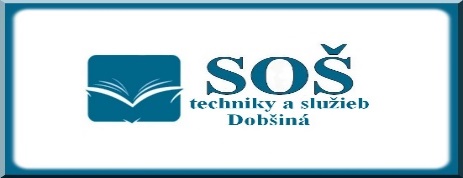 Stredná odborná škola techniky a služieb, SNP 607, 049 25 DobšináŠKOLSKÝ VZDELÁVACÍ PROGRAMSOŠ techniky a služieb Dobšiná„Škola pre prax“2697 K mechanik elektrotechnikPredkladateľ:Názov školy: 	Stredná odborná škola techniky a služieb DobšináAdresa: 		SNP 607, 049 25 DobšináIČO:			539 668 64Riaditeľ školy: 	Mgr. Ondrej DovalovskýPlatnosť od: 	1.9.2016O B S A H1.	Všeobecná charakteristika školy	31.1	Úvodné identifikačné údaje	31.2	Charakteristika školy	41.2.1.	Ciele a poslanie výchovy a vzdelávania na škole	41.2.2.	Plánované aktivity školy	71.3	Charakteristika žiakov	81.4	Charakteristika pedagogického zboru	81.4.1.	Ďalšie vzdelávane pedagogických zamestnancov	91.4.2.	Kontinuálne vzdelávanie pedagogických zamestnancov	101.5	Organizácia prijímacieho konania	161.6	Organizácia maturitnej skúšky	161.7	Spolupráca s rodičmi a inými subjektmi	161.8	Priestorové a materiálno–technické podmienky školy	171.9	Škola ako životný priestor	181.10	Zdravotné požiadavky	181.11	Podmienky na zaistenie bezpečnosti a ochrany zdravia pri výchove a vzdelávaní	191.12	Vnútorný systém kontroly a hodnotenia	201.11.1	Hodnotenie vzdelávacích výsledkov práce žiakov	201.12.2	Vnútorný systém kontroly a hodnotenia zamestnancov	211.12.3	Hodnotenie školy	222.	CHARAKTERISTIKA ŠKOLSKÉHO VZDELÁVACIEHO PROGRAMU	232.1.	Popis vzdelávacieho programu	232.1.1.	Základné údaje	232.1.2.	Ciele odborného vzdelávania a prípravy na úrovni ISCED  3B	232.2.	Celková   charakteristika  absolventa	252.3.	Kompetencie	252.4.	Charakteristika štátneho vzdelávacieho programu	352.5.	Charakteristika školského vzdelávacieho programu	372.6.	Podmienky bezpečnosti práce a ochrany zdravia pri výchove a vzdelávaní	1112.7.	Podmienky vzdelávania žiakov s osobitnými výchovno-vzdelávacími potrebami	1122.8.	Systém kontroly a hodnotenia žiakov	113Všeobecná charakteristika školyÚvodné identifikačné údajeKontakty pre komunikáciu so školouZriaďovateľ: Úrad Košického samosprávneho krajaOdbor školstva Námestie Maratónu mieru 1 042 66  Košicewww.kosice.vucke.skVnútorný systém kontroly a hodnoteniaCharakteristika školy	Stredná odborná škola techniky a služieb v Dobšinej sa nachádza blízko centra mesta. Je strednou školou, ktorá zabezpečuje  teoretické aj praktické vyučovanie žiakov. Pre zabezpečenie výučby žiakov vo všetkých odboroch máme k dispozícii niekoľko objektov:budovu teoretického vyučovania –  SNP 607, Dobšinábudovu praktického vyučovania pre odbor mechanik elektrotechnik, obchodný pracovník, predavač, praktická žena a výroba konfekcie – Zimná 96, Dobšinábudovu praktického vyučovania pre odbory strojárska výroba, stavebná výroba, murár a strojný mechanik – P.J.Šafárika 656, DobšináKapacita školy podľa odborov:denné štúdiumštudijné odbory ISCED 3B (1. – 4. ročník )				– 2 triedy učebné odbory ISCED 3C (1. – 3. ročník )				– 2 triedyučebné odbory s osobitne upraveným učebným plánom ISCED 2C	 - 2 triedyKapacita školy 250 žiakov v jednej zmene.Na škole pracuje rada školy, rada rodičov a žiacka školská rada, ktorá zastupuje záujmy žiakov na našej škole, organizuje žiacke aktivity a vytvára podmienky pre dobrú komunikáciu a spoluprácu medzi učiteľmi a žiakmi.Ciele a poslanie výchovy a vzdelávania na škole	Ciele a poslanie výchovy a vzdelávania v našom školskom vzdelávacom programe vychádza z cieľov stanovených v Zákone o výchove a vzdelávaní (školský zákon) a Štátnom vzdelávacom programe pre skupinu štvorročných , trojročných a dvojročných  odborov  . Poslanie školy vyplýva aj z komplexnej analýzy školy.  Poslaním našej školy nie je len odovzdávať vedomosti a pripravovať našich žiakov na povolanie a získanie prvej kvalifikácie, ale aj formovať u mladých ľudí  ich postoje, viesť ich k dodržiavaniu etických a ľudských princípov. Škola sa stane otvorenou inštitúciou pre rodičov, sociálnych partnerov a širokú verejnosť s ponukou rôznej vzdelávacej a spoločenskej činnosti.  Naša škola má nielen vzdelávať, ale aj vychovávať. Naše ciele v systéme výchovy a vzdelávania spočívajú v cieľavedomom a systematickom rozvoji poznávacích schopností, emocionálnej zrelosti žiaka, motivácie k sústavnému zdokonaľovaniu sa a schopnosti prevziať  zodpovednosť za seba a svoj rozvoj. Ciele výchovy a vzdelávania orientované na vytváranie predpokladov celoživotného vzdelávania sú zamerané na:Pripraviť  žiaka pre samostatný život a vytvoriť predpoklady, ale aj potrebu celoživotného vzdelávania. Posilnenie výchovnej funkcie školy so zámerom: umožniť všetkým žiakom prístup ku kvalitnému záujmovému vzdelávaniu,  najmä žiakom zo sociálne znevýhodneného prostredia ako formy prevencie sociálno-patologických javov a podchytenia nadaných a talentovaných jedincov,vytvárať motiváciu k učeniu, ktorá žiakom umožní pokračovať v ďalšom vzdelávaní,podporovať špecifické záujmy, schopností a nadania žiakov,formovať ucelený názor na svet a vzťah k životnému prostrediuvytvárať vzťah k základným ľudským hodnotám ako je úcta a dôvera, sloboda a zodpovednosť, poskytovať pre žiakov a širokú verejnosť ponuku vzdelávacích služieb vo voľnom čase.Realizáciu stratégie rozvoja školy s dôrazom na:prípravu a tvorbu vlastných školských vzdelávacích programov s cieľom:uplatňovať nové metódy a formy vyučovania zavádzaním aktívneho učenia, realizáciou medzipredmetovej integrácie, propagáciou a zavádzaním projektového a programového vyučovania,zabezpečiť kvalitné vyučovanie cudzieho jazyka vytvorením jazykového laboratóriá, získania kvalifikovaných učiteľov pre výučbu cudzích jazykov a zabezpečením dostupných podmienok pre výučbu cudzieho jazyka v zahraničí,skvalitniť výučbu informačných a komunikačných technológií zabezpečením špeciálnej učebne a softwarového vybavenia, podporovaním ďalšieho vzdelávania učiteľov v oblasti informačných technológií,zohľadniť potreby a individuálne možnosti žiakov pri dosahovaní cieľov v študijnom odbore mechanik elektrotechnik,vytvárať priaznivé sociálne, emocionálne a pracovne prostredie v teoretickom a praktickom vyučovaní,zavádzať progresívne zmeny v hodnotení žiakov,zachovávať prirodzené heterogénne skupiny vo vzdelávaní.    posilnene úlohy a motivácie učiteľov:rozvíjať a posilňovať kvalitný pedagogický zbor jeho stabilizáciou, podporovať a zabezpečovať ďalší odborný rozvoj a vzdelávanie učiteľov,rozvíjať hodnotenie a sebahodnotenie vlastnej práce a dosiahnutých výsledkov.  podporu talentu, osobnosti a záujmu každého žiaka s cieľom:skvalitňovať vzťah medzi učiteľom - žiakom – rodičom,rozvíjať tímovú spoluprácu medzi žiakmi, odstraňovať prejavy šikanovania, diskriminácie, násilia, xenofóbie, rasizmu a intolerancie v súlade s Chartou základných ľudských práv  a slobôd,viesť žiakov ku komunikácii a vyjadreniu svojho názoru,zapájať sa do projektov zameraných nielen na rozvoj školy, ale aj na osvojenie si takých vedomostí, zručností a kompetencií, ktoré žiakom prispejú k ich uplatneniu sa na trhu práce,presadzovať zdravý životný štýl,vytvárať širokú ponuku športových, záujmových, ......vytvárať fungujúci systém merania výsledkov žiakov.skvalitnenie spolupráce so sociálnymi partnermi, verejnosťou a ostatnými školami::zapojiť rodičov do procesu školy a do príprav a tvorby školského vzdelávacieho programu,aktívne zapájať zamestnávateľov do tvorby školských vzdelávacích programov, spolupracovať so zriaďovateľom na koncepciách rozvoja odborného vzdelávania a prípravy,vytvárať spoluprácu so školami v regióne a vzájomne si vymieňať skúseností a poznatky,rozvíjať spoluprácu s mestom a organizáciami, ktoré sú svojou činnosťou zamerané na mládež.e) SWOT analýzaNaším cieľom je priblížiť proces výchovy a vzdelávania čo najviac potrebám a požiadavkám žiakov, rodičov či  podnikateľských subjektov a odstrániť slabé stránky školy. Využiť všetky príležitosti na zlepšenie našej práce a eliminovať ohrozenia. Plánované aktivity školyDosahovanie požadovaných aktivít a vhodná prezentácia školy sú výsledkom kvality vzdelávania. Škola sa bude snažiť vytvoriť a zabezpečiť všetky podmienky pre skvalitnenie života na škole:Záujmové aktivity:	Stolnotenisový krúžok	Krúžok literárneho čítania	Konverzácia v nemeckom jazyku	Práca s počítačom po anglicky	Technický krúžokKrúžok elektronických šípokKrúžok paličkovaniaÚčtovníctvo v praxiSOČ – počítačeKrúžok šikovných rúkStrelecký krúžokKrúžok šitia	Futbalový krúžokSúťaže: 	Šípkárske súťaže	Súťaže v ľahkej atletike	Cezpoľný beh	FutbalFloorballHalový futbalStolný tenisŠportovo-turistické akcie	Turistický výstup na Kráľovu Hoľu	Návšteva plavárneExkurzie:	Technické a Východoslovenské múzeum	Slovenské elektrárne Dobšiná	Čajovňa	Čínska reštaurácia	Kovostroj Dobšiná	Vagónka Poprad	Kaštieľ Betliar	Hrad Krásna Hôrka	Letecké múzeum	Banícke múzeum	Výstava GastroSpoločenské a kultúrne podujatia	Návšteva divadelných predstavení v Rožňave ( podľa aktuálnej ponuky )	Návšteva spoločenských podujatí v Kultúrnom stredisku v Dobšinej ( podľa aktuálnej ponuky – koncerty, filmy...)	Vianočná výstavka prác žiakov všetkých odborov	Veľkonočná výstavka	Deň otvorených dveríMediálna propagácia	Prezentácia školy v partnerských školách	Príspevky do Dobšinských novín 	Aktualizácia www stránky v spolupráci so žiakmiBesedy a pracovné stretnutia	Ako na trh práce (úrad práce)	Ako sa správne učiť (výchovný poradca)	Vydieranie a šikanovanie (zástupca polície)	Odbúranie stresu na skúškach 	Moje skúseností s drogou	Nepriaznivé dôsledky fajčenia a alkoholuVšetky aktivity sa budú realizovať s pedagogickými zamestnancami školy a žiakmi. Aktivity sú určené predovšetkým žiakom, učiteľom ale aj rodičom.Charakteristika žiakovSpádovú oblasť Strednej odbornej školy tvoria Základná škola Eugena Ruffyniho v Dobšinej, Základná škola v Rejdovej, Základná škola v Nižnej Slanej, Základná škola v Gemerskej Polome. Napriek tomu, že Základná škola v Slavošovciach nepatrí do našej spádovej oblasti, máme s ňou veľmi dobrú spoluprácu, žiaci aj napriek vzdialenosti si volia štúdium na našej škole jednak v študijných ale aj v učebných odboroch. Počtom žiakov je najväčšou školou v regióne Základná škola v Dobšinej. Každoročne nám pribúdajú žiaci so špeciálnymi výchovno – vzdelávacími potrebami. Málopočetné triedy, odborné vedomosti a samotný prístup učiteľov a majstrov odbornej výchovy nám umožňuje v maximálnej miere sa venovať takýmto žiakom a pripraviť ich na budúce povolanie. Nie sú výnimočné aj prípady, keď sa žiak po dvoch rokoch štúdia vráti do normálneho vyučovacieho procesu bez akýchkoľvek obmedzení.Charakteristika pedagogického zboruChod školy riadi riaditeľ školy, zástupca pre teoretické vyučovanie a hlavný majster. O odborné vedomosti a zručnosti sa starajú učitelia a majstri odbornej výchovy vo všetkých odboroch. Všetci pedagogickí zamestnanci sú plne kvalifikovaní s vyhovujúcou odbornou a pedagogickou spôsobilosťou. Piati pedagogickí zamestnanci absolvovali aj druhú kvalifikačnú skúšku a ďalší sa na ňu pripravujú. Prácu so žiakmi a rodičmi realizuje výchovný poradca spolu s triednymi učiteľmi. Pravidelne si pozývajú rodičov hlavne žiakov u ktorých sa zhoršila nielen dochádzka ale aj prospech alebo sa vyskytli aj iné problémy v správaní a informujú zákonných zástupcov ich o výsledkoch.Pedagogickí zamestnanci sa pravidelne zúčastňujú odborných seminárov a školení, využívajú nové poznatky vo vyučovacom procese. Majstri OV si zvyšujú kvalifikáciu štúdiom na vysokej škole.V súčasnosti na škole pracuje 19 pedagogických zamestnancov – 10 učiteľov (vrátane vedenia školy) a 9 majstrov OV:Vedenie školy venuje neustálu pozornosť:uvádzaniu začínajúcich učiteľov do pedagogickej praxe,príprave pedagogických zamestnancov na zvyšovanie si svojich kompetencií hlavne jazykových spôsobilostí, schopností efektívne pracovať s IKT,príprave pedagogických zamestnancov na tvorbu školského vzdelávacieho programu,motivovaniu pedagogických  zamestnancov pre neustále sebavzdelávanie, vzdelávanie, zdokonaľovanie profesijnej spôsobilosti,zdokonaľovaniu osobnostných vlastnosti pedagogických zamestnancov, spôsobilosti pre tvorbu efektívnych vzťahov, riešenie konfliktov, komunikáciu a pod.,sprostredkovaniu pedagogickým pracovníkom najnovšie poznatky  (inovácie) z metodiky vyučovania jednotlivých predmetov, pedagogiky a príbuzných vied, ako aj z odboru,príprave pedagogických zamestnancov na výkon špecializovaných  funkcií, napr. triedny učiteľ, výchovný poradca, predseda predmetovej komisie, príprave pedagogických zamestnancov pre výkon činností nevyhnutných pre rozvoj školského systému, napr. pedagogický výskum, tvorba ŠkVP, tvorba štandardov, tvorba pedagogickej dokumentácie, príprave pedagogických zamestnancov pre prácu s modernými materiálnymi prostriedkami: videotechnikou, výpočtovou technikou,  multimédiami a pod.,rozvíjaniu tvorivosti pedagogických zamestnancovpríprave pedagogických zamestnancov na získanie prvej a druhej atestácieĎalšie vzdelávane pedagogických zamestnancov	Plán ďalšieho vzdelávania pedagogických zamestnancov je súčasťou Plánu práce školy.  Príprava pedagogických zamestnancov na zvyšovanie si svojich kompetencií, schopností efektívne pracovať s IKT.Motivovanie pedagogických  zamestnancov pre neustále sebavzdelávanie, zdokonaľovanie profesijnej spôsobilosti.Zdokonaľovanie osobnostných vlastností pedagogických zamestnancov, spôsobilosti pre tvorbu pozitívnych vzťahov, riešenie konfliktov, komunikáciu a pod.Sprostredkovanie pedagogickým pracovníkom najnovšie poznatky  (inovácie) z metodiky vyučovania jednotlivých predmetov, pedagogiky a príbuzných vied, ako aj z odboru.Príprava pedagogických zamestnancov na výkon špecializovaných  funkcií, napr. triedny učiteľ, výchovný poradca, predseda predmetovej komisie. Príprava pedagogických zamestnancov pre prácu s modernými materiálnymi prostriedkami: videotechnikou, výpočtovou technikou,  multimédiami a pod.Zhromažďovanie a rozširovanie progresívnych skúsenosti z pedagogickej a  riadiacej praxe, podnecovať a rozvíjať tvorivosť pedagogických zamestnancov.Kontinuálne vzdelávanie pedagogických zamestnancovStredná odborná škola techniky a služieb, SNP 607, DobšináTabuľka kontinuálneho vzdelávania pedagogických zamestnancov 2021/2022Analýza zloženia pedagogických zamestnancov školyAnalýza podľa kariérového stupňaAnalýza podľa kariérovej pozície4. Druhy kontinuálneho vzdelávaniaPoznámka: *Predpokladaný rozpočet uvádzať len pri vzdelávaní, pri ktorom sa uplatňuje náhrada funkčného platu v súlade so zákonom o pedagogických zamestnancoch a o odborných zamestnancoch a o zmene a doplnení niektorých predpisov o zamestnancoch a o odborných zamestnancoch a o zmene a doplnení niektorých predpisov. Organizácia prijímacieho konania Škola prijíma žiakov na štúdium do 1. ročníka -uchádzači o štúdium popri zamestnaní sú prijatí bez prijímacích pohovorov, na základe predchádzajúceho vzdelania sú zaradení do jednotlivých odborov,kritériá prijatia sú zverejnené na dostupných miestach v škole a na www stránke školy,v prípade záujmu žiakov so zdravotným znevýhodnením môžu mať prijímaciu skúšku upravenú. Prijímacie skúšky sa organizujú v príslušnom školskom roku podľa platnej legislatívy.Kritéria pre prijímacie skúšky a pohovory na externé štúdium do jednotlivých odborov sú prerokované a schválené na porade vedenia, v pedagogickej rade a v rade školy.  Organizácia maturitnej skúškyŠtúdium sa na našej škole končí maturitnou skúškou. Maturitná skúška pozostáva z externej časti, písomnej formy internej a ústnej časti.Koná sa zo 4 predmetov:slovenský jazyk a literatúracudzí jazykteoretická časť odbornej zložkypraktická časť odbornej zložky.Žiak môže maturovať aj z dobrovoľného predmetu, ktorý si vybral a prihlásil sa na maturitnú skúšku do 30.09. príslušného školského roku s výberom úrovne pre cudzí jazyk. Teoretická časť odbornej zložky pozostáva z 25 - 30 tém, ktoré obsahujú úlohy z viacerých odborných predmetov.Praktická časť odbornej zložky obsahuje 1-15 tém, podľa počtu žiakov, je organizovaná ako individuálna. V štúdiu popri zamestnaní pozostáva zo:spracovania podnikateľského zámeru a jeho obhajoby.Maturitná skúška sa koná podľa platnej legislatívy.Spolupráca s rodičmi a inými subjektmiRada školy má 11 členov. Sú v nej zastúpení pedagogickí a nepedagogickí zamestnanci školy, žiaci, rodičia, poslanci KSK a delegovaní zástupcovia mesta a organizácií v regióne. Rada školy zasadá pravidelne minimálne 3 – krát ročne, zasadnutí sa zúčastňuje riaditeľ školy, rieši problémy školy, podieľa sa na výbere nových odborov, prejednáva výber voliteľných predmetov pre žiakov študijných odborov, ekonomickú situáciu na škole a aktuálne problémy.Rodičovské združenia sú na škole organizované triednymi učiteľmi 4 – krát ročne a podľa potreby. Na triednických schôdzkach sa riešia problémy prospechu, dochádzky a správania sa žiakov v škole ale aj na verejnosti. Pravidelne sa stretávajú členovia rodičovskej rady, na zasadnutiach riešia nielen rozpočet rodičovskej rady, ale prichádzajú aj s konkrétnymi návrhmi  a opatreniami na zlepšenie života na škole.Spolupráca so zamestnávateľmi v regióne sa v budúcnosti bude výraznejšie rozvíjať vzhľadom na skutočnosť, že škola má záujem o to, aby aspoň časť absolventov našla uplatnenie v našom regióne. Žiacka školská rada má 8 členov – zástupcov z každej triedy . Koordinátorom ŽŠR je MOV Marta Bendíková. Pracuje podľa štatútu ŽŠR a vypracovaného plánu práce.  Podieľa sa na tvorbe školské poriadku a tvorby plánu práce školy (exkurzie, krúžky, športové súťaže...), vyjadruje sa k podstatným otázkam, návrhom a opatreniam školy v oblasti výchovy a vzdelávania.Priestorové a materiálno–technické podmienky školySOŠ techniky a služiebVyučovanie v Strednej odbornej škole techniky a služieb  prebieha v troch budovách. Teoretické vyučovanie pre študijné a učebné odbory na ulici SNP 607, praktické vyučovanie pre študijné a učebné odbory v budove na Zimnej 96, praktické vyučovanie pre dvojročné učebné odbory prebieha tiež na ulici P. J. Šafárika 656. Na štúdium cudzích jazykov máme odborné učebne. Máme zariadené učebne výpočtovej techniky, multimediálnu učebňu, učebne s interaktívnymi tabuľami, odbornú učebňu pre elektrické merania a ostatné odborné predmety profesie mechanik elektrotechnik a odbornú učebňu cvičnú predajňu pre odbory obchodný pracovník a predavač a odbornú učebňu strojopisu pre odbor obchodný pracovník.Škola má vlastnú telocvičňu a posilňovňu.Výchovný poradca má k dispozícii priestor, kde sa stretáva so žiakmi, rodičmi, sociálnymi zamestnancami a pod.    Pracoviská praktického vyučovania majú adekvátne vybavenie pre zabezpečenie odborných činností v rámci odborného výcviku, vybavené dielne, kabinety pre majstrov odborného výcviku, šatne pre žiakov.Každoročne dopĺňame a vymieňame pomôcky a výpočtovú techniku, aby sa mohli plne realizovať učebné osnovy pre jednotlivé odbory.Kapacita školy – SOŠ techniky a služieb:Školský manažment – SNP 607, Dobšiná:	kancelária riaditeľa školy,  	kancelárie pre zástupcu RŠ pre teoretické vyučovanie, 	kabinet pre výchovnú poradkyňu,	Pedagogickí  zamestnanci školy – SNP 607, Dobšiná:	zborovňa, 	sociálne zariadenie.	Pedagogickí  zamestnanci školy – Zimná 96, Dobšiná:	zborovňa, kancelárie MOV, kancelária pre hlavného majstra OV,	sociálne zariadenie.	Nepedagogickí zamestnanci – SNP 607, Dobšiná:	kancelárie pre sekretariát, ekonómku a PAM, príručný sklad s odkladacím priestorom, 	archív.Kotolňa, sklad upratovačiek, sociálne zariadenie,	Nepedagogickí zamestnanci školy – Zimná 96, Dobšiná :	Kotolňa, sklad upratovačiek, sociálne zariadenie, archív, sklad učebníc.Žiaci – SNP 607, Dobšiná:           	Prízemie –  3 triedy pre TV,  posilňovňa, telocvičňa, šatne, sociálne zariadenia Poschodie – 3 triedy pre TV, odborná učebňa CJ, multimediálna učebňa, učebňa výpočtovej techniky, odborná učebňa elektrotechniky, sociálne zariadeniaŽiaci – Zimná 96, Dobšiná:	Prízemie – 3 dielne pre OV,  2 triedy , sociálne zariadenia 	Poschodie– 3 dielne pre OV, 1 trieda pre TV, učebňa výpočtovej techniky, sociálne zariadenia. Priestory na Šafárikovej ulici8 dielne pre OV,šatne,kancelárie MOV,1 odborná učebňasociálne zariadenia,kotolňa,garážeŠkola ako životný priestor Žiaci a pedagogickí či nepedagogickí zamestnanci strávia v škole veľa času, preto kladieme dôraz na to, aby sa žiaci i pedagógovia cítili v škole čo najpríjemnejšie. Počas celého roka sa snažíme:- aby prostredie tried bolo upravené, čisté a estetické,  - aby priestory chodieb dotvorili kvety, aktuálne nástenky, ktoré verejnosti sprostredkujú život na škole, - informujú žiakov, rodičov a širokú verejnosť o pripravovaných aktivitách školy,- aby atmosféra medzi učiteľmi a žiakmi bola priateľská, aby žiaci našli cestu k svojim pedagógom, ktorí v mnohých prípadoch zastupujú aj rodičov. Zdravotné požiadavky Všetky zdravotné požiadavky vychádzajú zo všeobecne platných predpisov (nariadení,  vyhlášok, noriem a pod.).Možnosť pokračovať v štúdiu na SOŠ vo zvolenom odbore potvrdí dorastový lekár na prihláške žiaka vo všetkých odboroch. Uchádzač ktorý má zmenenú pracovnú schopnosť, pripojí k prihláške rozhodnutie príslušnej lekárskej posudkovej komisie o schopnosti študovať zvolený odbor podľa platných predpisov o prijímaní na štúdium na stredné školy.V prípade zmenenej pracovnej schopnosti (ďalej len „ZPS“) uchádzačov je potrebné  odporúčanie  posudkovej  komisie sociálneho zabezpečenia.Najčastejšími chorobami a ohrozeniami  zdravia v dôsledku výkonu povolania  sú:  reumatizmus, alergie,  choroby z prechladnutia, úrazy a ohrozenia zdravia  pri práci vo výškach, s mechanizačnými prostriedkami, strojmi a zariadeniami, s horľavými a výbušnými materiálmi.Podmienky na zaistenie bezpečnosti a ochrany zdravia pri výchove a vzdelávaní Škola má vytvorené bezpečné a zdraviu vyhovujúce podmienky v priestoroch pre teoretické a praktické vyučovanie. Žiaci sú na začiatku školského roku na triednických hodinách poučený o bezpečnosti a ochrane zdravia pri práci. Pravidelné školenia zamestnancov školy o bezpečnosti a ochrane zdravia pri práci a proti požiaru vykonáva bezpečnostný technikO kompletnú dokumentáciu na škole sa stará a zodpovedá bezpečnostný technik a riaditeľ školy. Na škole sú vykonávané pravidelné kontroly a revízie hasiacich prístrojov, elektrických zariadení a ručného náradia, kotolní a komínov a pod. V prípade zistenia nedostatkov sú tieto odstránené ihneď či už samotnými zamestnancami školy alebo dodávateľským spôsobom.Vedenie školy spolu s odborovou organizáciu venuje náležitú pozornosť vykonávaniu preventívnych prehliadok, vstupných a výstupných prehliadok a podľa spracovaného časového harmonogramu zamestnanci dostávajú pracovnú obuv a odev.Neoddeliteľnou súčasťou teoretického a praktického vyučovanie je problematika bezpečnosti a ochrany zdravia pri práci, požiarnej ochrany a hygieny práce t.z.:dôkladné oboznámenie žiakov s predpismi OBP, protipožiarnymi predpismi   a technologickými postupmi,používanie technických zariadení, ktoré zodpovedajú bezpečnostným a požiarnym predpisom,používanie osobných ochranných pracovných pomôcok a prostriedkov podľa platných predpisov,vykonávanie stanoveného dozoru.Vo výchovno-vzdelávacom procese musí výchova k bezpečnosti a ochrane zdravia pri práci vychádzať z platných zákonov, vyhlášok a vykonávacích predpisov a noriem. Výklad musí smerovať od všeobecného ku konkrétnemu, t.j. špecifickému pre odbor.Vnútorný systém kontroly a hodnoteniaVnútorný systém hodnotenia kvality zameriame na 3 oblasti:1. Hodnotenie žiakov 2. Hodnotenie pedagogických zamestnancov3. Hodnotenie školy Hodnotenie vzdelávacích výsledkov práce žiakovCieľom hodnotenia vzdelávacích výsledkov žiakov v škole je poskytnúť samotnému žiakovi a jeho rodičom spätnú väzbu o tom, ako žiak zvládol danú problematiku, v čom má nedostatky, kde má rezervy, aké sú jeho pokroky. Súčasťou hodnotenia je tiež povzbudenie do ďalšej práce, návod, ako postupovať pri odstraňovaní nedostatkov. Cieľom je zhodnotiť prepojenie teoretických vedomostí  a praktických zručností.Pri hodnotení a klasifikácii výsledkov žiakov budeme vychádzať z metodických pokynov na hodnotenie a klasifikáciu.Klasifikácia  je výsledkom komplexného hodnotenia vedomostí, zručností a návykov žiaka.  Základom na pridelenie klasifikačného stupňa sú známky, čiže zaradenie žiaka alebo jeho výkonu do niektorej výkonnostnej skupiny. Vymedzenie klasifikačných stupňov sa opiera o hodnotenie podľa výkonových kritérií.Stupne prospechu a celkový prospechProspech žiaka je v jednotlivých vyučovacích predmetoch klasifikovaný týmito stupňami:1 – výborný2 – chválitebný3 – dobrý4 – dostatočný5 – nedostatočnýSprávanie žiaka je klasifikované týmito stupňami:1 – veľmi dobré2 – uspokojivé3 – neuspokojivéŽiak na konci prvého a druhého polroku je hodnotený takto:- Prospel s vyznamenaním- Prospel veľmi dobre- Prospel- NeprospelŽiak je neklasifikovaný, ak jeho absencia v danom predmete prekročila 25% celkovej dochádzky (riaditeľ školy môže odsúhlasiť skúšku na doplnenie klasifikácie). Žiak je neklasifikovaný aj v prípade, ak vyučujúci nemá dostatok podkladov na uzatvorenie klasifikácie. O tejto skutočnosti musí byť informovaný riaditeľ školy. Ak je žiak neklasifikovaný, nedostane vysvedčenie, iba výpis z katalógového listu. O dodatočnej klasifikácii rozhoduje riaditeľ školy v zmysle platnej legislatívy. Ak má žiak alebo jeho zákonný zástupca pochybnosti o správnosti hodnotenia, môže požiadať riaditeľa školy o komisionálne preskúšanie žiaka. Na základe kritérií hodnotenia sa uskutoční preskúšanie žiaka do 14 dní od doručenia jeho žiadosti prípadne v termíne po vzájomnej dohode medzi žiakom a riaditeľom školy. Komisionálne skúšky prebiehajú v súlade s právnymi predpismi.Opravné skúšky určuje riaditeľ školy v súlade s právnym predpisom.   Výchovné opatreniaPatria sem pochvaly, pokarhanie triednym učiteľom (majstrom odbornej výchovy), pokarhanie riaditeľom školy, podmienečné vylúčenie zo štúdia, vylúčenie zo štúdia. Akékoľvek výchovné opatrenie musí byť okamžite oznámené v písomnej forme rodičom alebo zákonným zástupcom žiaka. Opatrenie sa zaznamenáva do katalógového listu žiaka. Neuvádza sa na vysvedčení. Klasifikácia a hodnotenie žiakov so ŠVVP sa robí s prihliadnutím na stupeň poruchy. Vyučujúci rešpektujú odporučenie psychologických vyšetrení žiaka a uplatňujú ich pri klasifikácii a hodnotení správania žiaka. Vyberajú vhodné a primerané spôsoby hodnotenia vrátane podkladov na hodnotenie. Uplatňujú také formy a spôsoby skúšania, ktoré zodpovedajú schopnostiam žiaka a nemajú negatívny vplyv na ich rozvoj a psychiku. Volia taký druh prejavu, v ktorom má žiak predpoklady preukázať lepšie výkony.  Vnútorný systém kontroly a hodnotenia zamestnancov Hodnotenie zamestnancov sa koná na základe:hospitácii na úseku teoretického vyučovania a praktického vyučovania zo strany RŠ a jeho zástupcovvýsledkov žiakov, ktorých učiteľ vyučuje – prospech, výsledky didaktických testov, ktorébudú spracované RŠ resp. ZRŠ, účasť a úspechy na súťažiachdodržiavanie pracovnej dobyúroveň spracovania pedagogickej dokumentácievedenie predmetovej komisiemanipulácia so zvereným majetkommimoškolské aktivityďalšie vzdelávanie pedagogických zamestnancovvzájomné hodnotenie pedagogických zamestnancov ( vzájomné hospitácie )hodnotenie pedagogických zamestnancov zo strany žiakov a rodičovpráca so žiakmi v čase mimo vyučovaniavedenie krúžkovpríprava žiakov na maturitné a záverečné skúškypráca s nadanými a slabo prospievajúcimi žiakmipráca so žiakmi so špeciálnymi potrebamikontroly na úseku nepedagogických zamestnancov, týkajúce sa plnenia si pracovných povinností, dodržiavania pracovnej doby, zaobchádzania s majetkom, ktorý im bol zverenýhodnotenie ekonomických ukazovateľovpropagácia školy na verejnostiToto hodnotenie vykonávať pravidelne, o zistených skutočnostiach viesť záznamy, prehodnotiť mesačne resp. štvrťročne prácu zamestnancov a upozorniť konkrétne na nedostatky. Vyzdvihnúť zamestnancov, ktorí dosahujú dobré pracovné výsledky a motivovať tých, kde pracovné výsledky sú priemerné alebo slabšie.Dávame prednosť slovnému hodnoteniu jednotlivých zamestnancov pred bodovým ohodnotením. Dôležité je postrehnúť a evidovať každú činnosť a rovnakou mierou ju hodnotiť. Hodnotenie školy Cieľom hodnotenia je, aby žiaci a ich rodičia získali dostatočné a hodnoverné informácie o tom, ako zvládajú požiadavky na nich kladené, aby aj verejnosť vedela, ako škola dosahuje ciele, ktoré sú na žiakov kladené.Kritériom pre nás je:spokojnosť rodičov, žiakov a zamestnancov školykvalita výsledkov. Kvalitu školy je potrebné hodnotiť na základe:kvality výučby teoretickej a praktickejodbornosť učiteľov a majstrov odbornej výchovypríjemné a čisté prostredie školských zariadenívybavenie školy pomôckamikomunikácia „učiteľ – žiak“komunikácia „učiteľ – rodič“stravovanie žiakovšportové vybavenie školymimoškolské aktivity žiakovmanažment školyuplatnenie absolventov v praxi (práca – práca vo vyučenom odbore, ďalšie štúdium – pomaturitné resp. vysoká škola, evidencia na úrade práce)rast žiakov (tvorivosť a aktivita).Podklady na hodnotenie školy získame:dotazníkom, ktorý vyplnia rodičia, žiaci a pedagogickí zamestnanci,rozhovormi s rodičmi – na rodičovských združeniach, žiakmi – na triednických hodinách a učiteľmi – na zasadnutiach pedagogických rád resp. predmetových komisií,rozhovormi s majiteľmi a vedúcimi prevádzok (potenciálnymi zamestnávateľmi), kde naši žiaci vykonávajú odborný výcvik,rozhovormi s predstaviteľmi mesta.Po spracovaní výsledkov situáciu rozoberieme na porade vedenia a na pedagogickej rade.Na základe vnútorného výsledku kontroly vykonáme aj sebahodnotenie – čo sme splnili, do akej miery a kde máme resty.CHARAKTERISTIKA ŠKOLSKÉHO VZDELÁVACIEHO PROGRAMU         Skupina študijných odborov: 26 ElektrotechnikaPopis vzdelávacieho programu Vzdelávací program je zameraný na výchovu a vzdelávanie v odbornom smere 26 elektrotechnika na stupni 3B klasifikácie vzdelania v EÚ podľa členenia ISCED (International Standard Classification of Education) umožňuje absolventom získať stredné odborné vzdelanie v oblasti elektrotechnických odborov spadajúcich pod túto klasifikáciu. Poskytuje štandardy stredoškolského vzdelávania a výchovy, ktorého cieľom sú všeobecné odborné vedomosti, schopnosti a zručnosti absolventa pre výkon povolaní elektrotechnických odborov spadajúcich pod stupeň ISCED 3B úplného stredného odborného vzdelávania a výchovy, s nižším podielom praktickej prípravy. Absolvent je spôsobilý na výkon náročnejších pracovných činností, zvláda metódy a postupy práce, využíva správne pracovné prostriedky,Základné údaje Ciele odborného vzdelávania a prípravy na úrovni ISCED  3BOVP je súčasťou celoživotného vzdelávania a musí byť súčasťou spoločnosti založenej na vedomostiach, v ktorej je vzdelávanie cestou rozvoja ľudskej osobnosti. Zámerom OVP je pripraviť žiaka na úspešný, zmysluplný a zodpovedný osobný, občiansky a pracovný život. Všeobecné ciele OVP na úrovni ISCED 3B sú:  Cieľ – učiť sa poznávať znamená naučiť sa osvojiť si nástroje pochopenia sveta a rozvíjať schopnosti nevyhnutné k učeniu sa.OVP má:rozvíjať základné myšlienkové postupy žiakov, ich pamäť a schopnosť sústredenia,podporovať osvojovanie všeobecných princípov a algoritmov riešenia problémov, javov a situácií, ako aj bežných zručností pre prácu s informáciami,podporovať poznanie žiakov lepšieho chápania sveta, v ktorom žijú a nevyhnutnosť udržateľného rozvoja,viesť k porozumeniu základných vedeckých,  technologických a technických metód, postupov a nástrojov a rozvíjať zručnosti pri ich aplikácii,rozvíjať osvojenie si základných poznatkov, pracovných postupov a nástrojov potrebných pre kvalifikovaný výkon povolania na trhu práce,pripravovať žiakov pre celoživotné vzdelávanie.  Cieľ – učiť sa rozhodovať znamená naučiť sa tvorivo zasahovať do svojho životného, pracovného a spoločenského prostredia.OVP má:rozvíjať aktívny a tvorivý prístup žiakov k riešeniu problémov a hľadaniu progresívnych riešení, podporovať flexibilitu, adaptabilitu a kreativitu žiakov,   viesť žiakov k aktívnemu prístupu k práci, profesijnej kariére  a prispôsobovaniu sa zmenám na trhu práce, rozvíjať cieľavedomý prístup žiakov k tímovej a samostatnej práce, vytvárať zodpovedný prístup žiakov k plneniu svojich povinností a rešpektovaniu stanovených pravidiel, viesť žiakov k hodnoteniu svojich schopností a rešpektovaniu schopnosti druhých,rozvíjať zručnosti potrebných k rokovaniu, diskusii, kompromisu, obhajobe svojho stanoviska a k akceptovaniu stanovísk druhých,viesť žiakov k chápaniu práce ako príležitosti pre sebarealizáciu.   Cieľ – učiť sa existovať  znamená porozumieť vlastnej osobnosti a jej vytváraniu v súlade s všeobecne akceptovanými morálnymi hodnotami.OVP má:rozvíjať telesné a duševné schopnosti a zručnosti žiakov,  prehlbovať zručností potrebných k sebareflexii, sebapoznaniu a sebahodnoteniu,    vytvárať primerané sebavedomie a inšpiráciu žiakov,   rozvíjať slobodné, kritické a nezávislé myslenie žiakov, ich úsudok a rozhodovanie,  viesť k prijímaniu zodpovednosti žiakov za svoje myslenie, rozhodovanie,  správanie a cítenie,  viesť žiakov k emocionálnemu a estetickému vnímaniu, rozvíjať kreativitu, nadanie, špecifické schopnosti a predstavivosti.    Cieľ – učiť sa žiť v spoločnosti a žiť s ostatnými  znamená vedieť spolupracovať s ostatnými a podieľať sa na živote spoločnosti a nájsť si v nej svoje miesto.OVP má:rozvíjať úctu k ľudskému životu a hodnote je trvania,  vytvárať úctu a rešpekt k živej a neživej prírode, k ochrane životného prostredia a chápanie globálnych problémov ľudstva,     prehlbovať osobnostnú, národnostnú a občiansku identitu žiakov, ich pripravenosť chrániť vlastnú identitu a rešpektovať identitu druhých,   viesť žiakov k tomu, aby sa vo vzťahu k iným ľuďom oslobodili od predsudkov, xenofóbie, intolerancie, rasizmu, agresívneho nacionalizmu, etnickej, náboženskej a inej neznášanlivosti,  vytvárať zodpovedné a slušné správanie žiakov v súlade s morálnymi zásadami a zásadami spoločenského správania sa,   viesť žiakov k aktívnej účasti v občianskom živote a spolupráci na rozvoji demokracie,  rozvíjať komunikačné zručnosti žiakov a zručnosti pre hodnotný pracovný, rodinný a partnerský život.       Celková   charakteristika  absolventa Absolvent študijného odboru elektrotechnika je kvalifikovaný pracovník schopný samostatne vykonávať práce pri projektovaní, konštrukcii, výrobe, montáži, ako aj v prevádzke a údržbe elektrotechnických inštalácií a elektrických Pre kvalifikované vykonávanie uvedených činností získava absolvent štúdiom široký odborný profil s nevyhnutným všeobecným vzdelaním, s dostatočnou adaptabilitou, logickým myslením a schopnosťou aplikovať nadobudnuté vedomosti pri riešení problémov samostatne aj v tíme. Rozsah získaných vedomostí mu umožňuje sústavne sa vzdelávať, zaujímať sa o vývoj vo svojom odbore štúdiom odbornej literatúry a časopisov, používať racionálne metódy práce technika a využívať odborné manuálne spôsobilosti. Získané vzdelanie dáva absolventovi predpoklady konať cieľavedome, rozvážne a rozhodne v súlade s právnymi normami spoločnosti, zásadami vlastenectva, humanizmu a demokracie. Po nástupnej praxi je pripravený na výkon technika konštrukčného, technologického, montážneho a prevádzkového charakteru, ale aj na ďalšie funkcie v odborných útvaroch. Odbornou praxou a ďalším štúdiom si zvyšuje svoje zručnosti a vedomosti, čím si zvyšuje svoju odbornú kvalifikáciu.Po absolvovaní vzdelávacieho programu absolvent disponuje týmito kompetenciami:KompetencieKľúčové kompetencieKomunikatívne a sociálno-interakčné spôsobilostiV tomto ŠkVP sú vymedzené nasledovné kľúčové kompetencie: Absolvent má:vyjadrovať a zdôvodňovať svoje názory,reprodukovať a interpretovať prečítaný alebo vypočutý text v materinskom a cudzom jazyku,podať výklad a popis konkrétneho objektu, veci alebo činnosti,vyjadrovať sa nielen podrobne a bohato, ale aj krátko a výstižne,aktívne komunikovať najmenej v dvoch cudzích jazykoch,vedieť samostatne rozhodovať o úprave informačného materiálu vzhľadom na druh oznámenia a širší okruh užívateľov,štylizovať listy (formálne, neformálne), informačné útvary (inzerát, oznam), vyplňovať formuláre (životopis, žiadosť),navrhovať návody k činnostiam, písať odborné materiály a dokumenty v materinskom a cudzom jazyku,osvojovať si grafickú a formálnu úpravu písomných prejavov,spracovávať písomné textové informácie (osnova, výpisky, denník) a materiály podľa účelu oznámenia a s ohľadom na potreby užívateľa,orientovať sa, získavať, rozumieť a aplikovať rôzne informácie, posúdiť ich význam v osobnom živote a v povolaní,vyhľadávať a využívať jazykové a iné výrazové prostriedky pri riešení zadaných úloh a tém v cudzom jazyku,vedieť prijímať a tvoriť text, chápať vzťahy medzi rečovou situáciou, témou a jazykovým prejavom v materinskom a cudzom jazyku,rozlišovať rôzne druhy a techniky čítania, ovládať orientáciu sa v texte a jeho rozbor z hľadiska kompozície a štýlu v materinskom a cudzom jazyku,ovládať operácie pri práci s počítačom,pochopiť a vyhodnocovať svoju účasť na procese vzdelávania a jeho výsledku, ktorý zabezpečuje právo voľného pohybu občana žiť, študovať a pracovať v podmienkach otvoreného trhu práce,pochopiť a osvojiť si metódy informačnej a komunikačnej technológie včítane možnosti učenia sa formou on-line,oboznámiť sa s motivačnými vzdelávacími programami, ktoré sú zamerané na riešenie problémov a poskytovanie prístupných príležitostí pre celoživotné vzdelávania, ktoré vytvára možnosť virtuálnej komunikácie medzi lokálnymi komunitami. Intrapersonálne a interpersonálne spôsobilostiV tomto ŠkVP sú vymedzené nasledovné kľúčové kompetencie: Absolvent má:významne sa podieľať na stanovení zodpovedajúcich krátkodobých cieľov, ktoré smerujú k zlepšeniu vlastnej výkonnosti,vedieť samostatne predkladať jednoduché návrhy a projekty, formulovať, pozorovať, triediť a merať hypotéza,overovať a interpretovať získané údaje,rozhodovať o princípoch kontrolného mechanizmu,rozvíjať vlastnú aktivitu, samostatnosť, sebapoznanie, sebadôveru a reproduktívne myslenie,samostatne predkladať návrhy na výkon práce, za ktorú je zodpovedný,predkladať primerané návrhy na rozdelenie jednotlivých kompetencií pre ostatných členov tímu a posudzovať spoločne s učiteľom a s ostatnými, či sú schopní určené kompetencie zvládnuť,ovládať základy modernej pracovnej technológie a niesť zodpovednosť za prácu v životnom prostredí, jeho ochranu, bezpečnosť a stratégiu jeho rozvoja,samostatne pracovať a zapájať sa do práce kolektívu, riadiť jednoduchšie práce v menšom kolektíve, niesť zodpovednosť aj za prácu druhých,vytvárať, objasňovať a aplikovať hodnotový systém  a postoje,určovať  vážne nedostatky a kvality vo vlastnom učení, pracovných výkonoch a osobnostnom raste,stanovovať si ciele a priority podľa svojich osobných schopností, záujmov, pracovnej orientácie a životných podmienok,plniť plán úloh smerujúci k daným cieľom a snažiť sa ich vylepšovať formou využívania sebakontroly, sebaregulácie, sebahodnotenia a vlastného rozhodovania,overovať získané poznatky, kriticky posudzovať názory, postoje a správanie druhých,mať zodpovedný vzťah k svojmu zdraviu, starať sa o svoj fyzický a duševný rozvoj, byť si vedomí dôsledkov nezdravého životného štýlu a závislostí,prijímať a plniť zodpovedne dané úlohy,predkladať spolupracovníkom vlastné návrhy na zlepšenie práce, bez zaujatosti posudzovať návrhy druhých, prispievať k vytváraniu ústretových medziľudských vzťahov, predchádzať osobným konfliktom, nepodliehať predsudkom a stereotypom v prístupe k druhýmSchopnosť tvorivo riešiť problémyV tomto ŠkVP sú vymedzené nasledovné kľúčové kompetencie: Absolvent má:objasňovať formou systematického poznávania najzávažnejšie rysy problémov, využívať za týmto účelom rôzne všeobecne platné pravidlá,získavať samostatným štúdiom všetky nové informácie vzťahujúce sa priamo k objasneniu neznámych oblastí problému,zhodnotiť význam rozmanitých informácií, samostatne zhromažďovať informácie, vytriediť a využiť len tie, ktoré sú pre objasnenie problému najdôležitejšie,určovať najzávažnejšie rysy problému, zvažovať rôzne možností riešenia, ich klady a zápory v danom kontexte aj v dlhodobejších súvislostiach, stanoviť kritériá pre voľbu konečného optimálneho riešenia,vedieť vybrať vhodné postupy pre realizáciu zvoleného riešenia a dodržiavať ho,poskytovať ľuďom informácie (oznamovanie, referovanie, rozprávanie, vyučovanie),vedieť ovplyvňovať ľudí (prehováranie, presvedčovanie),  spolupracovať pri riešení problémov s inými ľuďmi.	Podnikateľské spôsobilostiV tomto ŠkVP sú vymedzené nasledovné kľúčové kompetencie: Absolvent má:- vedieť spracovať základné analytické prieskumy a predkladať primerané návrhy na výkon takej práce, ktorú je schopný zodpovedne vykonať,- orientovať sa v rôznych štatistických údajoch a vedieť ich využívať pre vlastné podnikanie,- vyhodnocovať možnosti plánovania realizácie projektov,- samostatne plánovať financie, základné prostriedky a nehnuteľnosti vzhľadom na potreby a ciele manažmentu podnikania,- viesť systém jednoduchého a podvojného účtovníctva a stratégiu odpisov,- pochopiť najnovšie poznatky z teórie riadenia a organizácie,- využívať marketingový manažment,- rozpoznávať a rozvíjať kvality riadiaceho zamestnanca s aspektom na komunikatívne schopnosti, asertivitu, kreativitu a odolnosť voči stresom,- vedieť vystihnúť princípy odmeňovania a oceňovania aktívnych a tvorivých zamestnancov,- ovládať princípy priebežnej kontroly, diagnostiky skutočného stavu a úrovne podniku,- zisťovať dynamiku vývoja efektívnosti práce, podnikania a porovnávať ju s celospoločenskými požiadavkami a potrebami,- využívať zásady konštruktívnej kritiky, vedieť primerane kritizovať, ale aj znášať kritiku od druhých,- pracovať s materiálmi a informáciami v dvoch cudzích jazykoch,- ovplyvňovať druhých a koordinovať ich úsilie,- rýchle sa rozhodovať a prijímať opatrenia,- myslieť systémovo a komplexne,- prijímať a uznávať aj iné podnikateľské systémy,- ovládať podstatu systémovej analýzy,- rešpektovať právo a zodpovednosť,- mať zodpovedný postoj k vlastnej profesijnej budúcnosti a ďalšiemu vzdelávaniu, uvedomovať si význam celoživotného učenia a byť pripravený prispôsobovať sa k zmeneným pracovným podmienkam,- sledovať a hodnotiť vlastný úspech vo svojom učení, prijímať hodnotenie výsledkov svojho učenia zo strany iných ľudí,- poznať možnosti ďalšieho vzdelávania, hlavne v odbore prípravy a povolaní,- mať prehľad o možnostiach uplatnenia na trhu práce v danom odbore, cieľavedomé a zodpovedne rozhodovať o svojej budúcej profesií a vzdelávacej ceste,- mať reálnu predstavu o pracovných a iných podmienkach v odbore, o požiadavkách zamestnávateľov na pracovné činnosti a vedieť ich porovnávať so svojími predstavami a reálnymi predpokladmi,- robiť aj nepopulárne, ale správne  opatrenia a rozhodnutia,- chápať podstatu a princíp podnikania, mať predstavu o základných právnych, ekonomických, administratívnych, osobnostných a etických aspektoch súkromného podnikania,- dokázať vyhľadávať a posudzovať podnikateľské príležitosti v súlade s realitou trhového prostredia, svojimi predpokladmi a ďalšími možnosťami.  Spôsobilosť byť demokratickým občanomV tomto ŠkVP sú vymedzené nasledovné kľúčové kompetencie: Absolvent má:porozumieť systémovej (globálnej) podstate sveta,uvedomiť si a rešpektovať, že telesná, citová, rozumová i vôľová zložka osobnosti sú rovnocenné a vzájomne sa dopĺňajú, konať zodpovedne, samostatne a iniciatívne, nielen vo svojom vlastnom záujme, ale aj vo verejnom záujme,poznať a rešpektovať, že neexistuje iba jeden pohľad na svet,orientovať sa na budúcnosť vo svojom vzťahu k Zemi,uvedomiť si, že rozhodnutia, ktoré sa príjmu a činy, ktoré vykonajú jednotlivci alebo členovia skupiny, budú mať vplyv na globálnu prítomnosť a budúcnosť,poznať, uznávať a podporovať alternatívne vízie vo vzťahu k udržateľnému rozvoju, ľudskému zdraviu a zdraviu našej planéty,/uvedomiť si a čiastočne pochopiť globálne podmienky, rozvoj a trendy súčasného sveta,Pochopiť globálnu povahu sveta a úlohu jednotlivca v ňom, rozvoj masovokomunikačných prostriedkov, dopravných prostriedkov, masovej turistiky a komunikačných systémov,Chápať problémy zachovania mieru, bezpečnosti jednotlivcov, národov a štátov, zachovávania a ochrany životného prostredia, vyčerpania nerastných surovín, liečenia civilizačných nemocí, populačnej explózie v rozvojových krajinách, drogovej závislosti najmä mladistvých, sexuálnej výchovy a pozitívne pristupovať k riešeniu týchto problémov,Uvedomiť si a orientovať sa v problematike nerovnomerného hospodárskeho rozvoja, etnických, rasových a náboženských konfliktov, terorizmu a navrhovať cesty na ich odstránenia,Chápať pojmy spravodlivosť, ľudské práva a zodpovednosť, aplikovať ich v globálnom kontexte,Tvorivo riskovať, primerane kritizovať, jasne sa stavať k riešeniu problémov, rýchle sa rozhodovať, byť dôsledný, inšpirovať druhých pri vyhľadávaní podnetov, iniciatív a vytváraní možností, dodržiavať zákony, rešpektovať práva a osobnosť druhých ľudí, ich kultúrne špecifiká, vystupovať proti neznášanlivosti, xenofóbií a diskriminácií, konať v súlade s morálnymi princípmi a zásadami spoločenského správania, prispievať k uplatňovaniu hodnôt demokracie,uvedomovať si vlastnú kultúrnu, národnú a osobnostnú identitu, pristupovať s toleranciu k identite druhých, zaujímať sa aktívne o politické a spoločenské dianie u nás a vo svete, uznávať tradície a hodnoty svojho národa, chápať jeho minulosť i súčasnosť v európskom a svetovom kontextepodporovať hodnoty miestnej, národnej, európskej a svetovej kultúry a mať i nim vytvorený pozitívny vzťah.Všeobecné kompetencie                                                Absolvent má:zvoliť komunikatívnu stratégiu adekvátnu komunikačnému zámeru, podmienkam a normám komunikácie,vyjadrovať vhodným spôsobom svoj úmysel, prezentovať sám seba, podávať a získavať ústne alebo písomne požadovanú alebo potrebnú informáciu všeobecného alebo odborného charakteru, zapájať sa do diskusie, obhajovať svoj názor, pohotovo reagovať na nepredvídané situácie (otázka, rozhovor, anketa), uplatňovať verbálne a neverbálne prostriedky, spoločenskú a rečovú etiku a zdôvodňovať zvolené riešenie komunikačnej situácie,ovládať základné – najčastejšie používané lexikálne a gramatické prostriedky, rozumieť gramatickým menej frekventovaným lexikálnym a gramatickým javom a vedieť ich aj používať, samostatne tvoriť súvislé hovorené a písané prejavy,získať informácie z prečítaného a vypočutého textu (určiť hlavnú tému alebo myšlienku textu, rozlíšiť základné a vedľajšie informácie), dokázať text zaradiť do niektorých z funkčných štýlov, orientovať sa v jeho stavbe,uvádzať správne bibliografické údaje a citáty, spracovať písomné informácie najmä odborného charakteru,pracovať s Pravidlami pravopisu a inými jazykovými príručkami,chápať literárne dielo ako špecifickú výpoveď o skutočnosti a o vzťahu človeka k nej,vytvárať si predpoklady pre estetické vnímanie skutočnosti,vytvoriť si pozitívny vzťah k literárnemu umeniu, založený na interpretácii ukážok z umeleckých diel, na osvojení podstatných literárnych faktov, pojmov a poznatkov,pristupovať k literatúre ako k zdroju estetických zážitkov, uplatňovať estetické a ekologické hľadiská pri pretváraní životného prostredia, podieľa sa na ochrane kultúrnych hodnôt,v oblasti jazykovej poznať a používať zvukové a grafické (pravopisné) prostriedky daného jazyka, slovnú zásobu včítane vybranej frazeológie v rozsahu daných tematických okruhov, vybrané morfologické a syntaktické javy, základné spôsoby tvorby slov (odvodzovanie a skladanie slov), vybrané javy z oblasti štylistiky,v oblasti pragmatickej používať osvojené jazykové prostriedky v súvislých výpovediach a v obsahových celkoch primerane s komunikatívnym zámerom, s aspektom na strategickú kompetenciu vedieť vhodne reagovať na partnerove podnety, odhadovať významy neznámych výrazov, používať kompenzačné vyjadrovanie, pracovať so slovníkom (prekladovým, výkladovým) a používať iné jazykové príručky a informačné zdroje,v oblasti socio-lingvistickej vedieť komunikovať v rôznych spoločenských úlohách, bežných komunikatívnych situáciách, používať verbálne a neverbálne výrazové prostriedky v súlade so socio-kultúrnym úzusom danej jazykovej oblasti, preukázať všeobecné kompetencie a komunikatívne kompetencie prostredníctvom rečových schopností na základe osvojených jazykových prostriedkov v komunikatívnych situáciách v rámci tematických okruhov, preukázať úroveň receptívnych (vrátane interaktívnych) a produktívnych rečových schopností,chápať nutnosť svojho úspešného zapojenia sa do spoločenskej deľby práce a oceniť prospešnosť získavania nových spôsobilostí po celý čas života,mať základné sociálne návyky potrebné na styk s ľuďmi a prakticky uplatňovať pri styku s ľuďmi spoločensky uznávané normy,uvedomovať si svoju národnú príslušnosť a svoje ľudské práva, mať ochotu rešpektovať práva iných ľudí,chápať princípy fungovania demokratickej spoločnosti a postupy, ako sa občan môže aktívne zapojiť do politického rozhodovania a ovplyvňovať verejné záležitosti na rôznych úrovniach (štát – región – obec),v praxi uplatňovať humanitné zásady vzťahov medzi ľuďmi a ekologické zásady vo vzťahu k životnému prostrediu,vytvárať si vlastní filozofické a etické názory ako základ na sústavnejšiu a dokonalejšiu orientáciu pri posudzovaní a hodnotení javov ľudského a občianskeho života,rozumieť matematickej terminológii a symbolike (množinovému jazyku a pojmom z matematickej logiky) a správne ju interpretovať a používať z nariadení, zákonov, vyhlášok a matematiky,vyhľadávať, hodnotiť, triediť, používať matematické informácie v bežných profesných situáciách a používať pritom výpočtovú techniku a prístupné informačné a komunikačné technológie,osvojiť si vyskytujúce sa pojmy, vzťahy a súvislosti medzi nimi, osvojiť si postupy používané pri riešení úloh z praxe,cieľavedome pozorovať prírodné javy, vlastnosti látok a ich premeny,rozvíjať finančnú a mediálnu gramotnosť, rozlišovať fyzikálnu a chemickú realitu, fyzikálny a chemický model,vedieť opísať osvojené prírodovedné poznatky a vzťahy medzi nimi, používať správnu terminológiu a symboliku, porozumieť prírodným zákonom,aplikovať získané prírodovedné poznatky i mimo oblasti prírodných vied (napr. v odbornom vzdelávaní, praxi, každodennom živote),poznať využitie bežných látok v priemysle, poľnohospodárstve a v každodennom živote a ich vplyv na zdravie človeka a životné prostredie,chápať umenie ako špecifickú výpoveď umelca, chápať prínos umenia a umeleckého zážitku ako dôležitú súčasť života človeka, vedome vyhľadávať a zúčastňovať sa kultúrnych a umeleckých podujatí, vedieť vyjadriť verbálne svoj kultúrny zážitok, vyjadriť vlastný názor a obhájiť ho,vytvoriť si pozitívny vzťah ku kultúrnym hodnotám, prírode a životnému prostrediu a aktívne sa podieľať na ich ochrane,prejavovať aktívne postoje k vlastnému všestrannému telesnému rozvoju predovšetkým snahou o dosiahnutie optimálnej úrovne telesnej zdatnosti a vlastnú pohybovú aktivitu spojiť s vedomím potreby sústavného zvyšovaniu telesnej zdatnosti a upevňovania zdravia,uvedomovať si význam telesného a pohybové zdokonaľovania, vnímať krásu pohybu, prostredia a ľudských vzťahov,ovládať a dodržiavať zásady pomoci, zabrániť úrazu a poskytnúť prvú pomoc pri úraze, uplatňovať pri športe a pobyte v prírode poznatky z ochrany a tvorby životného prostredia.  Odborné kompetenciea)  Požadované vedomostiAbsolvent má:ovládať základy bezpečnosti práce s elektrickými zariadeniami,   poznať spôsoby zobrazovania elektrických súčiastok a elektronických zariadení,ovládať spôsoby zobrazovania základných strojových súčiastok a ich sústav, ako aj spôsoby zobrazovania  elektrických schém týchto zariadení,ovládať problematiku namáhania súčiastok z hľadiska statiky, pružnosti a pevnosti,poznať materiály, ich vlastnosti a využitie v elektrotechnike,poznať riešenia elektrotechnických a elektronických obvodov, funkcie, výrobu a prevádzku elektrických strojov, zariadení a systémov,základné poznatky z oblasti výpočtovej techniky a jej využitia v oblasti elektrotechniky,poznať základnú meraciu techniku, princípy a metódy merania a vyhodnocovania,poznať základné pojmy a princípy automatizačnej techniky,bezpečnostné predpisy v elektrotechnike,, ochranu pred úrazom elektrickým prúdom, platné normy, zásady prvej pomoci a neodkladnej resuscitácie,poznať zásady bezpečnosti a ochrany zdravia pri práci, hygieny práce, tvorby a ochrany životného prostredia, poznať základné pojmy z ekonomiky podniku, trhového mechanizmu, riadenie podniku a firmy, organizáciu dielenskej výroby, mzdovú problematiku, oceňovanie a predaj hotových výrobkov, zásady hospodárnosti,poznať funkciu základných súčastí PC,základy práce s operačnými systémami a základy programovania vo vyššom programovacom jazyku,poznať funkciu a stavbu elektrických strojov a prístrojov,poznať spôsoby výroby a rozvodu elektrickej energie,vedieť  zásady využitia elektrickej energie, spoluprácu s odberateľmi,poznať zásady a spôsoby navrhovania elektroinštalácie obytných budov,poznať riešenia a konštrukcie výkonových polovodičových meničov a ich riadiacich systémov,poznať základy projektovania a konštruovania elektrických zariadení a schém na PC,poznať problematiku elektrického tepla a svetla so znalosťami v oblasti svetelnej techniky a tepelných zariadení,poznať funkcie, konštrukcie a spôsoby výroby oznamovacích telekomunikačných a rádiokomunikačných zariadení,poznať princípy a vyhotovenia telefónnych ústrední, prenosových systémov a vývojové tendencie v tejto oblasti,poznať princíp, konštrukciu a činnosti jednotlivých častí ako aj celého systému elektronických PC vrátane periférnych zariadení,poznať vzťah technických a programových prostriedkov,poznať funkčný princíp a vyhotovenie systému ovládacích automatických zariadení,poznať spôsoby uplatnenia výpočtovej techniky pri modelovaní a simulácii regulačných pochodov i uplatnenia v samotnom riadiacom procese,poznať základné elektronické zariadenia na úpravu obrazu a zvuku,poznať základné postupy pri tvorbe rozhlasových, filmových a televíznych programov,poznať hlavné a špeciálne materiály používané v technológii polovodičových a elektrovákuových výrobkov,poznať zásady práce v oblasti informačných zdrojov a uplatnenia výpočtovej techniky v tejto oblasti,poznať informovanie a informatické služby v modernej spoločnosti od komunikácií až po multimediálne dokumenty,poznať funkciu, konštrukciu, technológiu výroby, meranie a testovanie zariadení pre spracovanie televízneho signálu a komunikačných systémov,poznať princípy činnosti riadiacich jednotiek v zariadeniach spotrebnej elektroniky konštruovaných na báze jednočipových mikrokontrolérov, ovládať spôsob ich programovania a poznať simulačné, testovacie a programovacie prostriedky,poznať technológiu opráv mechanických častí vozidiel v súvislosti s elektronickými zariadeniami vozidiel, diagnostiku motorového vozidla, nastavovanie parametrov diagnostikovaného vozidla podľa údajov výrobcub)  Požadované zručnostiAbsolvent vie:zhotovovať základnú projektovú dokumentáciu elektrických zariadení a inštalácií, určiť elektrotechnický materiál podľa účelu zariadenia so zreteľom na vlastnosti a spôsob spracovania,vykonať samostatný rozbor a riešenie jednoduchých problémov z elektrotechnickej praxe, riešiť základné obvody jednosmerného a striedavého prúdu,zvoliť s ohľadom na technické, ekonomické a environmentálne požiadavky správne postupy riešenia,obsluhovať na primeranej úrovni počítačové systémy,diagnostikovať prevádzkyschopnosť a funkčnosť systémov prostredníctvom meracej techniky,obsluhovať a prevádzkovať automatizované systémy,využívať aplikačné programy na spracovanie textu, databáz, grafiky a technickej dokumentácie v elektrotechnike a príbuzných odboroch,orientovať sa v globálnych informačných sieťach a v ľubovoľnom aplikačnom programe,konfigurovať a inštalovať základné súčasti PC,navrhovať, konštruovať, skúšať a obsluhovať elektrické stroje, prístroje  zariadenia,účelne a hospodárne prevádzkovať elektrické stroje,pracovať s normami, elektrotechnickými tabuľkami a katalógmi,zhotovovať technické výkresy a dokumentáciu energetických zariadení, obsluhovať výrobne elektrickej energie, t.j. velín, rozvodňa, elektrické zariadenia,navrhovať jednotlivé typy výkonových meničov,spôsob ovládania montáže a servisu výkonových meničov,aplikovať zariadenia výkonovej elektroniky v elektrických pohonoch,:navrhovať, prevádzkovať a udržiavať základné druhy elektrických pohonov,dimenzovať výkonové polovodičové súčiastky,navrhovať a realizovať elektrické osvetlenia pracovných priestorov,základné práce pri montáži, opravách a údržbe elektronických a oznamovacích zariadení,navrhnúť základné parametre oznamovacieho vedenia,navrhnúť elektronické obvody a zariadenia s využitím výpočtovej techniky,ovládať technickú obsluhu počítača,ovládať údržbu jednotlivých častí počítača,urobiť návrh počítačových systémov a konfigurácií s dôrazom na spoluprácu v počítačových sieťach,ovládať základné práce pri montáži, oprave, diagnostike a údržbe technických prostriedkov automatického riadenia,navrhnúť ovládacie obvody,navrhovať a realizovať číslicové obvody vykonať analýzu vlastností regulovaných sústav a regulátorov,navrhnúť elektronické logické obvody pre účely lekárskej techniky,urobiť diagnostiku a údržbu zdravotníckych prístrojov,:ovládať obsluhu základných zariadení používaných v rozhlase, filme a televízii,ovládať činnosti na technických zariadeniach štúdií pri tvorbe filmov, rozhlasových a televíznych programov,navrhovať jednoduché funkčné štruktúry mikroelektronického obvodu,realizovať automatizáciu kancelárskych prác a informatické služby v rozľahlých sieťach,využívať a pracovať s novými informačnými technológiami,prakticky aplikovať počítačové siete,integrovať výpočtovú, kancelársku a telekomunikačnú techniku a pôsobiť v smere jej vzájomného ovplyvňovania, diagnostikovať poruchy a vykonať údržbu na zariadeniach organizačnej technikyspôsob vykonávania obsluhy, údržby, prepájania zariadení pre príjem a spracovanie TV signálu,spôsob vykonávania manuálnej práce pri montáži káblových rozvodov, televíznych a satelitných antén,vypočítať a navrhnúť káblový rozvod, televíznu a satelitnú anténu, diaľkové ovládanie pre všetky zariadenia spotrebnej elektroniky s využitím výpočtovej techniky,zostaviť riadiaci program pre jednoduché funkcie s použitím PLCovládať rozhrania prenosu signálov analógových, digitálnych a optických komunikačných sietí.pracovať na PC na užívateľskej úrovni,    porovnať komponenty alebo počítačové zostavy podľa ich parametrov,vybrať, pripojiť, nainštalovať periférne zariadenie vhodných parametrov,nakonfigurovať operačný systém, nastaviť užívateľské účty a ich oprávnenia,zálohovať a zaktualizovať operačný systém,pripojiť počítač k sieti Internet,nakonfigurovať počítač v rámci počítačovej siete,vytvoriť, upraviť a uchovať jednoduchý textový dokument pomocou textového procesoru,vytvoriť, upraviť a uchovať jednoduchý tabuľkový dokument alebo graf pomocou tabuľkového  procesoru,využívať aplikačné a grafické programy používané  v študijnom odbore,-       tvoriť prezentačný softvér podľa odborného zamerania, komunikovať prostredníctvom elektronickej pošty, ovládať zasielanie a prijatie príloh, vyhľadávať, spoznávať a šíriť programové produkty typu Open Source,vytvárať a digitalizovať obraz, zvuk, video a animácie s využitím v odborných predmetoch,využívať multimediálne zariadeniaspracovať digitálne audio a video signályzálohovať a archivovať dátaúčinne chrániť počítač pred nežiaducou infiltráciou,pracovať s didaktickým softvérom v odbornom vzdelávaní,nastaviť základné parametre dopravných prostriedkov, strojového a technologického zariadenia s dôrazom na elektrickú a elektronickú časť,určiť správny postup pri oživovaní funkčných celkov elektronických zariadení v automobile a určiť pracovný postup na ich odstránenie.	c)  Požadované osobnostné predpoklady, vlastnosti a schopnosti                                      Absolvent sa vyznačuje:dôslednosťou a zodpovednosťou pri riešení pracovných povinností, samostatnosťou pri práci, samostatným riešením bežných úloh,   manuálnou zručnosťou v činnostiach konkrétneho odboru, kreatívnym myslením, schopnosťou integrácie a adaptability organizačnými a komunikatívnymi vlastnosťami, prispôsobivosťou v nových pracovných podmienkach, vhodným sociálnym správaním a prejavmi, sebadisciplínou a mobilitou, potrebnou dávkou sebadôvery a pozitívnym prístupom k povinnostiam.Charakteristika štátneho vzdelávacieho programuSkupina študijných odborov:	26 ElektrotechnikaÚplné stredné odborné vzdelanie s rozšíreným počtom hodín praktickéhovyučovaniaRámcový učebný plán pre 4 –ročné študijné odbory 24 Minimálny počet týždenných hodín je 33 (rozpätie 33 – 35 hodín)Charakteristika školského vzdelávacieho programuÚplné stredné odborné vzdelanie ISCED 3B 2697  K mechanik elektrotechnik POZNÁMKY:Disponibilné hodiny využité vo všeobecnom vzdelávaní:jazyk a komunikácia - konverzácia v anglickom/nemeckom jazyku	- 4 hodčlovek a hodnoty				- dejepis	         	- 1 hod	v teoretickom vzdelávaní:						- technické kreslenie	           	- 1 hod						- základy elektrotechniky   	- 1 hod						- elektronické zariadenia      	- 1 hod						- odborná spôsobilosť         	 -1 hodv praktickej príprave						- výpočtová technika	            	- 2 hod						- elektrické merania            	- 3 hod						- odborný výcvik            	- 14 hodTrieda sa môže deliť na skupiny podľa potrieb odboru štúdia a podmienok školy.Súčasťou vzdelávacej oblasti „Človek a hodnoty“ sú predmety etická/náboženská výchova. Etická výchova/náboženská výchova sa vyučujú podľa záujmu žiakov v skupinách najviac 20 žiakov. Predmety nie sú klasifikované. Na vysvedčení a v  katalógovom liste sa uvedie „absolvoval/a“. Súčasťou vzdelávacej oblasti „ Matematika a práca s informáciami“ sú predmety matematika a informatika, ktoré sa vyučujú podľa ich účelu v danom odbore štúdia. Výučba matematiky sa realizuje s dotáciou minimálne 1 hodiny týždenne v každom ročníku.Súčasťou vzdelávacej oblasti „Zdravie a pohyb“:je predmet telesná a športová výchova, ktorý možno vyučovať aj v popoludňajších hodinách a spájať ho do maximálne dvojhodinových celkov.Súčasťou výchovy a vzdelávania žiakov je kurz na ochranu života a zdravia. Kurz na ochranu života a zdravia má samostatné tematické celky s týmto obsahom: riešenie mimoriadnych udalostí- civilná ochrana, zdravotná príprava, pobyt a pohyb v prírode, záujmové technické činnosti a športy. Organizuje  sa v treťom ročníku štúdia a trvá tri dni po šesť hodín. Organizácia vypracovaná v pláne práce školyI. ročník          účelové cvičenie	            		6 hodín II. ročník	účelové cvičenie				6 hodín III. ročník	Kurz na ochranu života a zdravia		3 dni/7 hodín dennes dennou dochádzkouPlán Kurzu na ochranu života a zdravia a účelových cvičení na ochranu života a zdravia tvorí prílohu Plánu práce SOŠ v Dobšinej..8.	Kurz pohybových aktivít v prírode sa koná v rozsahu 15 vyučovacích hodí štúdia / so      zameraním na zimné športy/ a v 2. ročníku štúdia / so zameraním na letné športy/ 9.	Maturitné skúšky sa konajú v mesiaci máj/jún príslušného školského roka v riadnom           skúšobnom období a v mesiaci september a február nasledujúceho školského roka            v mimoriadnom skúšobnom období podľa platnej legislatívy.	Maturitné skúšky pozostávajú z dvoch častí:Externá časť a písomná forma internej časti / marec príslušného školského rokaÚstna forma internej časti MS máj/jún príslušného školského roka10.  Všetky povinné predmety sú klasifikované. Názov predmetu :           SLOVENSKÝ JAZYK A LITERATÚRACharakteristika vyučovacieho predmetuPredmet slovenský jazyk a literatúra  podľa ŠVP patrí vzdelávacej oblasti Jazyk a komunikácia. Vyučuje sa 3 hodiny týždenne v maturitných odboroch mechanik elektrotechnik, pracovník marketingu a obchodný pracovník. Slovenský jazyk je štátnym jazykom, tvorí základ dorozumievania sa, učenia a vyjadrovania  vo všetkých predmetoch. Cieľom tohto predmetu  je viesť žiakov k poznaniu spisovnej podoby jazyka, k používaniu štandardnej a subštandardnej formy. Osvojiť si základy kultivovaného a správneho vyjadrovania. Používať jazykové príručky, pravidlá a slovníky.Hlavné obsahové štandardy predmetu:verbálne vyjadrovaniepísomné vyjadrovanieštylistikajazykové prostriedky a náuka o jazykupráca s textom a získavanie informáciíliteratúra v živote človekastaroveká a stredoveká literatúrahumanizmus a renesanciabaroknovodobá slovenská literatúraliterárny realizmus a literárna modernaslovenská a svetová literatúra medzi dvoma svetovými vojnamivývoj slovenskej literatúry po Druhej svetovej vojny v kontexte so svetovou literatúrouCharakteristika podľa obsahových a výkonových štandardovVerbálne vyjadrovanie:riešiť rôzne komunikačné situáciepoužívať vhodné jazykové prostriedkyvyjadrovať vhodným spôsobom svoje myšlienkyprezentovať a získavať informáciepoužívať postupy a jazykové prostriedky rôznych štýlovinterpretovať textPísomné vyjadrovanie:usilovať sa o dodržiavanie jazykových noriemsamostatne tvoriť súvislé prejavy informačného charakteruvedieť spracovať text – osnova, tézy, konspektvypĺňať formulárenapísať životopis, žiadosť, motivačný listvedieť vyjadrovať sa písomne k odbornej problematike s využitím opisných, výkladových a úvahových postupovosvojiť si grafickú a formálnu úpravu jednotlivých písomných prejavovŠtylistikapoužívať postupy a jazykové prostriedky administratívneho štýluoboznámiť  sa so špecifikami odborného a umeleckého štýlusamostatne tvoriť súvislý prejav na pripravenú a nepripravenú témuJazykové prostriedky a náuka o jazykuusilovať sa o výstižné, logické a jazykovo správne vyjadrovanie saovládať základné a najčastejšie používané jazykové prostriedkyrozumieť gramaticky menej frekventovaným lexikálnym a gramatickým javomzvyšovať jazykovú kultúruPráca s textom a získavanie informáciízískať informácie z prečítaného, vypočutého textuvedieť zaradiť text do príslušného jazykového štýluorientovať sa v stavbe textuvedieť spracovať výpisky z textuvyhľadávať informácie všeobecného a odborného charakterupracovať s príručkami a slovníkmiuvádzať správne bibliografické údajespracovať písomné informácie najmä odborného charakteruLiteratúra v živote človekaoboznámiť  s podstatou literatúrypoukázať na funkcie literatúrypoznať štruktúru literárnych diel, ich obsah a formuzískavať základné informácie o literárnom proceseprehĺbiť zručnosti práce s rozličnými pravidlami, slovníkmi, encyklopédiamitvoriť záznam o prečítanom dieleStaroveká a stredoveká literatúrapoznať vyspelú kultúru tejto literatúry na orientálnych a antických literárnych ukážkachoboznámiť sa s Bibliou ako literárnou pamiatkouzískať poznatky o slovenskej stredovekej literatúre a písomníctvenaučiť  čo je kronika, legenda, duchovná a svetská lyrikaHumanizmus a renesanciapoukázať na zmeny v kultúre v období humanizmu a renesanciezamerať sa na rozbor diel svetovej literatúry /Petrarca, Boccaccio, Shakespeare/poučiť o sonete, poviedke, novelevysvetliť  dramatické žánre /tragédia, komédia/, poukázať na výstavbu dramatického dielaBarokpoučiť o baroku ako umeleckom a literárnom smereoboznámiť s dielami slovenských autorovzoznámiť  sa s ukážkami z tvorby J. A. Komenského a poukázať na pedagogický, náboženský a filozofický významNovodobá slovenská literatúrapoukázať na význam a podstatu slovenského národného obrodeniazamerať sa na národných buditeľov rodákov z Gemeraoboznámiť s tvorbou osvietencov a predstaviteľov klasicizmuvysvetliť znaky romantickej literatúry na tvorbe V. Huga, J. W.Goethe, K.H. Máchučítať a analyzovať diela slovenských autorov romantizmupoukázať na vlastenectvo, slovanský humanizmus, zdôrazňovanie ľudovej slovesnostizoznámiť sa podrobnejšie s historickou epikou, historickým spevom a baladouLiterárny realizmus a literárna modernaoboznámiť s literárnym realizmompoukázať na tvorbu svetových autorovpracovať s literárnymi ukážkami a prečítať jedno realistické dieloanalyzovať tvorbu osobností slovenského  kritickorealistického  obdobiavysvetliť podstatu románu, poviedky a realistickej drámyoboznámiť s umeleckými smermi a to symbolizmus, dekadencia, impresionizmuspoznať tvorbu I. Kraska, J. Jesenského, V. RoyaSlovenská i svetová literatúra medzi dvoma svetovými vojnamipoukázať na autorov a diela svetovej medzivojnovej literatúryvysvetliť rôznorodosť a pestrosť slovenskej poézieanalyzovať básnický text, poukázať na ideu diela, jazykové a štylistické prostriedky, na obrazné pomenovania, rytmicko-melodické členenie textuoboznámiť s tvorbou autorov slov. medzivojnového obdobia, poukázať  na realistickú líniu a lyrizačné tendencie v prózezoznámiť s dielami medzivojnovej drámy, poukázať na rozvoj a žánrovú rôznorodosťCiele  predmetu Cieľom tohto predmetu  je viesť žiakov k poznaniu spisovnej podoby jazyka, k používaniu štandardnej formy. Osvojiť si základy kultivovaného a správneho vyjadrovania vo verbálnej i písomnej podobe. Používať jazykové príručky, pravidlá a slovníky. Riešiť rôzne komunikačné situácie. Interpretovať text. Samostatne tvoriť súvislý prejav na pripravenú i nepripravenú tému. Poznať rôzne jazykové štýly. Zvyšovať jazykovú kultúru.  V literárnej zložke predmetu cieľom je oboznámiť  s podstatou literatúry. Poukázať na funkcie literatúry, poznať štruktúru literárnych diel, ich obsah a formu. Získavať základné informácie o literárnom procese, prehĺbiť zručnosti práce s literárnym textom. Naučiť rozlišovať literárne druhy a žánre, prehĺbiť poznatky o nich. Tvoriť záznam o prečítanom diele. Viesť študentov k čítaniu literárnych diel. Výchovné a vzdelávacie stratégieKomunikatívne a sociálne interakčné spôsobilostiefektívna účasť v priamej a nepriamej komunikácii,vyjadriť alebo formulovať (jednoznačne) vlastný názor a záver, kriticky hodnotiť informácie (časopis, internet),správne interpretovať získané fakty, vyvodzovať z nich závery a dôsledky.Interpersonálne a intrapersonálne spôsobilostirozvíjať prácu v kolektíve, v družnej a priateľskej atmosfére,osvojiť si pocit zodpovednosti za seba a spoluzodpovednosti za prácu v kolektíve,hodnotiť a rešpektovať svoju vlastnú prácu a prácu druhých.Schopnosti riešiť problémyrozvíjať kritické myslenie a schopnosť tvorivo riešiť problémy v rámci slovenského jazyka a literatúrySpôsobilosti využívať informačné technológierozvíjať spôsobilosti využívať informačné technológie pri štúdiu slovenského jazyka a literatúryStratégia vyučovaniaMetódy a formy práceV závislosti od témy sa budú využívať tieto metódy a formy:skupinová práca, práca vo dvojiciach, individuálna práca, projektová práca,situačné metódy, inscenačné metódy, brainstorming, kognitívne metódy , výkladovo-ilustratívne metódy, reproduktívne metódy,  zážitkové metódy.Medzipredmetové vzťahyobčianska náuka, dejepis, etická výchovaUčebné zdrojeObert,V.: Literatúra pre1. 2. 3. 4. ročník gymnázií a stredných škôl. LITERA, Bratislava, 1996Caltíková,M.: Slovenský jazyk pre 1.2.3.4.ročník.OrbisPiktusIstropolitana, Bratislava, 2009Varsányivá,M.: Čítanka slovenskej literatúry pre stredoškolákov 1.a2. časť. VARIA PRINT s.r.o., Komárno 2004 Caltíková,M.: Sprievodca dielami slovenskej a svetovej literatúry. Enigma, Nitra 1997Lorencová,Z.: Maturujem zo slovenčiny. SPN, Bratislava 2003Didaktická technikadataprojektor, meotar, CD prehrávač, notebook, videoMateriálne výučbové prostriedkymonografie autorov, pravidlá, príručky, slovníky, portréty autorov, mapaĎalšie zdrojeinternet, autentické zdroje: noviny a časopisyHodnotenie a klasifikáciaPri každom hodnotení tematického celku používame všeobecné kritériá a klasifikáciu podľa zásad metodického pokynu MŠ SR č. 8/2009 – R zo dňa 14. mája 2009 na hodnotenie a klasifikáciu žiakov stredných škôl.Formy hodnotenia:ústna forma hodnotenie známkouzohľadnenie aktivíthodnotenie bodovanímhodnotenie písomným testovaním.Didaktické testy, cieľové otázky pre písomné cvičenia a frontálne  skúšanie pripravuje vyučujúci. Kritériá hodnotenia musia byť súčasťou didaktického testu. Otázky v didaktickom teste nesmú prevýšiť stanovenú úroveň vzdelávacích výstupov v jednotlivých tematických celkoch. Výsledky didaktického testu sú významnou súčasťou hodnotenia a uchovávajú sa počas doby štúdia žiaka. Slohové písomné práce sa píšu 2 v každom ročníku, hodnotia sa bodovaním a známkou, kontrolné diktáty 1-2 ročne, hodnotia sa známkou.Klasifikácia písomných a didaktických testov:	100 – 90 %	1	89 – 75 %	2	74 – 55 %	3	54 – 45 %	4	44 –   0 %	5Názov predmetu:  ANGLICKÝ JAZYK – CUDZÍ JAZYKCharakteristika  predmetuObsah výučby vychádza zo vzdelávacej oblasti „Jazyk a komunikácia“ ŠVP. Na túto vzdelávaciu oblasť ŠVP vyčlenil 3 hodiny týždenne od 1.-4.ročník a 2 hodiny konverzácií v cudzom jazyku v 3.a4.roč.Požiadavky pre vzdelávanie v anglickom jazyku vychádzajú zo Spoločného európskeho referenčného rámca pre jazyky, ktorý popisuje rôzne úrovne ovládania cudzích jazykov. Vzdelávanie v anglickom jazyku ako v 1. cudzom jazyku smeruje na našej škole k dosiahnutiu úrovne B1 – čo je samostatný používateľ (podľa Spoločného európskeho referenčného rámca pre jazyky - SERR). Úspešnosť jazykového vzdelávania ako celku je závislá nielen od výsledkov vzdelávania v materinskom jazyku a v cudzom jazyku, ale závisí aj od toho do akej miery sa jazyková kultúra žiakov stane predmetom záujmu aj všetkých ostatných oblastí vzdelávania. Základným predpokladom je, že učiaci sa aktívne pristupuje k získavaniu vedomostí nielen na hodinách cudzieho jazyka, ale i prostredníctvom všetkých dostupných médií v rámci samo štúdia a v zhode so svojimi osobnými záujmami a profesijnou orientáciou.Obsahom výučby je systematické formovanie, rozvíjanie a prehlbovanie zručností , vedomostí  a návykov zameraných na:          - rečové zručnosti,- jazykové funkcie,- tematické okruhy,- jazykové prostriedky.Žiaci majú aplikovať nadobudnuté všeobecné zručnosti a rozširovať si odbornú terminológiu.Ciele vyučovacieho predmetu1. Spoločenské cielerozšíriť a prehĺbiť komunikatívne  kompetencie žiaka, s cieľom rozvíjať všetky štyri zručnosti,motivovať žiakov k štúdiu cudzích jazykov,rozšíriť ich všeobecný kultúrny rozhľad,vytvoriť základ pre profesijné a jazykové zdokonaľovanie žiakov,viesť žiakov k tolerancii voči iným kultúram, náboženstvám, rasám,zlepšiť mobilitu a nezávislosť žiakov,uľahčiť prístup k informačným zdrojom a využívať ich,formovať kritické myslenie, myšlienkovú a rečovú tvorivosť.2. Inštitucionálne cieleaktívne zvládnutie jazykových zručností a vedomostí smerujúce k osvojeniu takej úrovni komunikatívnych jazykových kompetencií, ktorá zodpovedá stupnici B1 Spoločného európskeho referenčného rámca,vytvárať odbornú spôsobilosť dorozumieť sa a komunikovať v cudzom jazyku v reálnych podmienkach a tým zvýšiť možnosti uplatnenia sa na trhu práce,motivovať žiakov k samostatnosti v učení sa a zodpovednosti za študijné výsledky.3. Špecifické cielePočúvanie s porozumením:porozumieť  bežným, jednoducho formulovaným výpovediam,porozumieť prejavu ako celku, téme a hlavnej myšlienke,zachytiť špecifické informácie z počutého textu,porozumenie špecifických informácií, niektorých kľúčových slov v texte,pochopiť úmysel hovoriaceho,porozumieť jednoduchým rečovým prejavom s tematikou každodenného životaautentické dialógy na bežné témy, napr. telefonický rozhovor, interview,prejavy naratívneho charakteru, napr. príbeh, zážitok, porovnávať a analyzovať získané informácie.Čítanie s porozumením:pochopiť hlavnú myšlienku textu,po príprave čítať nahlas a plynulo texty, ktorých obsah, štýl a jazyk sú primerané jazykovej úrovni učiacich sa,porozumieť korešpondencii: úradnému a súkromnému listu, pohľadnici, e-mailu,porozumieť obsahu jednoduchšieho autentického textu,naučiť sa získavať potrebné informácie z textu,odhadovať význam neznámych slov z kontextu,upevňovať a aktívne používať techniky efektívneho čítania,získať konkrétne informácie z bežne používaných textov (prospekty, inzeráty, nápisy),zaujať stanovisko k prečítanému textu,rozlíšiť podstatné a nepodstatné informácie z textu.Ústny prejav:zapojiť sa do dialógov v každodenných situáciách,začať, udržiavať a ukončiť rozhovor,interpretovať a odovzdávať informácie,opísať osoby, predmety, činnosti a udalosti,opísať obrázky, mapy, jednoduché grafy, porovnávať ich a vyjadriť svoj názor,reprodukovať krátky prečítaný text,na základe vypočutého prerozprávať príbeh,opísať svoje želania, záujmy,zdokonaľovať zručnosti potrebné na bežnú komunikáciu,aktívne sa zúčastňovať rozhovorov na bežné témy,rozvíjať si prezentačné schopnosti,využívať zložitejšie gramatické štruktúry,vedieť prebrať iniciatívu počas rozhovoru,zreprodukovať obsah poviedky, filmu,prezentovať jednoduchú slohovú prácu.Písomný prejav:správne používať osvojené lexikálne, gramatické a syntaktické prostriedky v písomnom prejave,vedieť napísať súkromný list,naučiť sa zostaviť osnovu, konspekt, anotáciu textu,napísať krátky oznam, správu, odkaz, ospravedlnenie,členiť písomný prejav do odsekov,vedieť opísať predmet, osobu, bezprostredné okolie, činnosť, udalosť,napísať jednoduchý životopis,napísať príbeh, rozprávanie,opísať jednoduchý pracovný postup,napísať krátky súvislý slohový útvar s vyjadrením vlastného názoru a pocitov.Výchovné a vzdelávacie stratégieKomunikatívne a sociálne interakčné spôsobilostiefektívna účasť v priamej a nepriamej komunikácii,vyjadriť alebo formulovať (jednoznačne) vlastný názor a záver, kriticky hodnotiť informácie (časopis, internet),správne interpretovať získané fakty, vyvodzovať z nich závery a dôsledky.Interpersonálne a intrapersonálne spôsobilostirozvíjať prácu v kolektíve, v družnej a priateľskej atmosfére,osvojiť si pocit zodpovednosti za seba a spoluzodpovednosti za prácu v kolektíve,hodnotiť a rešpektovať svoju vlastnú prácu a prácu druhých.Schopnosti riešiť problémyrozvíjať kritické myslenie a schopnosť tvorivo riešiť problémy v rámci anglického jazyka.Spôsobilosti využívať informačné technológierozvíjať spôsobilosti využívať informačné technológie pri štúdiu anglického jazyka.Stratégia vyučovaniaV závislosti od témy sa budú využívať tieto metódy a formy:skupinová práca, práca vo dvojiciach, individuálna práca, projektová práca,situačné metódy, inscenačné metódy, brainstorming, kognitívne metódy , výkladovo-ilustratívne metódy, reproduktívne metódy,  zážitkové metódy.Učebné zdrojeMichael Harris, David Mower, Anna Sikorzyńska: New Opportunities-Elementary (Student´s  book, Language Power Book, Mini-Dictionary)Patricia Mugglestone: New Opportunities-Pre-Intermediate (Student´s  book, Language Power Book, Mini-Dictionary)Michael Harris, David Mower, Anna Sikorzyńska: New Opportunities-Intermediate (Student´s  book, Language Power Book, Mini-Dictionary)Didaktická technikaDataprojektor, Meotar, CD prehrávač,Notebook,Materiálne výučbové prostriedkyMapa Sveta, Mapa SlovenskaĎalšie zdrojeInternet,autentické zdroje-noviny a časopisyObsah vzdelávaniaHlavné obsahové štandardy:Ústny prejav                                                                     20. Komunikácia a jej formyPísomný prejav                                                                21. MasmédiáPočúvanie s porozumením                                             22. Mládež a jej svetČítanie s porozumením                                                   23. StravovanieReálie a literatúra anglofónnych krajín                        24. Záľuby, voľný čas a životný štýlPreklad jednoduchého aj odborného textu                25. Multikultúrna spoločnosťRodina                                                                               26. Mestá a miestaKultúra  a umenie                                                            27. Obliekanie a módaŠport                                                                                  28. Kniha - priateľ človekaBývanie                                                                              29. Vzory a ideályObchod a služby                                                               30. Krajina, ktorej jazyk sa učímStarostlivosť o zdravie                                                     31. Slovensko - moja vlasťCestovanieVzdelanieZamestnanieVzťahy medzi ľuďmiČlovek a prírodaVeda a technikaČloveka spoločnosťMedzipredmetové vzťahyV predmete anglický jazyk sa uplatňujú medzipredmetové vzťahy: NEJ, SJL, ETV, DEJ, INF, OBN,Hodnotenie a klasifikáciaPri každom hodnotení tematického celku používame všeobecné kritériá a klasifikáciu podľa zásad metodického pokynu MŠ SR č. 8/2009 – R zo dňa 14. mája 2009 na hodnotenie a klasifikáciu žiakov stredných škôl.Formy hodnotenia:ústna forma, hodnotenie známkou,zohľadnenie aktivity,hodnotenie bodovaním,hodnotenie písomným testovaním.Didaktické testy, cieľové otázky pre písomné cvičenia a frontálne  skúšanie pripravuje vyučujúci. Kritériá hodnotenia musia byť súčasťou didaktického testu. Otázky v didaktickom teste nesmú prevýšiť stanovenú úroveň vzdelávacích výstupov v jednotlivých tematických celkoch. výsledky didaktického testu sú významnou súčasťou hodnotenia a uchovávajú sa za dobu štúdia žiakaKlasifikácia písomných a didaktických testov:	100 – 90 %	1	89 – 75 %	2	74 – 55 %	3	54 – 45 %	4	44 –   0 %	5Názov predmetu:  KONVERZÁCIA V ANGLICKOM JAZYKU Charakteristika vyučovacieho predmetuVyučovací predmet konverzácia v cudzom jazyku je súčasťou všeobecného vzdelania a súčasne rozšírením jazykového vzdelania získavaného v materinskom jazyku, poskytuje predpoklady pre komunikáciu žiakov v rámci krajín EÚ. Osvojenie si anglického jazyka pomáha žiakovi prekonávať jazykové bariéry a tak prispieva k zvýšeniu jeho mobility v osobnom živote, v ďalšom štúdiu a napokon zvyšuje jeho možnosti uplatnenia   sa na trhu práce. Ovládanie anglického jazyka umožňuje poznávať  spôsob života ľudí iných krajín, ich kultúrne tradície a prispieva tak k prehlbovaniu medzinárodného porozumenia a budovaniu multikultúrnej spoločnosti. Taktiež  vytvára podmienky pre prípadnú  spoluprácu škôl na medzinárodných projektoch. Študent za rok  výučby konverzácie v cudzom jazyku v rámci denného, príp. externého štúdia nadväzuje na svoje doterajšie schopnosti a vedomosti, ktoré ďalej prehlbuje so zameraním na rozšírenie slovnej zásoby v danom odbore.Obsah výučby vychádza zo vzdelávacej oblasti „Jazyk a komunikácia“. Na daný predmet  v rámci ŠkVP je vyčlenená 1hodina v 3.ročníku a 1hodina vo štvrtom ročníku.   Predmet konverzácia v cudzom jazyku  svojím obsahom bude nadväzovať na učivo strednej školy, ďalej ho rozvíjať  a prehlbovať.Základným princípom jazykového vzdelávania na báze kompetencií je zabezpečiť, aby učiaci sa:dokázal riešiť každodenné životné situácie v cudzej krajine a v ich riešení pomáhal cudzincom, ktorí sú v jeho vlastnej krajine,dokázal vymieňať si informácie a nápady s mladými ľuďmi a dospelými, ktorí hovoria iným jazykom a sprostredkúvajú mu svoje myšlienky a pocity,viac a lepšie chápal spôsob života a myslenia iných národov a ich kultúrne dedičstvo.V rámci vyučovania anglického jazyka sa budú rozvíjať:všeobecné kompetencie – nie sú charakteristické pre jazyk, ale sú nevyhnutné pre rôzne činnosti, vrátane jazykových činností (napríklad byť otvorený kultúrnej a etnickej rôznorodosti, získavať uvedomene nové vedomosti a zručnosti, opakovať si osvojené vedomosti a dopĺňať ich, pochopiť potrebu vzdelávania sa v anglickom jazyku ...)komunikačné jazykové kompetencie – umožňujú učiacemu sa konať s použitím konkrétnych jazykových  prostriedkov.	komunikačné zručnosti – Počúvanie s porozumenímČítanie s porozumenímPísomný prejavÚstny prejav			Vzdelávanie rozvíja receptívne sluchové spôsobilosti založené na počúvaní s porozumením monologických a dialogických prejavov. V rámci vzdelávania sa žiaci naučia používať rôzne jazykové prostriedky, ktoré skvalitnia ich výslovnosť, obohatia slovnú zásobu a jej postupné vytváranie. Žiaci si osvoja základy a rozšíria svoje vedomosti z oblasti gramatiky vrátane tvaroslovia a vetnej skladby, grafickú podobu jazyka a jeho pravopis.  	Žiaci sa naučia ústne a písomne vyjadrovať  vzhľadom k stanoveným témam, formulovať v cudzom jazyku svoje osobné údaje, napísať životopis, popísať domov, voľný čas, jedlo a nápoje, služby, vzdelávanie, svoju krajinu, prácu a pod. Vzdelávanie poskytne vedomosti a zručnosti v oblasti jazykovej funkcie – otvorenie a ukončenie komunikácie, pozdravy, prosby, žiadosti, poďakovania, vyjadrenie súhlasu alebo nesúhlasu, odmietnutie, sklamanie, nádej, obavy, prejav radosti a pod. V písomnom prejave žiak vie zrozumiteľne, v súlade s pravopisnými normami a štylisticky vhodne sformulovať vlastné myšlienky a názory.V ústnom prejave vie žiak jazykovo správne, zrozumiteľne a primerane situácii reagovať v bežných životných situáciách. Žiaci nadobudnú taktiež poznatky všeobecného a odborného charakteru vedúce k lepšiemu poznaniu krajiny príslušnej jazykovej oblasti, jej kultúry, tradícií a spoločenských udalostí. Ďalej získajú informácie o sociálno-kultúrnom prostredí v porovnaní so Slovenskou republikou.	Výučba anglického jazyka bude prebiehať v odbornej učebni cudzieho jazyka, kde je možné využívať v prípade potreby dataprojektor, CD prehrávač a laptop.Ciele vyučovacieho predmetuSpoločenské ciele:získanie, rozšírenie a prehĺbenie komunikačných kompetencií žiaka, motivovanie žiakov k štúdiu cudzích jazykov, rozšírenie ich všeobecného a kultúrneho rozhľadu. Vyučovanie tohto predmetu bude tvoriť základ profesijného a jazykového zdokonaľovania žiakov, uľahčí im prístup k informačným zdrojom a ich využívanie. Zároveň ich má viesť k tolerancii voči iným kultúram, náboženstvám a rasám. Inštitucionálny cieľ:  aktívne zvládnutie jazykových zručností a vedomostí, ktoré smerujú k osvojeniu si takej úrovne komunikatívnych jazykových kompetencií, ktoré zodpovedajú úrovni B1   Spoločného európskeho referenčného rámca, vytvorenie odbornej spôsobilosti dorozumieť sa a komunikovať v anglickom jazyku v reálnych podmienkach.Naplnením uvedeného cieľa sa  zvýšia a rozšíria možnosti uplatnenia sa absolventa na trhu práce.Špecifické ciele: poznať a používať  zvukové a grafické prostriedky anglického jazyka, osvojiť si slovnú zásobu a frazeológiu v rozsahu tematických okruhov, osvojiť si základné spôsoby tvorby slov, vybrané morfologické a syntaktické javy a vybrané štylistické javy, vedieť sa primerane vyjadriť k témam každodenného života, pochopiť obsah textu, správne používať gramatické štruktúry, zachytiť špecifické informácie z počutého textu, zapojiť sa do dialógov v každodenných situáciách.  Špecifickým cieľom anglického jazyka v súvislosti s daným odborom je pripraviť žiaka na  riešenie  úloh  v odbore   v cudzom jazyku, pochopiť cudzojazyčný odborný text, dokázať komunikovať na základnej odbornej úrovni. Výchovné a vzdelávacie stratégieV tomto predmete budeme viesť žiakov k rozvíjaniu občianskych kompetencií s cieľom prebudiť u nich záujem o spoločenské dianie, naučiť ich orientovať sa v spoločenských vzťahoch a tieto zaradiť do širších európskych a svetových súvislostí. Dominantu tvoria hlavne globálne problémy súvisiace s ochranou životného prostredia a chápanie života ako najvyššej hodnoty. Spolu s posilňovaním pocitu hrdosti na vlastnú históriu sú vyzdvihované aj iné kultúry a význam aktívnej tolerancie k týmto kultúram. Kvalita občianskych kompetencií sa nemeria len rozsahom poznatkov, ale hlavne postojmi, hodnotovou orientáciou, schopnosťou vlastného úsudku a kritického myslenia vôbec.V rámci sociálnych kompetencií tento predmet v spolupráci s ostatnými predmetmi rozvíja také schopnosti ako je tímová spolupráca, prijímanie jednotlivých rolí v tíme, zodpovedné plnenie zverených úloh, pozitívne riešenie konfliktov v medziľudských vzťahoch, samostatný a tvorivý prístup k zadanej úlohe, hodnotenie a rešpektovanie svojej vlastnej práce a práce druhých. Pri vyučovaní anglického jazyka je dôležité aj rozvíjanie spôsobilosti využívať informačné technológie, táto spôsobilosť  napomáha získavaniu krajinovedných informácií o anglicky hovoriacich  krajinách a rozširuje možnosti štúdia anglického  jazyka. Ďalšou dôležitou stratégiou, ktorú bude tento predmet rozvíjať je schopnosť vyjadriť, formulovať a tvorivo riešiť problémy v rámci vyučovania anglického jazyka, kritické myslenie a hodnotenie informácií získaných z  anglicky písaných časopisov alebo článkov z internetu, správne interpretovanie získaných faktov, vyvodzovanie záverov a dôsledkov z nich. Komunikatívne a sociálne interakčné spôsobilostiefektívna účasť v priamej a nepriamej komunikácii,vyjadriť alebo formulovať (jednoznačne) vlastný názor a záver,  kriticky hodnotiť informácie (časopis, internet),správne interpretovať získané fakty, vyvodzovať z nich závery a dôsledky. Interpersonálne a intrapersonálne spôsobilostirozvíjať prácu v kolektíve, v družnej a priateľskej atmosfére, osvojiť si pocit zodpovednosti za seba a spoluzodpovednosti za prácu v kolektíve, hodnotiť a rešpektovať svoju vlastnú prácu a prácu druhých. Schopnosti riešiť problémyrozvíjať kritické myslenie a schopnosť tvorivo riešiť problémy v rámci anglického jazyka.Spôsobilosti využívať informačné technológierozvíjať spôsobilosti využívať informačné technológie pri štúdiu anglického jazyka.Stratégia vyučovaniaV závislosti od témy sa budú využívať tieto metódy a formy:skupinová práca, práca vo dvojiciach, individuálna práca, projektová práca,situačné metódy, inscenačné metódy, brainstorming, kognitívne metódy, zážitkové metódy.Učebné zdrojeAndrea Billíková, Soňa Preložníková: YES!, 2009Simona Blazseková, Jarmila Rusňáková: English For Everyday Use, SPN-2007Didaktická technikaDataprojektor, Meotar, CD prehrávač,Notebook,Materiálne výučbové prostriedkyMapa sveta, mapa Slovenska, obrázkový materiál, fotografieĎalšie zdrojeInternet,autentické zdroje-noviny a časopisyMedzipredmetové vzťahyV predmete konverzácia v cudzom jazyku  sa uplatňujú medzipredmetové  vzťahy : NEJ, SJL, ETV, DEJ, INF, OBN,Hodnotenie a klasifikáciaPri každom hodnotení tematického celku používame všeobecné kritériá a klasifikáciu podľa zásad metodického pokynu MŠ SR č. 8/2009 – R zo dňa 14. mája 2009 na hodnotenie a klasifikáciu žiakov stredných škôl.Formy hodnotenia:ústna forma, hodnotenie známkou,zohľadnenie aktivity,hodnotenie bodovaním,hodnotenie písomným testovaním.Didaktické testy, cieľové otázky pre písomné cvičenia a frontálne  skúšanie pripravuje vyučujúci. Kritériá hodnotenia musia byť súčasťou didaktického testu. Otázky v didaktickom teste nesmú prevýšiť stanovenú úroveň vzdelávacích výstupov v jednotlivých tematických celkoch. výsledky didaktického testu sú významnou súčasťou hodnotenia a uchovávajú sa za dobu štúdia žiaka.Klasifikácia písomných a didaktických testov:	100 – 90 %	1	89 – 75 %	2	74 – 55 %	3	54 – 45 %	4	44 –   0 %	5Názov predmetu: etická výchovaCharakteristika vyučovacieho predmetuHlavné obsahové štandardy tvoria: 1. Komunikácia2. Dôstojnosť ľudskej osoby- poznanie a pozitívne sebahodnotenie druhých3.Etické aspekty ochrany prírody4. Filozofické zovšeobecnenie osvojených etických zásad5. Viera a náboženstvo6. Telesné a duševné zdravie7. Rodinná výchova8. Etika sexuálneho života9.Ekonomické hodnoty, etika prácePoslaním povinne voliteľného predmetu etická výchova na stredných školách je vychovávať osobnosť s vlastnou identitou a hodnotovou orientáciou, v ktorej úcta k človeku a k prírode, spolupráca, prosociálnosť a národné hodnoty zaujímajú významné miesto. Pri plnení tohto cieľa sa neuspokojuje iba s poskytovaním informácií o morálnych zásadách, ale zážitkovým učením účinne podporuje pochopenie a interorizáciu (zvnútornenie) mravných noriem a napomáha osvojeniu správania sa, ktoré je s nimi v súlade. Pripravuje mladých ľudí pre život v tom zmysle, aby raz ako dospelí prispeli k vytváraniu harmonických a stabilných vzťahov v rodine, na pracovisku, medzi spoločenskými skupinami, v národe a medzi národmi.Etická výchova sa v prvom rade zameriava na výchovu k prosociálnosti, ktorá sa odráža v morálnych postojoch a v regulácii správania žiakov. Pre etickú výchovu je primárny rozvoj etických postojov a prosociálneho správania. Jej súčasťou je aj rozvoj sociálnych zručností (otvorená komunikácia, empatia, pozitívne hodnotenie iných ...), ako aj podpora mentálnej hygieny, podieľa sa na primárnej prevencii porúch správania a učenia. Ciele vyučovacieho predmetuumožniť žiakom na primeranej úrovni pomenovať a vysvetliť základné etické postoje a spôsobilosti,ďalej rozvíjať a zdokonaľovať u žiakov základné etické postoje a spôsobilosti, osvojené na základnej škole, ako sú sebaovládanie, pozitívne hodnotenie seba a druhých, komunikačné zručnosti, tvorivé riešenie medziľudských vzťahov atď.,umožniť žiakom na primeranej úrovni vysvetliť základné etické pojmy, súvislosť medzi hodnotami a normami,vysvetliť žiakom princípy náboženskej i nenáboženskej etiky, ukázať im cestu k pochopeniu a tolerovaniu správania a názorov spoluobčanov a spolužiakov,vysvetliť žiakom dôležité hodnoty a etické normy, súvisiace so životom a zdravím, rodinným životom, rodičovstvom a sexualitou, ekonomickým životom a prácou v povolaní, posilniť u žiakov rozvíjanie morálneho úsudku a zmyslu pre zodpovednosť,pomocou zážitkových metód, nácviku a prepojením osvojeného správania s každodenným životom umožniť žiakom osvojiť si základné postoje a spôsobilosti, súvisiace s uvedenými hodnotami a normami.Výchovné a vzdelávacie stratégieRozvíjať schopnosti tvorivo riešiť problémy :v etickej výchove ide predovšetkým o hodnotovú orientáciu, osvojovanie takých postojov, na základe ktorých je možné zlepšiť medziľudské vzťahy,nie je prvoradé množstvo vedomostí, ale hodnotová reflexia, ktorá spočíva v rozumovom uchopení zážitku a v jeho etickom vyhodnotení,  predpokladá dôveru, spontánnosť a slobodu vyjadrovania.Stratégia vyučovaniaVýučba prebieha v 1. 2. ročníku 1 hodinu týždenne. Medzi používané vyučovacie metódy patria:zážitkové učenie (riadený rozhovor, diskusný kruh),samostatná práca (kreslenie, tvorba projektov),práca v dvojiciach,skupinová práca.Medzipredmetové vzťahyV rámci vyučovania predmetu etická výchova sa využívajú v rámci možností medzipredmetové vzťahy s nasledovnými predmetmi:slovenský jazyk a literatúra 1.- 4. ročník,občianska náuka  1. - 3. ročník.Názov predmetu                   DEJEPISCharakteristika predmetuČasová dotácia predmetu: 1 hodina týždenne, spolu 33 vyučovacích hodínDejepis ako všeobecnovzdelávací predmet je prostriedkom formovania historického vedomia, národnej identity a národnej hrdosti. Poskytuje rozhľad vo svetových  národných dejinách , čím kultivuje historické vedomie žiaka. Obsahom učiva dejepisu je vývoj ľudstva od antiky po súčasnosť s dôrazom na národné dejiny a dejiny 19. A 20. Storočia, ktoré pomôžu žiakom zorientovať sa v tých spoločensko-politických  udalostiach súčasnosti, ktoré majú svoje korene v minulosti. Týmto spôsobom obsah učiva dejepisu prispieva k vytváraniu politických názorov, k humanizácii a tolerancii, k úcte k iným národom a ich kultúrnemu dedičstvu  a v neposlednom rade vychováva žiakov k vlastenectvu.Hlavné obsahové štandardy tvoria:Historikova dielňaFenomény antického svetaFenomény stredovekého svetaPredkovia Slovákov v Karpatskej kotlineUhorské kráľovstvoFenomény novovekého svetaHabsburská monarchiaSvet sa meníSlovensko po revolúcii a za dualizmuPrvá svetová vojnaMedzi svetovými vojnamiDruhá svetová vojnaSlovensko v časoch druhej svetovej vojnyBipolárny svetPod červenou hviezdouPostbipolárny svet od roku 1989Ciele predmetu:Spoločenské cielepestovať národnú hrdosťkultivovať historické vedomie žiakaviesť žiakov k tolerancii voči iným kultúram, náboženstvám, rasámviesť žiakov k úcte ku kultúrnemu dedičstvuviesť žiakov k poznávaniu takých dejov a procesov a historických udalostí, ktoré zásadným spôsobom ovplyvnili vývoj a dejiny spoločnostiInšititucionálne cielepoznávať históriu, ktorá je výsledkom mnohostranného a protirečivého procesupoznávať históriu na základe kritickej analýzy primeraných školských  historických prameňov, pričom klásť dôraz na aktívne učenie, na proces hľadania, objavovania a konštruovania poznatkovŠpecifické cielezaraďovať historické fakty, udalosti, javy, procesy v chronologickej postupnostirozpoznať nerovnomernosť historického vývojachápať vzájomnú prepojenosť hospodárstva, politiky, sociálnej organizácie a kultúrychápať úlohu osobnosti v dejináchuviesť príčiny a dôsledky historických udalostíchápať význam a úlohu jednotlivých oblastí života spoločnosti, predovšetkým náboženstvo, vedu, umenie, každodenný ťivotvyhľadávať informácie z rôznych zdrojovVýchovné a vzdelávacie stratégieŽiaci si kladú otázky a použijú ich na osvojovanie daných významov, ktoré súvisia s riešením základných operácií s historickým časomzaraďovať historické fakty, udalosti, javy, procesy v chronologickej postupnostizaraďovať historické fakty, udalosti, javy, procesy do synchrónnych celkovrozpoznať nerovnomernosť historického vývoja na základe prijatých kritériíidentifikovať rôzne časové štruktúry historického vývojapoužívať periodické termíny – medzníky ako jeden z prostriedkov orientácie v minulosti• s historickým priestoromrozlišovať medzi miestnymi, regionálnymi, národnými, globálnymi historickými javmi a procesmivystihnúť základné vývinové charakteristiky miestnych, regionálnych, národných, globálnych historických javov a procesov a prepojenosť medzi nimichápať vzájomnú prepojenosť a podmienenosť hospodárstva, politiky, sociálnej organizácie a kultúrychápať vzťahy medzi individuálnym a sociálnym životomchápať úlohu osobností v dejinách• s historickými faktami, udalosťami, javmi a procesmivyčleniť jednotlivú historickú udalosť, jav, procescharakterizovať historické udalosti, javy, procesy na základe určujúcich znakovurčiť príčiny a vymedziť dôsledky historických udalostí, javov a procesovvymedziť a popísať charakteristické znaky jednotlivých historických období, civilizácií, kultúrobjasniť vývinové a typologické zvláštnosti historických období, civilizácií v jednotlivých krajinách, oblastiach a regiónochcharakterizovať vzhľadom na historickú podmienenosť ekonomické, sociálne, politické a kultúrne faktory, ktoré ovplyvňovali historický vývojurčiť vzhľadom na historickú situáciu význam a úlohu jednotlivých oblastí života spoločnosti a človeka, predovšetkým mytológiu, náboženstvo, vedu, umenie, každodenný život.Stratégia vyučovaniaPri vyučovaní sa budú využívať nasledovné metódy a formy vyučovania:Informačnoreceptívna - výklad, reproduktívna – rozhovor, heuristická - rozhovor, riešenie úloh Z foriem sa využijú: frontálna výučba, frontálna a individuálna práca žiakov, skupinovápráca žiakov, práca s knihou, demonštrácia a pozorovanie, beseda s odborníkom.Učebné zdrojeNa podporou a aktiváciu vyučovania a učenia žiakov sa využijú nasledovné učebné zdroje:Dejepis pre SOŠ a SOU, 1. – 4. časťKamenický, M., Kodajová, D., Tomková, M.: Dejepis – Svetové dejiny, SPN 2007Reader Digest Výber : Podivuhodné príbehy z minulosti, 2007Didaktická technikaDataprojektor, DVD,  meotar, notebookMateriálne výučbové prostriedkyĎalšie zdrojeInternet,  časopis Historická revueNázov predmetu: občianska náukaCharakteristika vyučovacieho predmetuHlavné obsahové štandardy tvoria: Úvod do spoločenskovedného vzdelávania. Psychológia osobnosti. Sociálna psychológia a základy komunikácie.Demokracia a jej fungovanie.Mravné rozhodovanie človeka. Človek a právne vzťahy.Vplyv hospodárskych podmienok na život človeka. Zmysel a spôsob života.Filozoficko – etické základy hľadania zmyslu života.  Estetika životného prostredia.Ľudové a regionálne umenie.Aplikácia poznatkov z umenia a kultúry do života. Občianska náuka preferuje aktívne občianstvo, rôzne postupy riešenia problémov každodennej praxe, pochopenie zložitosti sociálnych vzťahov, uvedomenie si hodnoty vzdelávania a vzdelanostnej mobility.Predmet občianska náuka svojím obsahom pomáha žiakom orientovať sa v sociálnej realite a ich začleňovaniu do rôznych spoločenských vzťahov a väzieb. Otvára cestu k realistickému sebapoznávaniu a poznávaniu osobnosti druhých ľudí a k pochopeniu vlastného konania i konania druhých ľudí v kontexte rôznych životných situácií. Oboznamuje žiakov s možnými spôsobmi zapojenia sa jednotlivcov do občianskeho života, s činnosťou politických a spoločenských inštitúcií a strán. Rozvíja občianske a právne vedomie žiakov, posilňuje zmysel jednotlivcov pre osobnú i občiansku zodpovednosť a motivuje žiakov k aktívnej účasti na živote demokratickej spoločnosti. Rozvíja estetické cítenie žiaka v umeleckej oblasti prostredníctvom poznávania konkrétnych umeleckých diel hudobných, výtvarných a literárnych a ich žánrov.Ciele vyučovacieho predmetuchápať nutnosť svojho úspešného zapojenia sa do spoločenskej deľby práce a oceniť prospešnosť získavania nových spôsobilosti po celý čas života,ovládať schopnosti potrebné na sebapoznanie a sebavýchovu, snažiť sa ich uplatňovať v živote,mať základné sociálne návyky potrebné na styk s ľuďmi a prakticky uplatňovať pri styku s ľuďmi spoločensky uznávané normy,získať základné vedomosti o rovnosti rás, národov, etnických skupín a vedomosti o potrebe náboženskej tolerancie,uvedomovať si svoju národnú príslušnosť a svoje ľudské práva, mať ochotu rešpektovať práva iných ľudí,chápať princípy fungovania demokratickej spoločnosti a postupy, ako sa občan môže aktívne zapojiť do politického rozhodovania a ovplyvňovať verejné záležitosti na rôznych úrovniach (štát – región – obec),mať predpoklady na aktívne občianske správanie a konanie,v praxi uplatňovať humanitné zásady vzťahov medzi ľuďmi a ekologické zásady vo vzťahu k životnému prostrediu, vytvárať si vlastné filozofické a etické názory ako základ na sústavnejšiu a dokonalejšiu orientáciu pri posudzovaní a hodnotení javov ľudského a občianskeho života,byť prínosom pre ľudské spoločenstvo (v rodine, obci, regióne, štáte), nie záťažou pre spoločnosť,orientovať sa v estetických objektoch a umeleckých dielach na základe skúseností a zážitkov, mať vytvorené predpoklady pre estetické vnímanie skutočnosti,vytvoriť si pozitívny vzťah ku kultúrnym hodnotám, prírode a životnému prostrediu a aktívne sa podieľať na ich ochrane.Výchovné a vzdelávacie stratégieRozvíjať schopnosti tvorivo riešiť problémy v rámci vyučovacieho predmetu:vytvárať si vlastné filozofické a etické názory ako základ na sústavnejšiu a dokonalejšiu orientáciu pri posudzovaní a hodnotení javov ľudského a občianskeho života, Rozvíjať spôsobilosti využívať informačné technológie v OBN:vytvárať schopnosti využívať ako zdroj informácií rôzne verbálne a neverbálne prejavy spoločensko-vedného charakteru.Stratégia vyučovaniaVýučba prebieha v 1. 2.3.4. ročníku 1 hodinu týždenne. Medzi používané vyučovacie metódy patria:motivačné (hry, príklady zo života ...),expozičné (výklad a rozhovor),fixačné (rozhovor, riešenie úloh),frontálna a individuálna práca,práca v dvojiciach,práca s dokumentmi, informáciami,samostatná práca (projekty, prezentácie).Hodnotenie výsledkov žiaka:Vychádza zo školského klasifikačného poriadku a je založené na týchto ukazovateľoch:Ústne hodnotenie.Písomné skúšanie – päťminútové testy.Slovné hodnotenie znalostí a schopností – slúži k motivácii pre ďalšiu prácu, k sebahodnoteniu.Medzipredmetové vzťahyVo vyučovaní predmetu občianska náuka sa využijú v rámci možností medzipredmetové vzťahy s nasledovnými predmetmi: etická výchova 1.-2. ročník,dejepis 1.-2. ročník.Názov predmetu                                 FYZIKACharakteristika vyučovacieho predmetuHlavné obsahové štandardy tvoria:1. Fyzikálne veličiny2. Mechanika3. Molekulová fyzika a termodynamika4. Elektrina a magnetizmus5. Optika6. Základy fyziky mikrosvetaFyzika okrem rozvíjania pozitívneho vzťahu k prírodným vedám sú prírodovedné poznatky interpretované ako neoddeliteľná a nezastupiteľná súčasť kultúry ľudstva. V procese vzdelávania sa má žiakom sprostredkovať , poznanie, že neexistujú bariéry medzi jednotlivými úrovňami organizácie prírody a odhaľovanie jej zákonitostí je možné len prostredníctvom koordinovanej spolupráce všetkých prírodovedných odborov. Okrem osvojovania si nových poznatkov fyzikálne vzdelávanie poskytne žiakom možnosť získania informácií o tom , ako súvisí rozvoj prírodných vied s rozvojom techniky, technológií a so spôsobom života spoločnostiŽiaci sú vedení k správnemu pochopeniu fyzikálnych pojmov, zákonov, princípov a teórií, ktoré tvoria základ fyzikálneho poznania. Aplikácia fyzikálnych poznatkov sa realizuje formou riešenia úloh, poukázaním na využitie fyziky vo vede, technike a občianskom živote. Z hľadiska funkcie fyziky ako prípravného predmetu sa akcentujú aplikácie fyziky v odbornej zložke vzdelávania a v praxi odboru. Vyučovanie poskytuje i súbor praktických zručností pre jednoduché fyzikálne merania a pre ich spracovanie a vyhodnotenie. Ďalej poskytuje osvojenie si stratégie a postupov, ktoré umožňujú riešenie problémov aj v bežnom živote.Ciele vyučovacieho predmetuporozumenie podstate prírodných javov a procesovpoukázať na spoluprácu s chémiou, matematikou , biológiou a ekológiouvytvárať pozitívny vzťah k prírodným vedámprírodovedné poznatky interpretovať ako neoddeliteľnú a nezastupiteľnú súčasť kultúry ľudstvav procese vzdelávania sa má žiakom sprostredkovať poznanie , že neexistujú bariéry medzi jednotlivými úrovňami organizácie prírodydbať na to , aby každý žiak dostal také vedomosti , zručnosti a kompetencie, ktoré z neho spravia prírodovedne gramotného jedinca,tak aby vedel     použiť a aplikovať získané poznatky na efektívne riešenie komplexných, odborných predmetovfyzikálne vzdelanie poskytne žiakom možnosť získania informácií rozvoja prírodných viedposkytnúť informácie súvisiace s rozvojom techniky, technológií a so spôsobom života spoločnostipodporovať samostatnosť a kreativitu žiakov pri práci s informáciamirozvíjať schopnosť získané poznatky aplikovať v odborných predmetochpoznanie zákonov riadenia živej prírody , pochopenia a jej fungovania ako celkucieľavedome pozorovať prírodné javy, vlastnosti látok a ich premenyu žiakov riešiť jednoduché problémové prírodovedné situácie, zaobstarať si potrebné informácie na ich zvládnutiehľadať alternatívne cesty vedúce k správnemu riešeniu problémov fyzikyrozlišovať fyzikálnu realitu, fyzikálny modelaplikovať získané prírodovedné poznatky i mimo oblasti prírodných viedaplikovať prírodovedné poznatky v odbornom vzdelávaní , v praxi a každodennom životepoznať využitie bežných látok v priemysle, poľnohospodárstve a v každodennom živote a ich vplyv na zdravie človeka a životného prostrediaformovať vzťah k prírode a zodpovednému prístupu k okolitému svetu a k sebe samémuVýchovné a vzdelávacie stratégieVýchovno-vzdelávací proces vo fyzike smeruje k tomu, aby žiaci vedeli získavať, triediť, analyzovať a vyhodnocovať informácie z rozličných vedeckých a technologických informačných zdrojov,využívali informácie na riešenie problémov,rozvíjali svoje schopnosti myslieť koncepčne, kreatívne, kriticky a analyticky ako aj schopnosti robiť racionálne a nezávislé rozhodnutia,vedeli rozlíšiť vedecké, odborné argumenty od osobných názorov, spoľahlivé informácie od nespoľahlivých,vedeli vysvetliť prírodné javy v bezprostrednom okolí a vedeli navrhnúť metódy testovania hodnovernosti vysvetlení,vedeli analyzovať vzťahy medzi vedou, technikou a spoločnosťou,rozumeli fyzikálnej terminológii, vedeli ju aktívne používať vo svojom okolí,poznali fyzikálne pojmy, veličiny a ich jednotky, sústavu SI,nadobudli zručnosť používať matematický aparát vo fyzike, čítať a konštruovať grafy funkčných závislostí medzi fyzikálnymi veličinami,pristupovali k riešeniu problémov pozitívne,vedeli samostatne, prípadne v tíme, uskutočniť jednoduché fyzikálne merania a vedeli spracovať ich výsledky,vedeli aplikovať získané vedomosti a zručnosti pri riešení fyzikálnych problémov a úloh, modelovať jednoduché fyzikálne javy a procesy, efektívne pri tom využívať výpočtovú techniku,poznali základné charakteristiky fyzikálneho deja,osvojili si zásady bezpečnosti a hygieny práce vo fyzikálnom laboratóriu i v praxi, zásady starostlivosti o tvorbu a ochranu životného prostredia,vedeli kriticky posúdiť úžitok a problémy spojené s využitím vedeckých poznatkov a techniky pre rozvoj spoločnočnosti                                                               Rozvíjať schopnosti tvorivo riešiť problémy v rámci vyučovacieho predmetu:   -  vytvárať vzťah k prírode , prírodným vedám ako základ na dokonalejšiu orientáciu pri posudzovaní javov v prírode, rozvíjanie prírodovedných poznatkov ako interpretovanú a neoddeliteľnú súčasť kultúry ľudstva.Rozvíjať spôsobilosti využívať informačné technológie vo fyzikeStratégia vyučovaniaMetódy a formy práce:-  samostatná práca žiakov-  aktivizujúce formy ( diskusia, brainstorming)-  vytváranie logických schém a pojmových máp-  práca s informáciami-  motivačné hry (príklady zo života)-  expozičné( výklad, rozhovor, laboratórna práca)-  fixačné( riešenie úloh , problémových situácií, rozhovor)-  frontálna a individuálna práca-  práca v skupine-  samostatná práca ( projekty, pokusy, prezentácie)-  práca s dokumentmi, informáciamiMedzipredmetové vzťahyVo vyučovaní predmetu fyzika sa využívajú v rámci možností medzipredmetové vzťahy s nasledovnými predmetmi:-  matematika -  chémia-  ekológia-  informatika Názov predmetu    MATEMATIKACharakteristika vyučovacieho predmetuHlavné obsahové štandardy tvoria:   1. Úvod do štúdia matematiky   2. Funkcie, rovnice a nerovnice   3. Goniometrické funkcie a planimetria   4. Analytická geometria   5. Stereometria   6. Kombinatorika   7. Práca s údajmi a informáciamiMatematka učí žiakov schopnosti aplikovať získané vedomosti na zručnosti pri riešení úloh z praxe, potrebe overovať správnosť získaného výsledku, používať pri spracovaní úloh dostupné komunikačné technológie. Poskytuje žiakom vedomosti a zručnosti potrebné na úspešné zvládnutie odborných predmetov príslušného študijného odboru a pre výkon budúceho povolania. Na to je potrebné, aby žiaci získali pozitívny vzťah k matematike.Matematika umožňuje žiakom rozvíjať logické a abstraktné myslenie, učiť ich spájať poznatky do ucelených obrazov, vytvárať komplexný pohľad na problémy vyplývajúce z odborných predmetov a odbornej praxe. Nabáda ich používať príslušnú terminológiu , symboliku, efektívne metódy práce a algoritmy riešenia problémov. Logické, kritické a tvorivé myslenie prispieva k celkovému rozvoju mladých ľudí tak, aby sa z každého stala tvorivá osobnosť.Ciele vyučovacieho predmetu- komplexne rozvíjať osobnosť žiaka- získať schopnosť používať matematiku vo svojom budúcom živote- získať pozitívny vzťah k matematike- poskytnúť žiakom vedomosti a zručnosti, ktoré sú potrebné pre úspešné zvládnutie odborných predmetov príslušného študijného odboru- utvoriť obraz o matematike ako celku- osvojiť si pojmy, vzťahy, súvislosti, postupy a činnosti pri riešení úloh z praxe- naučiť využívať výpočtovú techniku pri riešení matematických úloh- naučiť sa logickému mysleniu, argumentácii, tvorivému prístupu pri riešení problémov- rozumieť základným matematickým pojmom a symbolike- ovládať základné matematické operácie- orientovať sa v jednotkách dĺžky, obsahu , objemu, hmotnosti a času- poznať a používať základné , jednoduché postupy pri riešení úloh- mať zručnosti v zostrojovaní jednoduchých geometrických nákresov- získať základné kompetencie v oblasti využívania IKT- pracovať na užívateľskej úrovni s počítačom- vyhľadávať, triediť a používať jednoduché informácie potrebné pre bežnú profesijnú informáciu- rozumieť matematickej terminológii a symbolike- rozumieť základným matematickým pojmom a vzťahom medzi nimi, obsahom základných definícií a viet - vyhľadávať, hodnotiť, triediť , používať matematické informácie- používať výpočtovú techniku a prístupné informačné a komunikačné technológie- previesť reálny problém na matematickú úlohu- orientovať sa v grafickom vyjadrení funkčnej závislosti- prevádzať numerické a grafické riešenia, vedieť pracovať s kalkulátorom- aplikovať matematické poznatky pri riešení úloh z odbornej praxe  - výchova premýšľavého človeka  - rozvoj samostatného a logického myslenia  - súhrn matematického myslenia , ktoré patrí k všeobecnému vzdelaniu kultúrneho človekaVýchovné a vzdelávacie stratégieVo vyučovacom predmete matematika využívame pre utváranie a rozvíjanie nasledujúcich kľúčových kompetencií výchovné a vzdelávacie stratégie. Ktoré  žiakom umožňujú :- schopnosť tvorivo riešiť problémy- rozpoznávať problémy v priebehu ich vzdelávania, využívaním všetkých metód a prostriedkov, ktoré majú v danom okamihu k dispozícii-vyjadriť alebo formulovať ( jednoznačne ) problém , ktorý sa objaví pri ich vzdelávaní- hľadať , navrhovať alebo používať ďalšie metódy, informácie alebo nástroje, ktoré by mohli prispieť k riešeniu daného problému, pokiaľ doteraz používané metódy , informácie a prostriedky neviedli k cieľu- posudzovať riešenie daného problému z hľadiska jeho správnosti, jednoznačnosti alebo efektívnosti na základe týchto hľadísk prípadne porovnávať aj rôzne riešenia daného problému- korigovať nesprávne riešenia problému- používať osvojené metódy riešenia problémov aj v iných oblastiach vzdelávania žiakov, pokiaľ sú dané metódy v týchto oblastiach aplikovateľnéRozvíjať schopnosti tvorivo riešiť  problémy v rámci vyučovacieho predmetu:-  pestovať logické myslenie, vedomosti a zručnosti potrebné pre praktický životRozvíjať spôsobilosti využívať informačné technológie  v matematike-  vytvárať schopnosti využívať ako zdroj informácií rôzne verbálne a neverbálne prejavy spoločensko-vedného charakteru.Stratégia vyučovaniaMetódy a formy práce:- informačnoreceptívna-výklad- reproduktívna – riadený rozhovor- Heuristická – rozhovor , riešenie úloh- problémové úlohy- motivačné príklady z praxe- expozičné( výklad, vysvetlenie, rozhovor)- fixačné (precvičovanie, riešenie úloh)- frontálna a individuálna práca- práca v skupinách- práca v dvojiciach- samostatná práca (projekty, prezentácie)- práca s knihou, grafmi a tabuľkami- práca s rysovacími pomôckamiMedzipredmetové vzťahyVo vyučovaní predmetu matematika sa využívajú v rámci možností medzipredmetové vzťahy s nasledovnými predmetmi: - fyzika 1.-3. Ročník- informatika- chémia- ekonomikaNázov predmetu:   INFORMATIKACharakteristika predmetuHlavné obsahové štandardy tvoria: Bezpečnosť  a hygiena pri práciInformácie okolo násPočítačové systémyOblasti využitia informatikyTextový editor MS WORDMS EXCELInformačná spoločnosťInformatika má dôležité postavenie vo vzdelávaní, pretože podobne ako matematika rozvíja myslenie žiakov, ich schopnosť analyzovať a syntetizovať, zovšeobecňovať, hľadať vhodné stratégie riešenia problémov a overovať ich v praxi. Vedie k presnému vyjadrovaniu myšlienok a postupov a ich zaznamenaniu vo formálnych zápisoch, ktoré slúžia ako všeobecný prostriedok komunikácie.Poslaním vyučovania informatiky je viesť žiakov k pochopeniu základných pojmov, postupov a techník používaných pri práci s údajmi a toku informácií v počítačových systémoch. Buduje tak informatickú kultúru, t.j. vychováva k efektívnemu využívaniu prostriedkov informačnej civilizácie  s rešpektovaním právnych a etických zásad používania informačných technológií a produktov. Toto poslanie je potrebné dosiahnuť spoločným pôsobením predmetu informatika a aplikovaním informačných technológií vo vyučovaní iných predmetov, medzipredmetových projektov, celoškolských programov a pri riadení školy.Systematické základné vzdelanie v oblasti informatiky a využitia jej nástrojov zabezpečí rovnakú príležitosť pre produktívny a plnohodnotný život obyvateľov SR v informačnej a znalostnej spoločnosti, ktorú budujeme.Oblasť informatiky zaznamenáva mimoriadny rozvoj, preto v predmete informatika je potrebné dôkladnejšie sa zamerať na štúdium základných univerzálnych pojmov, ktoré prekračujú súčasné technológie. Dostupné technológie majú poskytnúť vyučovaniu informatiky široký priestor na motiváciu a praktické projekty.Ciele vyučovacieho predmetuCieľom vyučovania informatiky na strednej škole je naučiť žiakov základné pojmy, postupy a prostriedky informatiky, budovať informatickú kultúru, t.j. vychovávať k efektívnemu využívaniu prostriedkov informačnej civilizácie s rešpektovaním právnych a etických zásad používania informačných technológií a produktov. Toto poslanie by sa malo dosiahnuť spoločným pôsobením predmetu informatika a aplikovaním informačných technológií (IT) vo vyučovaní iných predmetov a v organizovaní a riadení školy.Základné predmetové  kompetencie (spôsobilosti) rozvíjať si schopnosť algoritmizovať zadaný problém, rozvíjať si programátorské zručnosti; naučiť sa pracovať v prostredí bežných aplikačných programov (nezávisle od platformy), naučiť sa efektívne vyhľadávať informácie uložené na pamäťových médiách alebo na sieti a naučiť sa komunikovať cez sieť; rozvíjať si svoje schopnosti kooperácie a komunikácie (naučiť sa spolupracovať v skupine pri riešení problému, zostaviť plán práce, špecifikovať podproblémy, distribuovať ich v skupine, vysvetliť problém ďalšiemu žiakovi, riešiť podproblémy, zhromaždiť výsledky, zostaviť ich do celkového riešenia, verejne so skupinou o ňom referovať);nadobudnúť schopnosti potrebné pre výskumnú prácu (realizovať jednoduchý výskumný projekt, sformulovať problém, získať informácie z primeraných zdrojov, hľadať riešenie 
a príčinné súvislosti, sformulovať písomne a ústne názor, diskutovať o ňom, robiť závery);rozvíjať si svoju osobnosť, tvorivosť, logické myslenie, zodpovednosť, morálne a vôľové vlastnosti, húževnatosť, sebakritickosť a snažiť sa o sebavzdelávanie;  naučiť sa rešpektovať intelektuálne vlastníctvo a autorstvo informatických produktov, systémov a aplikácií (aby chápali, že informácie, údaje a programy sú produkty intelektuálnej práce, sú predmetmi vlastníctva a majú hodnotu), pochopiť sociálne, etické a právne aspekty informatiky.Stratégia vyučovania-          metódy a postupy, formy práce1.    klasické výučbové metódya)     slovné – vysvetľovanie, prednáška, práca s textom, rozhovorb)     názorno-demonštračné – prezentácia a pozorovanie, práca s obrazom, inštruktážc)     zručnostno-praktické – napodobňovanie, experimentovanie, vytváranie zručností2.    aktivizujúce metódya)      diskusnéb)      heuristické, riešenie problémov3.    komplexné výučbové metódya)      frontálne vyučovanieb)      skupinové a kooperatívne vyučovaniec)      samostatná práca žiakovd)      projektové vyučovaniee)      vyučovanie podporované počítačom-          spôsoby hodnotenia V procese diagnostiky a hodnotenia žiakov uplatňujeme rozličné metódy i formy s cieľom poskytnúť žiakovi šancu dosiahnuť úspech. Žiak sa aktívne zapája do procesu hodnotenia.Výsledná klasifikácia môže byť vyjadrená známkou a percentami. 1.      Výsledná klasifikácia v predmete informatika zahŕňa nasledovné formy a metódy overovania požiadaviek na vedomosti a zručnosti žiakov:a)      písomné – testy,  previerky, referáty;b)      praktické – projekty, domáce úlohy, praktické cvičenia; c)      ústne – ústne prezentovanie osvojených poznatkov, pri ktorom sa kladie dôraz nielen na kvalitu osvojenia, ale aj na spôsob ich prezentácie v logických súvislostiach a ich aplikáciu v praktických súvislostiach.2.      Vo výslednej klasifikácii sa odzrkadľuje:a)      sumatívne (súhrnné) hodnotenie, ktoré sa odvíja od základného učiva definovaného
v obsahovom a výkonovom štandarde; výsledná klasifikácia závisí od miery jeho zvládnutia;b)      hodnotenie projektov a praktických cvičení, ktoré preverujú schopnosť žiaka uplatňovať získané vedomosti a zručnosti pri riešení konkrétnych úloh.Pri projektoch sa hodnotí:odborná úroveň; kvalita výstupu, grafická úroveň;úroveň obhajoby;využitie dostupných zdrojov – internet, odborná literatúra;vypracovanie protokolu na požadovanej úrovni.c)      reprezentácia školy na konferenciách a podobných akciách, účasť v súťažiach v rámci daného predmetu, tieto aktivity žiaka v predmete môžu výslednú klasifikáciu zlepšiťKritériá hodnotenia a klasifikácie vychádzajú z Metodického usmernenia č. 15/2006-R zo  7. júna 2006. Nadväzujú na celoškolský Systém hodnotenia a klasifikácie žiakov.Učebné zdrojeNa podporu a aktiváciu vyučovania a učenia žiakov sa využijú nasledovné učebné zdroje:Odborná literatúra      Skalka, Jakab: Základy PC, Windows XP, Office 2003      Britvík: Windows VISTA, Internet, OFFICE 2007      Kalaš a kol.: Informatika - učebnica pre SŠ Machová: Informatika pre SŠ – Práca s textom       Lukáč, Šnajder: Informatika pre SŠ – Práca s tabuľkami       Šnajder, Kireš: Informatika pre SŠ – Práca s multimédiamiČlánky a texty z odbornej a populárnovedeckej tlače PC revuePC WordDigi revueMateriálne výučbové prostriedkyTexty, obrázkyVideozáznamyCD, DVDDigitálny fotoaparátDigitálna kameraTlačiareňScannerMultifunkčné zariadenieMikrofón, slúchadláDidaktická technikaPočítačeNotebookyDataprojektorTabuľaĎalšie zdroje InternetKnižnicaDenná tlačRozhlasové a televízne vysielanieNázov predmetu:	TELESNÁ   A  ŠPORTOVÁ   VÝCHOVACharakteristika vyučovacieho predmetu Vzdelávacia oblasť Zdravie a pohyb vytvára priestor na realizáciu a uvedomenie si potreby celoživotnej starostlivosti žiakov o svoje zdravie, osvojenie si teoretických vedomostí a praktických skúseností vo výchove k zdraviu prostredníctvom pohybových aktivít, telesnej výchovy, športovej činnosti a pohybových aktivít v prírodnom prostredí. Poskytuje základné informácie o biologických, fyzických, pohybových, psychologických a sociálnych základoch zdravého životného štýlu. Žiak získa kompetencie, ktoré súvisia s poznaním a starostlivosťou o vlastné telo, pohybový rozvoj, zdatnosť a zdravie, ktoré určujú kvalitu budúceho života v dospelosti. Osvojí si postupy ochrany a upevnenia zdravia, princípy prevencie proti civilizačným ochoreniam, metódy rozvoja pohybových schopností a pohybovej výkonnosti, v prípade žiakov so zdravotným oslabením alebo zdravotným postihnutím princípy úpravy zdravotných porúch. Získa vedomosti a zručnosti o zdravotne a výkonnostne orientovanej zdatnosti a telovýchovných činnostiach z viacerých druhov športových disciplín. Je vedený k pochopeniu kvality pohybu ako dôležitej súčasti svojho komplexného rozvoja, k zorientovaniu sa vo výbere pohybu pri vyskytujúcich sa zdravotných poruchách a ich prevencii, k poznaniu kompenzačných a regeneračných aktivít a ich uplatneniu v režime dňa. Na jednotlivých stupňoch vzdelávania postupne získaný komplex predmetových a kľúčových kompetencií spolu s osvojenými telovýchovnými a športovými zručnosťami by sa mal takto stať v konečnom dôsledku súčasťou jeho životného štýlu a výrazom jeho životnej filozofie. Vzdelávacia oblasť spája vedomosti, návyky, postoje, schopnosti a zručnosti o pohybe, športe, zdraví a zdravom životnom štýle, ktoré sú utvárané prostredníctvom realizovaných foriem vyučovania telesnej a športovej výchovy, zdravotnej telesnej výchovy alebo formou integrovanej telesnej a športovej výchovy. (Učebné osnovy pre zdravotnú telesnú výchovu sú spracované samostatne). Obsahové štandardy - predmet telesná a športová výchova obsahuje tieto tematické celky:AtletikaGymnastikaŠportové hryvolejbalbasketbalOdpory Ciele vyučovacieho predmetu	Všeobecným cieľom telesnej a športovej výchovy ako vyučovacieho predmetu je umožniť žiakom primerane sa oboznamovať, osvojovať si, zdokonaľovať a upevňovať správne pohybové návyky a zručnosti, zvyšovať pohybovú gramotnosť, rozvíjať kondičné a koordinačné schopnosti, podporovať rozvoj všeobecnej pohybovej výkonnosti a zdatnosti, zvyšovať aktivitu v starostlivosti o zdravie, nadobúdať vedomosti o motorike svojho tela, z telesnej výchovy a zo športu (šport v chápaní akejkoľvek pohybovej aktivity v zmysle Európskej charty o športe z roku 1992), utvárať trvalý vzťah k pohybovej aktivite, telesnej výchove a športu v nadväznosti na ich záujmy a individuálne potreby ako súčasť zdravého životného štýlu a predpoklad schopnosti k celoživotnej starostlivosti o svoje zdravie. Vzdelávacia oblasť spája vedomosti, návyky, postoje, schopnosti a zručnosti o pohybe, športe, zdraví a zdravom životnom štýle, ktoré sú utvárané prostredníctvom realizovaných foriem vyučovania telesnej a športovej výchovy, zdravotnej telesnej výchovy alebo formou integrovanej telesnej a športovej výchovy. (Učebné osnovy pre zdravotnú telesnú výchovu sú spracované samostatne).  Napĺňanie cieľov jednotlivých vzdelávacích oblastí a vyučovacích predmetov sa realizuje v školskom prostredí prostredníctvom kľúčových a predmetových kompetencií žiakov, ktoré zároveň rozvíja. Kľúčové kompetencie majú procesuálny charakter. Žiaci si ich osvojujú na veku primeranej úrovni prostredníctvom obsahu, metód vzdelávania  a  činnosti. Za klúčové kompetencie sa považujú  -  komunikácia v materinskom jazyku, komunikácia v cudzích jazykoch, matematická gramotnosť a kompetencie v oblasti prírodných vied a technológií, kompetencie v oblasti informačných a komunikačných technológií, učiť sa učiť, sociálne a občianske kompetencie, podnikateľské kompetencie a kultúrne kompetencie. Vyučovací predmet telesná a športová výchova sa podieľa na rozvoji kľúčových kompetencií  najmä rozvíjaním týchto predmetových kompetencií: Špecifickými cieľmi telesnej a športovej výchovy sú:- porozumeli zdraviu ako subjektívnej a objektívnej hodnotovej kategórii, prebrali zodpovednosť za svoje zdravie; - vedeli hodnotovo rozlišovať základné determinanty zdravia, pohybovej gramotnosti jednotlivca; - osvojili si vedomosti a zručnosti, ktoré súvisia so starostlivosťou o svoje telo, s aktívnym pohybovým režimom, s osobným športovým výkonom, zdravým životným štýlom a zdravím; - vedeli aplikovať a naplánovať si spôsoby rozvoja pohybových schopností pri zlepšovaní svojej pohybovej výkonnosti a telesnej zdatnosti; - porozumeli pozitívnemu pôsobeniu špecifických pohybových činností pri zdravotných poruchách a zdravotných oslabeniach, pri prevencii proti rozvoju civilizačných ochorení; - boli schopní zhodnotiť svoje pohybové možnosti, zorganizovať si svoj pohybový režim a zapojiť sa do spoluorganizovania športovej činnosti pre iných; - rozumeli vybraným športovým disciplínam, vzdelávacej, výchovnej, socializačnej a regeneračnej funkcii športových činností; - osvojili si poznanie, že prevencia je hlavný nástroj ochrany zdravia a získali zručnosti poskytnutia prvej pomoci; - racionálne jednali pri prekonávaní prekážok v situáciách osobného a verejného ohrozenia. Cieľom predmetu telesná a športová výchova v rámci školského vzdelávacieho programu je rozširovanie spektra pohybových a športových činností žiakov a vytvorenie príležitosti k ďalšiemu pohybovému zdokonaľovaniu a prehlbovaniu teoretických vedomostí a osvojeniu praktických pohybových a športových zručností. Špecifikácia cieľov predmetu je daná tým, aby žiaci: - osvojili si vedomosti a zručnosti k starostlivosti o vlastné zdravie a zdravie spoločnosti, - boli schopní zorganizovať si voľnočasové pohybové aktivity,- porozumeli účinkom realizovaných pohybových a športových činností na rozvoj pohybovej výkonnosti a zvýšenie úrovne pohybovej gramotnosti; - vytvorili si východiská na budúcu športovú prípravu. a) Pohybové kompetencie• Žiak si vie vybrať a vykonávať pohybové činnosti, ktoré bezprostredne pôsobia, ako prevencia civilizačných chorôb.• Žiak dokáže rozvíjať všeobecnú pohybovú výkonnosť s orientáciou na dodržanie a zlepšenie zdravia.• Žiak si osvojí primerane množstvo pohybových činností vo vybraných odvetviach telesnej výchovy a vie ich uplatniť vo voľnom čase.b) Kognitívne kompetencie• Žiak vie vysvetliť dôvody potreby vykonávania pohybovej činnosti v dennom režime so zameraním na úlohy ochrany vlastného zdravia.• Žiak vie používať odbornú terminológiu osvojených pohybových činností a oblastí poznatkov.• Žiak vie zostaviť a používať rozcvičenie pred vykonávaním pohybovej činnosti.• Žiak ma dodržiavať osvojene pravidlá pri vykonávaní pohybových činností súťažného charakteru.• Žiak ma vedieť, ktoré sú základné olympijské idei a riadiť sa nimi vo svojom živote.• Žiak vie posúdiť a diagnostikovať úroveň svojej pohybovej výkonnosti a telesného rozvoja podľa daných noriem.• Žiak vie poskytnúť prvú pomoc pri úraze v rôznom prostredí.• Žiak ma dodržiavať bezpečnostné a hygienické požiadavky pri vykonávaní pohybovej činnosti.• Žiak ma poznať životné priority v starostlivosti o vlastné zdravie.• Žiak ma poznať negatívne účinky návykových látok na organizmus.Špecifické ciele sa zabezpečujú prostredníctvom obsahu, ktorý tvoria základné poznatky o význame pohybových aktivít pre zdravie, prevenciu ochorení, správnej životospráve, športovej činnosti a jej organizovaní, pohybovej výkonnosti a jej hodnotení a pohybových prostriedkov.Vo vyučovacom predmete Telesná výchova je obsah výučby rozdelený do štyroch oblastí:Členenie predmetu a jeho ciele: Vzdelávanie v predmete telesná a športová výchova je rozdelené do štyroch hlavných modulov, zahrňujúcich základné vedomosti o zdraví, pohybe, výžive, o význame pohybových aktivít pre udržanie zdravia, prevencii ochorení, zdravotných rizík, športovej činnosti, pohybovej výkonnosti, telesnej zdatnosti, životnom štýle. Výstupom by mala byť pohybová kompetencia s integrovaným pohľadom na pohyb,  športovú činnosť, zdravie  a starostlivosť o neho v praktickom živote.Hlavné moduly: Zdravie a jeho poruchy Zdravý životný štýl Telesná zdatnosť a pohybová výkonnosť Športové činnosti pohybového režimu   Úlohou každého učiteľa telesnej výchovy je, aby vychádzajúc z hlavných cieľov s prihliadnutím na rozvoj kompetencií žiakov, na ich vývin, predpoklady, záujmy a podmienky školy vypracoval sám programy vyučovania telesnej výchovy pre jednotlivé skupiny žiakov. Dôraz kladie na prispôsobenie programov vývinovým etapám a mládeže, a to nielen chronologickému veku, ale hlavne biologickým, funkčným a psychickým predpokladom, s osobitným zreteľom na individuálne osobitosti každého žiaka. Zdravie a jeho poruchy – poznatky sa sprostredkovávajú žiakovi priebežne počas vyučovacích hodín. Učiteľ môže na to využiť v každom ročníku aj 1 - 2 teoretické hodiny. Pohybové činnosti tohto modulu tvoria cca 10 % z celkového obsahu vzdelávania. Zdravý životný štýl - poznatky sa sprostredkovávajú žiakovi priebežne do vyučovacích hodín. Učiteľ môže na to využiť v každom ročníku aj 1 - 2 teoretické hodiny. Pohybové činnosti tohto modulu tvoria cca 10 % z celkového obsahu vzdelávania. Telesná zdatnosť a pohybová výkonnosť – realizuje sa priebežne alebo koncentrovane, odporúčaný rozsah je do 30 % z celkovej hodinovej dotácie v každom ročníku. Počas štúdia by sa mali postupne rozvíjať všetky pohybové schopnosti, pričom na ich rozvoj sa môžu využívať rôzne športové činnosti 4. modulu. Športové činnosti pohybového režimu – predstavuje približne 50 % z celkovej hodinovej dotácie. Učiteľ si vyberá v každom ročníku aspoň 2 z ponúkaných oblastí z tohto modulu. V rámci oblastí si vyberá tie športové činnosti, na ktoré sú na škole podmienky, žiaci o ne majú záujem. Oblasť športových činností v prírodnom prostredí:lyžiarsky alebo snowbordový kurz,kurz plávania,turistický kurz.Hodnotenie žiakov Za najdôležitejšie pri hodnotení žiaka v telesnej a športovej výchove sa považuje:to, aké dôsledky zanechala táto činnosť na zlepšení zdravia, to, aká je pohybová gramotnosť,aká je výkonnosť, telesná zdatnosť žiaka, to, či žiak získal k tejto činnosti vzťah, či sa na nej so záujmom zúčastňoval,  to, či sa stala súčasťou jeho životného štýlu.Preto za základné ukazovatele hodnotenia žiaka sa považuje: posúdenie jeho vzťahu k pohybovej aktivite a vyučovaniu telesnej a športovej výchovy a jeho sociálneho správania a adaptácie,rozvoj telesných, pohybových a funkčných schopností žiaka, najmä rozvoj zdravotne orientovanej telesnej zdatnosti a pohybovej výkonnosti s prihliadnutím na individuálne predpoklady žiaka,proces učenia sa, osvojovania, zdokonaľovania a upevňovania pohybových zručností a teoretických vedomostí.Hodnotenie vzťahu žiaka k telesnej a športovej výchove realizuje učiteľ nielen na základe dlhodobého sledovania prejavov žiaka na vyučovaní, pri ktorej si všíma najmä jeho aktivitu, snahu, samostatnosť a tvorivosť, ale aj na základe jeho aktivity a angažovanosti v školskej i mimoškolskej záujmovej telovýchovnej a športovej činnosti. Úroveň poznatkov v telesnej výchove a športe posudzuje priebežne v procese a môže si na to vytvárať i pomocné vedomostné testy. Na hodnotenie telesného rozvoja, telesnej zdatnosti a všeobecnej pohybovej výkonnosti sa odporúča používať batérie somatometrických a motorických testov. Na hodnotenie zvládnutia obsahu učebných programov používa učiteľ pomocné posudzovacie škály, využíva testy špeciálnej pohybovej výkonnosti a pridržiava sa štandardov. 	Súhrnné hodnotenie žiaka je vyjadrené na vysvedčení. Ide o také súhrnné hodnotenie, aké sa na danej škole používa aj v iných vyučovacích predmetoch. Odporúča sa však priebežne počas vyučovania využívať najmä slovné hodnotenie, pretože umožňuje presnejšie vyjadriť klady a nedostatky žiakov a pre mnohých, a to osobitne pre dievčatá, je dôležitým a často aj silnejším motivačným činiteľom. Organizačné formy povinného vyučovania telesnej a športovej výchovy:vyučovacia hodina Základnou organizačnou formou je 45 minútová vyučovacia hodina telesnej a športovej výchovy. Zúčastňujú sa jej všetci žiaci zaradení do I. a II. zdravotnej skupiny. Žiaci so zdravotným oslabením (III. zdravotná skupina) sa zaraďujú do oddelení zdravotnej telesnej výchovy. Pre takýchto žiakov je potrebné vytvárať podmienky na samostatné povinné vyučovacie hodiny zdravotnej telesnej výchovy. Obsah vyučovania sa realizuje podľa samostatných učebných osnov. V prípade, že žiak nie je zaradený do  oddelenia zdravotnej telesnej výchovy, žiaka ponecháme na vyučovacích hodinách telesnej a športovej výchovy s intaktnými žiakmi a realizujeme integrované vyučovanie. Zásady integrácie na hodinách telesnej a športovej výchovy sú uvedené v učebných osnovách zdravotnej telesnej výchovy (Učebné osnovy zdravotnej telesnej výchovy pre stredné školy (č. CD-2004-3180/6220-1:095, platné od 1.9.2004) Žiak môže byť oslobodený od účasti  na vyučovaní telesnej a športovej výchovy iba na návrh lekára. Bezpečnosť pri vyučovaní zabezpečuje učiteľ svojou prítomnosťou po celý čas vyučovacej hodiny, dôsledným uplatňovaním obsahu učebných osnov, premyslenou a účelnou organizáciou práce, používaním adekvátnych vyučovacích metód a foriem, vydávaním presných a zreteľných povelov na riadenie činnosti, vysvetľovaním a dôsledným uplatňovaním zásad bezpečnosti pri práci v rôznych podmienkach telovýchovného procesu, sústavným overovaním bezpečnosti a funkčnosti náradia pred jeho používaním a zreteľným označením poškodeného náradia a náradia nezodpovedajúceho technickým normám.  	Ak nastane úraz, okamžite poskytne učiteľ prvú pomoc, zabezpečí lekárske ošetrenie, oznámenie rodičom a napíše záznam o úraze. Žiaci používajú na hodinách zodpovedajúci cvičebný úbor, ktorý zodpovedá zásadám bezpečnosti a hygieny telovýchovnej činnosti.   kurzová forma výučby   Kurzové formy výučby sú súčasťou vyučovania predmetu, majú samostatnú časovú dotáciu. Sú formou s povinným obsahom a riadia sa samostatnými smernicami. Výber žiakov 1. – 4. ročníka absolvuje kurz pohybových aktivít v prírode so zameraním na zimné športy (lyžiarsky kurz, snowbordový kurz), kurz pohybových aktivít v prírode so zameraním na letné športy (kurz plávania, turistický kurz resp. kurz iných športov v prírode). V 3. ročníku je kurz ochrany života a zdravia. Na formy povinného vyučovania nadväzujú rôzne formy záujmovej telesnej a športovej výchovy za spolupráce s rodičmi a ostatnými učiteľmi školy. Stratégia vyučovaniaMetódy a formy práce:výklad,individuálna práca,práca v tíme,skupinová práca.Medzipredmetové vzťahyPri vyučovaní predmetu sa uplatňujú medzipredmetové vzťahy s predmetmi:etická výchova – 1. a 2. ročníkodborný výcvik – 1. a 2. ročníkNázov predmetu:		TECHNICKÉ   KRESLENIECharakteristika vyučovacieho predmetuObsah predmetu Technické kreslenie poskytuje žiakom základné vedomosti a zručnosti zo základov strojárskeho a elektrotechnického kreslenia. Žiaci získajú vedomosti a zručnosti zo základov kreslenia podľa platných technických noriem, z čítania technických výkresov jednoduchých súčiastok a zostáv, oboznámia sa so základmi elektrotechnického kreslenia. Predmet rozvíja u žiakov predstavivosť, technické myslenie, technické vyjadrovanie a vytvára predpoklady pre návyk pravidiel technickej komunikácie. Súčasťou predmetu sú aj základy strojníctva, kde žiaci získavajú vedomosti a zručnosti z kreslenia strojárskych súčiastok so spojmi a mechanických prevodov. Vedomosti a zručnosti sa overujú formou rysovania technických výkresov z jednotlivých tematických celkov.Obsahové štandardy  predmetu Technické kreslenie tvoria:Úvod do predmetu.Základné pojmy – technická normalizácia, technické písmo.Základy strojárenského kreslenia.Základy strojníctva.Spojovacie súčiastky.Prevody.Zdvíhacie a dopravné stroje.Pracovné stroje.Základy elektrotechnického kresleniaElektrotechnické výkresy, diagramy a značkyKreslenie spojov v elektrotechnických schémachKreslenie technickej dokumentácie v elektrotechnikeCiele vyučovacieho predmetuCieľom predmetu technické kreslenie v študijnom odbore 2697  4 mechanik elektrotechnik je poskytnúť žiakom súbor vedomostí o znalosti:základných pojmoch technického kreslenia,základných pojmoch normalizácie v technickom kreslení,základných pojmoch v pravouhlom premietaní,technického zobrazovania telies,zásad zobrazovania a kótovania na strojníckych výkresoch,zásad označovania drsnosti povrchu, presnosti rozmerov a tolerancií,znalosti funkcie a použitia spojovacích súčiastok,funkcie a použitia mechanických prevodov,základných pojmoch normalizácie v elektrotechnickom kreslení,základných druhoch elektrotechnických schém a ich použitia v praxi,základných pravidiel pri elektrotechnickom kreslení,základných pravidiel pri popisovaní elektrotechnických schém,dokumentácie v silnoprúdovej a slaboprúdovej elektrotechnike,dokumentácie pri kreslení plošných spojov.Cieľom predmetu technické kreslenie v študijnom odbore 2697  4 mechanik elektrotechnik je poskytnúť žiakom súbor praktických zručností v schopnosti:vybrať potrebný rozmer výkresu a zvoliť správnu mierku a písmo,vedieť čítať a rozumieť údajom uvedených na strojníckom výkrese,vedieť zobraziť strojnícke súčiastky v pravouhlom premietaní,používať správne názvoslovie strojových súčiastok a častí strojov,správne vybrať spojovaciu súčiastku a výber zdôvodniť,porozumieť údajom na elektrotechnických výkresoch,vybrať správny spôsob kreslenia elektrotechnických výkresov a schém,aplikovať normy pri kreslení elektrotechnických výkresov, diagramov a tabuliekpoužiť správne značky v jednotlivých oblastiach elektrotechniky,vybrať správny spôsob kreslenia spojov na elektrotechnických výkresoch,vyhotoviť jednoduchú dokumentáciu pre zadanú oblasť elektrotechniky.Výchovné a vzdelávacie stratégieKomunikatívne a sociálno – interakčné spôsobilosti:vyjadrovať a zdôvodňovať svoje názory,reprodukovať a interpretovať prečítaný alebo vypočutý text,podať výklad a popis konkrétnej súčiastky, zariadenia alebo činnosti,osvojovať si grafickú a formálnu úpravu písomných prejavov,spracovávať písomné textové informácie napr. osnova, výpisky..získavať a aplikovať rôzne informácie v povolaní,rozvíjať kladný postoj k vzdelávaniu.Intrapersonálne a interpersonálne spôsobilosti:vedieť samostatne predkladať vlastné jednoduché projekty, návrhy a technické výkresy,overovať a interpretovať získané poznatky,rozvíjať vlastnú aktivitu, sebadôveru a tvorivé myslenie,pracovať samostatne, ale zapájať sa aj  do práce kolektívu,niesť zodpovednosť za prácu iných,určovať nedostatky vo vlastnej práci,plniť úlohy smerujúce k cieľom a snažiť sa vylepšovať prácu zvýšením sebakontroly a sebaregulácie,kriticky posúdiť názory a prácu iných.Schopnosť tvorivo riešiť problémy:spolupracovať pri riešení problémov s inými,vedieť vybrať vhodné postupy pre realizáciu zvoleného riešenia a dodržiavať ho,zvažovať rôzne možnosti riešenia problému, stanoviť kritériá pre voľbu konečného optimálneho riešenia,zhromažďovať informácie, vytriediť ich a využiť len tie, ktoré sú pre vyriešenie problému najoptimálnejšie,získavať potrebné informácie na riešenie problému samoštúdiom.Podnikateľské spôsobilosti:mať prehľad o možnosti uplatnenia sa na trhu práce v oblasti elektrotechniky,poznať ďalšie možnosti vzdelávania,uvedomovať si význam celoživotného vzdelávania,sledovať a hodnotiť vlastné vzdelávanie – úspechy a neúspechy,prijímať hodnotenie svojho výkonu od iných ľudí. Spôsobilosť využívať informačné technológie:vedieť graficky znázorňovať úlohy, pri ktorých takéto znázorňovanie prispeje k riešeniu úlohy,zoznámiť sa s rôznymi druhmi počítačových programov a spôsobom ich obsluhy,ovládať obsluhu periférnych zariadení pre činnosť programov,komunikovať elektronickou poštou, využívať prostriedky online a offline komunikácie,evidovať, triediť a uchovávať informácie tak, aby ich mohol využívať pri práci,chrániť informácie pred zmanipulovaním,vedieť posúdiť vierohodnosť informácií a kriticky k nim pristupovaťStratégia vyučovaniaMetódy a formy práce:výklad,rozhovor,individuálna práca,práca v tíme,práca s učebnicou a odbornou literatúrou,riešenie jednoduchých projektov,práca s internetom.Medzipredmetové vzťahyPri vyučovaní predmetu technické kreslenie sa uplatňujú medzipredmetové vzťahy s predmetmi:matematika,fyzika,základy elektrotechniky,odborný výcvik.Názov  predmetu:  	ZÁKLADY ELEKTROTECHNIKY	Charakteristika vyučovacieho predmetu Vyučovací predmet Základy elektrotechniky je jedným zo základných predmetov odborného zamerania žiakov prvého a druhého ročníka. Už samotný názov naznačuje, že je to predmet, ktorý umožňuje žiakom získať základné vedomosti také potrebné, pre ich ďalší odborný rast a kvalifikáciu.  Štúdiom tohto obsahového štandardu získajú žiaci požadované vedomosti v oblastiach elektrotechnických činností v súlade s výkonovými štandardami. Rozsah získaných vedomostí mu umožňuje sústavne sa vzdelávať, zaujímať sa o vývoj vo svojom odbore štúdiom odbornej literatúry a časopisov, používať racionálne metódy práce a využívať odborné manuálne spôsobilosti. Žiaci 1. ročníka majú Základy elektrotechniky 4 hodiny týždenne. V prvom polroku sa venujú hlavne jednosmernému prúdu, elektrostatike a základom elektrochémie. V druhom polroku sú to magnety, ale hlavne striedavý prúd.Žiaci 2. ročníka počas 2 hodín v týždni sa oboznamujú s elektronickými súčiastkami, ako sú dióda, tranzistor, tyristor, elektrické stroje a prístroje, ale aj s výrobou a rozvodom elektrickej energie a jej využitím.     Obsahové štandardyVýznam a úloha elektrotechnikyZákladné pojmyJednosmerný prúdElektrostatické poleZáklady elektrochémieMagnety a magnetické poleElektromagnetická indukciaStriedavý prúdPrehľad výkonových štandardov	Absolvent má:	ovládať základy bezpečnosti práce s elektrickými zariadeniami poznať materiály, ich vlastnosti a využitie v elektrotechnike poznať riešenia elektrotechnických a elektronických obvodov, funkcie, výrobu a prevádzku elektrických strojov, zariadení     poznať bezpečnostné predpisy v elektrotechnike, ochranu pred úrazom elektrickým prúdom,  poznať platné normy, zásady prvej pomoci a neodkladnej resuscitácie poznať zásady bezpečnosti a ochrany zdravia pri práci, hygieny práce, tvorby a ochrany životného prostrediapoznať funkciu a stavbu elektrických strojov a prístrojovpoznať spôsoby výroby a rozvodu elektrickej energiepoznať hlavné a špeciálne materiály používané v technológii polovodičových a elektrovákuových výrobkovvedieť  zásady využitia elektrickej energie, spoluprácu s odberateľmi	Ciele vyučovacieho predmetu	Spoločenské ciele:rozvíjať tvorivé myslenierozvíjať kladný postoj k vzdelaniu a posilňovať snahu o jeho neustále rozširovanievyužívať poznatky získané v ostatných odborných predmetochrozvíjať schopnosť využívať rôzne zdroje pri získavaní informácií, najmä odborné publikácie a internet	Inštitucionálne ciele:používať odbornú terminológiu, riadiť sa normami a predpismiorientovať sa v technickej a projektovej dokumentáciipestovať pracovné postupyrozvíjať komunikatívne schopnosti	Výchovné a vzdelávacie stratégierozvíjať schopnosti tvorivo riešiť problémy v rámci vyučovacieho predmetupoznať názvoslovie, odbornú terminológiupoznať potrebné normy a zásadymať zodpovedný postoj k vlastnej profesijnej budúcnostirozvíjať schopnosť využívať rôzne zdroje pri získavaní informáciídodržiavať zákony, rešpektovať práva a osobnosť druhých ľudíkonať zodpovedne, samostatne a iniciatívne nielen vo svojom vlastnom, ale aj vo verejnom záujme 	Stratégia vyučovania	Metódy a formy práce:motivačné – príklady z praxe, pochvaly fixačné – ústne opakovanie učiva, domáce úlohy, rozhovor, diskusiaexpozičné – výklad, rozhovor, vysvetľovanie, práca s učebnicou, s STN, odbornou literatúrou a tlačou, riešenie príkladovfrontálne vyučovanieskupinová prácapráca vo dvojiciachaktivizujúce formy – exkurzie	Metódy a prostriedky hodnotenia:Vyučujúci zohľadňuje úroveň odborných vedomostí, samostatnosť a aktivitu. Žiaci sa hodnotia navzájom, no súčasťou hodnotenia je aj samohodnotenie.	Medzipredmetové vzťahy  Pri vyučovacom predmete Základy elektrotechniky sa uplatňujú medzipredmetové vzťahy s predmetmi:Elektrické meranieElektronikaČíslicová technikaNázov predmetu:		Základy elektronikyCharakteristika vyučovacieho predmetuHlavné obsahové štandardy tvoria.1, Základné vlastnosti polovodičových materiálov2, Nelineárne súčiastky3, Optoelektronické súčiastky4, Lineárne súčiastky5, Vedenie prúdu vo vákuu6, Usmerňovače7, Zosilňovače8, Oscilátory9, Modulácia10, Impulzné obvodyPredmet základ elektroniky nadväzuje na predmet Základy elektrotechniky.  V úvode sa žiaci zoznamujú s jednotlivými súčiastkami, princípmi fungovania polovodičových súčiastok, ich vlastnosťami a spôsobmi použitia, ďalej sa učia o nelineárnych a optoelektronických súčiastkach. Takto si vytvárajú základné knižnice súčiastok, pri pochopení ich špecifík. Po zvládnutí súčiastok nasledujú jednoduché elektrické obvody, ktoré tvoria základné stavebné kamene pre komplikovanejšie zariadenia. Predmet Základy elektroniky tvorí základ pre zvládnutie zložitejších obvodov  zariadení v predmete elektronické zariadenia.Ciele vyučovacieho predmetu:Pochopiť princípy  činnosti  polovodičových súčiastokPochopiť princípy  činnosti  LCD a LEDVedieť nakresliť a vysvetliť zapojenie zdroja stabilizovaného  napätiaPochopiť činnosť zosilňovačaVedieť ako pracuje a na čo  slúži oscilátorPochopiť  princíp prenosu informácií, význam modulácie a uplatnenie v praxiPoznať zapojenia a využitie klopných obvodov, vedieť činnosť MKO, BKO, AKOVýchovné a vzdelávacie stratégieRozvíjať  samostatnosť v myslení.Upevňovať  praktickú zručnosť v zapájaní elektrických obvodovVyužívať už získané poznatky z minulých ročníkovVedieť logicky analyzovať a spájať jednotlivé poznatky do nových celkovVytvoriť si základ pre ďalšie komplikovanejšie zariadeniaStratégia vyučovaniaMetódy a formy prácevýkladfrontálne opakovaniepraktické  zapájanie obvodovvyužívanie výpočtovej techniky, programu Multisim, Analog, Digitskupinová prácasamostatná prácaMedzipredmetové  vzťahyVo vyučovaní nadväzujeme na predchádzajúce ročníky , využívajú sa vzťahy so všetkými odbornými predmetmibnajmä elektrické meranie, základy elektrotechniky. Tento predmet vytvára základy pre úspešné zvládnutie predmetu elektrické zariadenia. Veľká časť literatúry a pomenovaní v elektrotechnike je v anglickom jazyku preto v rámci možností využívame predmet anglický jazyk.Názov predmetu                         ČÍSLICOVÁ TECHNIKACharakteristika vyučovacieho predmetuÚlohou predmetu je poskytnúť žiakom potrebné - vedomosti o základných pojmoch z číslicovej techniky, hlavne prostredníctvom predmetov matematika a základy elektrotechniky. Nosnou časťou predmetu je vypestovať u žiakov vzťah k logickému mysleniu pomocou Booleovej algebry s využitím matematických operácií v binárnej sústave. Upevňovanie vedomostí umožňujú cvičenia vykonávané jednak na hodinách teórie frontálnou diskusiou, ktoré vždy umožňujú zvoliť momentálne najvýhodnejší variant riešenia úlohy. Získané výsledky v triede sa potom overujú v laboratóriu skupinovo s príslušným vyhodnotením dosiahnutých výsledkov. Tu žiak zároveň získava základné návyky  a zručnosti pri práci s technikou, umožňuje žiakovi prejaviť naplno svoju individualitu a motiváciu.V druhom ročníku sa predmet zaoberá kombinačnými logickými obvodmi, ich stavbou a vlatnosťami, ktoré tvoria základné moduly číslicovej techniky- kódery, dekódery, prevodníky kódov, komparátor, čítač, register,...Hlavnou úlohou je oboznámiť sa s funkciou a vlastnosťami jednotlivých blokov a s ich vstupno-výstupnými  parametrami, čo umožňuje najefektívnejší návrh funkčných celkov metódou intuície.Ciele vyučovacieho predmetuHlavným spoločenským cieľom predmetu je rozvíjať individuálne tvorivé myslenie žiaka, vedieť pracovať samostatne, ale aj dokázať nájsť si svoje miesto v tíme. Vzdelávanie smeruje k tomu, aby žiaci dokázali:1. – orientovať sa v základnom názvosloví predmetu    --  rozumieť špecifickým pojmom    --pochopiť matematické operácie logickej algebry    --doterajšie vedomosti uplatniť pri návrhu schémy zapojenia obvodov2.  – oboznámiť sa so základnými modulmi CT     --poznať ich základné vstupno-výstupné vlastnosti a charakteristiky     --definovať sekvenčné LO a ich zloženie    --vysvetliť a zdôvodniť postupy syntézy logických obvodov do zložitejších blokov3. –dosiahnuť u žiakov základné zručnosti pri ich samostatnom overovaní nameraných výsledkov    --porovnať namerané výsledky s výpočtami a výsledky vyhodnotiť    --dodržiavať bezpečnosť práce v laboratóriuPrehľad výchovných a vzdelávacích stratégiíVýučba smeruje k tomu, aby žiaci dokázali:Samostatne riešiť zvolenú problematikuZároveň vedieť sa prispôsobiť vzájomne pri tímovej práciStratégia vyučovaniaPri vyučovaní sa budú využívať nasledovné metódy  a formy vyučovania: Metódy: - výklad                 - diskusia              - riadený rozhovor              - logický individuálny postup           - samostatná prácaFormy:  - vyučovanie v triede              - práca s učebnicou a katalógmi              - individuálna práca v škole a doma              - skupinová práca v laboratóriuUčebné zdroje:  Ursíny :  Číslicová technika                              Kolenička: Základy informatiky                              Jiřina: Navrhovanie číslicových obvodov                              Bernard: Od logických obvodov k mikroprocesorom                             - katalógy súčiastok                             - odborné časopisy                             - stavebnica DOMINOPUTERMetódy a prostriedky hodnoteniaMetódy:  - ústne frontálne skúšanie                                               Prostriedky: - ústne odpovede                 - individuálne ústne skúšanie, dialóg                                                     - písomné práce                 - písomné skúšanie                                                                                   - didaktické testy                 - písomné skúšanieNázov predmetu:     EKONOMIKACharakteristika vyučovacieho predmetu            Vyučovací predmet Ekonomika v študijnom odbore 2697 K mechanik elektrotechnik poskytne žiakom základné poznatky o ekonomických pojmoch, trhu a trhovom mechanizme, získajú prehľad o právnych formách podnikania, národnom hospodárstve a medzinárodnej ekonomickej integrácii. Učivo poskytne žiakom vedomosti o postavení podnikov v trhovej ekonomike, jednotlivých činnostiach podniku, riadení podniku a vedení ľudí. Oboznámia sa s úlohou štátu pri vytváraní podmienok podnikania formou daní, peňažnej a úverovej politiky. Súčasťou výučby predmetu ekonomika budú aj problémové ekonomické situácie, ktoré hľadajú optimálne riešenia, overovanie si schopnosti aplikácie vedomostí v praktických činnostiach. K významným prvkom vo výchovno-vzdelávacom procese predmetu ekonomika patria aj prípadové štúdie, pri ktorých sa bude používať aj internet a počítače. Osvojenie základných ekonomických pojmov uľahčí žiakom orientáciu v ekonomike. Predmet vedie žiakov k tomu, aby porozumeli ekonomike, a tým skôr aby dokázali využiť jeho výhody, aby získali a osvojili si vedomosti a zručnosti. Metódy, formy a prostriedky vyučovania ekonomiky majú stimulovať rozvoj poznávacích schopností žiakov, podporovať ich cieľavedomosť, samostatnosť a tvorivosť. Uprednostňujeme také stratégie vyučovania, pri ktorých žiak ako aktívny subjekt v procese výučby má možnosť spolurozhodovať a spolupracovať, učiteľ zase má povinnosť motivovať, povzbudzovať a viesť žiaka k čo najlepším výkonom, podporovať jeho aktivity všeobecne, ale aj v oblasti zvýšeného záujmu v rámci študijného odboru. Stimulovať poznávacie činnosti žiaka predpokladá uplatňovať vo vyučovaní predmetu ekonomika proporcionálne zastúpenie a prepojenie empirického a teoretického poznávania. Výchovné a vzdelávacie stratégie napomôžu rozvoju a upevňovaniu kľúčových kompetencií žiaka. V tomto predmete budeme rozvíjať a skvalitňovať kľúčové kompetencie komunikatívne a sociálno interakčné, podnikateľské spôsobilosti, spôsobilosti tvorivo riešiť problémy, spôsobilosti využívať informačné technológie a spôsobilosti byť demokratickým občanom.Obsahové štandardy1. Základné ekonomické pojmy2. Trh a trhový mechanizmus 3. Právne formy podnikaniaCiele vyučovacieho predmetuCieľom vyučovacieho predmetu Ekonomika v študijnom odbore 2697 K mechanik elektrotechnik je sprístupniť základné ekonomické poznatky o javoch, procesoch a vzťahoch v trhovom hospodárstve, celého národného hospodárstva i medzinárodnej ekonomickej integrácie. Tento predmet poskytne žiakom súbor vedomostí, zručností a kompetencií o problematike ekonomiky,  bude formovať logické myslenie a rozvíjať vedomosti,  zručností a kľúčové kompetencie na využitie aj v ďalšom vzdelávaní, odbornom výcviku a občianskom živote. Žiaci nadobudnú presvedčenie o užitočnosti teoretických poznatkov a praktických zručností, že ekonomika je predmet, ktorý je úzko spätý s reálnym životom. Ekonomika má význam pre ich osobnostný rast nielen z hľadiska konkrétneho praktického obsahu, ale aj z odhaľovania všeobecných princípov života. Väčšina tematických celkov obsahuje schémy a ekonomické hry, ktoré pomôžu žiakom ľahšie si zapamätať rôzne postupy, kroky, ciele, koncepcie, stratégie a členenia  ekonomiky. V jednotlivých témach  žiaci vyriešia otázky a diskusiou sa bude podnecovať ich kreatívne myslenie. Oblasť ekonomiky si vyžaduje neustále štúdium, pochopenie zmien, odhalenie nových možností a sústavné reagovanie na nové skutočnosti a možno tieto získané informácie sa stanú impulzom pre žiakom, aby odštartovali svoju kariéru v ekonomickej oblasti Výchovné a vzdelávacie stratégieVo vyučovacom predmete ekonomika využívame pre utváranie a rozvíjanie nasledujúcich kľúčových kompetencií výchovné a vzdelávacie stratégie, ktoré žiakom umožňujú:Komunikatívne a sociálne interakčné spôsobilosti sprostredkovať informácie vhodným spôsobom (video, text, hovorené slovo, schémy) tak, aby každý každému porozumel, vyjadriť alebo formulovať (jednoznačne) vlastný názor a záver, kriticky hodnotiť informácie (časopis, internet), správne interpretovať získané fakty, vyvodzovať z nich závery a dôsledky. Podnikateľské spôsobilosti- 	rýchle sa rozhodovať a prijímať opatrenia,- 	myslieť systémovo a komplexne,- 	rešpektovať právo a zodpovednosť,- 	mať reálnu predstavu o pracovných a iných podmienkach v odbore, o požiadavkách zamestnávateľov na pracovné činnosti a vedieť ich porovnávať so svojimi predstavami a reálnymi predpokladmi,- 	robiť aj nepopulárne, ale správne opatrenia a rozhodnutia,-   zisťovať dynamiku vývoja efektívnosti práce, podnikania a porovnávať ju s celospoločenskými požiadavkami a potrebami,-   chápať podstatu a princíp podnikania, mať predstavu o základných právnych, ekonomických,    administratívnych, osobnostných a etických aspektoch súkromného podnikania,- 	dokázať vyhľadávať a posudzovať podnikateľské príležitosti v súlade s realitou trhového prostredia, svojimi predpokladmi a ďalšími možnosťami.Schopnosti riešiť problémy-	získavať samostatným štúdiom všetky nové informácie vzťahujúce sa priamo k objasneniu neznámych oblastí problému,- 	zhodnotiť význam rozmanitých informácií, samostatne zhromažďovať informácie, vytriediť a využiť len tie, ktoré sú pre objasnenie problému najdôležitejšie,- 	spolupracovať pri riešení problémov s inými ľuďmi.Spôsobilosť využívať informačné technológie- 	vyhľadávať vhodné informačné zdroje a potrebné informácie,- 	komunikovať elektronickou poštou, využívať prostriedky online a offline komunikácie,- 	evidovať, triediť a uchovávať informácie tak, aby ich mohol využívať pri práci,- 	posudzovať vierohodnosť rôznych informačných zdrojov, kriticky pristupovať k získaným informáciám a byť mediálne gramotný.Spôsobilosť byť demokratickým občanom- 	konať zodpovedne, samostatne a iniciatívne, nielen vo svojom vlastnom záujme, ale aj vo verejnom záujme,- 	tvorivo riskovať, primerane kritizovať, jasne sa stavať k riešeniu problémov, rýchle sa rozhodovať, byť dôsledný, inšpirovať druhých pri vyhľadávaní podnetov, iniciatív a vytváraní možností,- 	konať v súlade s morálnymi princípmi a zásadami spoločenského správania, prispievať k uplatňovaniu hodnôt demokracie.Stratégia vyučovaniaMedzi používané vyučovacie metódy patria:expozičné (výklad a rozhovor),fixačné (rozhovor, riešenie úloh),frontálna a individuálna práca,práca v dvojiciach,práca s dokumentmi, informáciami,samostatná práca (projekty, prezentácie).Hodnotenie výsledkov žiaka:Vychádza zo školského klasifikačného poriadku a je založené na týchto ukazovateľoch:Ústne hodnotenie.Písomné skúšanie – päťminútové testy.Slovné hodnotenie znalostí a schopností – slúži k motivácii pre ďalšiu prácu, k sebahodnoteniu.Medzipredmetové vzťahyVo vyučovaní predmetu ekonomika sa využijú v rámci možností medzipredmetové vzťahy s nasledovnými predmetmi: Občianska náuka 1.-2. ročník,dejepis 1.-2. ročník.Názov predmetu:	Technické a programové vybavenie počítačovCharakteristika vyučovacieho predmetuPredmet technické a programové vybavenie počítačov je jedným z predmetov, v ktorom žiak získa vedomosti o technickom vybavení počítačov samotných, rôznych periférnych zariadeniach i konštrukčných častiach počítačových sietí. Predmet nadväzuje a zároveň dopĺňa ostatné odborné predmety, hlavne základy elektrotechniky, elektroniku, elektrické merania. Cieľom predmetu je pripraviť žiaka na riešenie konkrétnych problémov pri stavbe, nastaveniach, údržbe i opravách počítačov, ich periférnych zariadení a počítačových sietí. Žiak získa ďalej vedomosti i praktické zručnosti s používaní programového vybavenia počítačov – operačných programov, aplikačných programov i rôznych diagnostických a antivírových nástrojov. Získa tiež základné poznatky o programovacích technikách, princípoch komunikácie v počítačových sieťachObsahové štandardy Úvod do predmetu.Vývoj počítačov a druhy počítačov.Konštrukcia PC.Systémová jednotka a jej časti.Vstupné zariadenia počítača.Výstupné zariadenia počítača.Diagnostika chýb počítača.Počítačové siete.Programové vybavenie počítača.Operačné systémyKancelársky balík OfficeAntivírová ochrana počítačaMultimediálne aplikácieZáklady programovaniaCiele vyučovacieho predmetuCieľom vyučovacieho predmetu technické a programové vybavenie počítačov v študijnom odbore 2697 K mechanik elektrotechnik je pripraviť žiaka na riešenie konkrétnych problémov pri stavbe, nastaveniach, údržbe, bezpečnosti a opravách počítačov a počítačových sieti, vypracovanie jednoduchých projektov, technických správ a podobne. Motivovať žiakov k vyhľadávaniu nových informácii v odbornej literatúre a na. Žiak by sa mal vedieť orientovať v:    -	základných pojmoch výpočtová technika,základných princípoch práce s počítačom,zásadách používania legálneho softvéru,zásadách ochrany počítača,zásadách algoritmického mysleniaCieľom predmetu technické a programové vybavenie počítačov v študijnom odbore 2697 K mechanik elektrotechnik je poskytnúť žiakom súbor praktických zručností v schopnosti:samostatne pracovať s výpočtovou technikou,vedieť odstrániť chyby v technickom vybavení počítača,vedieť nainštalovať potrebný program,správne použiť potrebné technické prostriedky,vedieť vyhľadať chýbajúce prostriedky na internete,vedieť použiť možnosti kancelárskeho balíka,vedieť vybrať správny program pre riešenie úlohy,vedieť zostaviť jednoduchú počítačovú sieťvedieť využívať algoritmické myslenie pri tvorbe programovvedieť samostatne zostaviť programVýchovné a vzdelávacie stratégieKomunikatívne a sociálno – interakčné spôsobilosti:žiak dostáva informácie vo vhodnej forme (video, text, hovorené slovo), tak aby rozumel,žiak má vedieť správne interpretovať získané informácie a ďalej ich tvorivo rozvíjať,príp. uplatňovať,žiak má vedieť vyjadriť svoj názor, príp. ho vedieť obhájiť, má byť vedený k zdravému sebavedomiužiak má vedieť kriticky hodnotiť získané informácie a má vedieť vybrať si informáciežiak má rozvíjať kladný postoj k vzdelávaniu.Intrapersonálne a interpersonálne spôsobilosti:žiak sa má naučiť pracovať v kolektíve, má byť ochotný spolupracovať s kolektívoma v prípade potreby pomôcť druhým,žiak sa musí naučiť niesť zodpovednosť za svoje činy a tiež niesť zodpovednosťv rámci kolektívu,žiak sa má naučiť vážiť si prácu svoju a rešpektovať prácu a osobnosť druhých,žiak sa má naučiť určovať nedostatky vo vlastnej práci,žiak sa má naučiť plniť úlohy smerujúce k cieľom a snažiť sa vylepšovať prácu zvýšením sebakontroly a sebaregulácie,žiak sa má naučiť kriticky posúdiť názory a prácu iných.Schopnosť tvorivo riešiť problémy:žiak sa má naučiť rozpoznávať problémy v priebehu ich elektrotechnického vzdelávania  využívaním všetkých metód a prostriedkov, ktoré majú v danom okamihu k dispozícii (pozorovanie, meranie, experimentovanie, matematické prostriedky, grafické prostriedky a pod.),žiak sa má naučiť zistiť problém, nájsť príčinu problému, vedieť formulovať a vyjadriť slovne daný problém, vedieť ho popísať a v konečnom dôsledku riešiť,žiak pri riešení problému má byť vedený zo strany učiteľa k jeho tvorivému riešeniu,s tým, že zo strany učiteľa je upozorňovaný na možné dôsledky a učiteľ ho učí hľadaťjeho efektívne , príp. optimálne riešenie, zvažovať rôzne možnosti riešenia problému, stanoviť kritériá pre voľbu konečného optimálneho riešenia,vedieť korigovať nesprávne riešenie problémupri nesprávnom riešení žiak by mal byť vedený zo strany učiteľa nájsť chybu, vedieť si ju priznať a uvedomiť, nájsť spôsob ako opätovne riešiť problém,získavať potrebné informácie na riešenie problému samoštúdiom.Podnikateľské spôsobilosti:mať prehľad o možnosti uplatnenia sa na trhu práce v oblasti elektrotechniky,poznať ďalšie možnosti vzdelávania,uvedomovať si význam celoživotného vzdelávania,sledovať a hodnotiť vlastné vzdelávanie – úspechy a neúspechy,prijímať hodnotenie svojho výkonu od iných ľudí. Spôsobilosť využívať informačné technológie:s ohľadom na predmet žiak musí byť spôsobilý využívať informačné technológie, mábyť sám aktívny v hľadaní spôsobov ich využitia vo všetkých predmetoch, príp. v praxi,získané informácie sa má žiak naučiť využívať v praxi, v bežnom živote, pri aktívnomvyužívaní by mohol postupne sám nachádzať tvorivo ich ďalšie využívaniezoznámiť sa s rôznymi druhmi počítačových programov a spôsobom ich obsluhy,ovládať obsluhu periférnych zariadení pre činnosť programov,komunikovať elektronickou poštou, využívať prostriedky online a offline komunikácie,evidovať, triediť a uchovávať informácie tak, aby ich mohol využívať pri práci,chrániť informácie pred zmanipulovaním,vedieť posúdiť vierohodnosť informácií a kriticky k nim pristupovaťStratégia vyučovaniaMetódy a formy práce:výklad,rozhovor,individuálna práca,práca v tíme,práca s učebnicou a odbornou literatúrou,riešenie jednoduchých projektov,práca s internetom.Medzipredmetové vzťahyPri vyučovaní predmetu technické kreslenie sa uplatňujú medzipredmetové vzťahy s predmetmi:matematika,fyzika,základy elektrotechniky,odborný výcvik.Názov predmetu:	Elektronické zariadeniaCharakteristika vyučovacieho predmetuHlavné obsahové štandardy tvoria.1, Vznik a šírenie elektromagnetických vĺn2, Elektroakustika3, Akustické zosilňovače4,  Prenosový reťazec5, Rozhlasový prenos. Reťazec6, TV prenosový reťazec7, ČB TVP8, FTVPPredmet  elektronické zariadenia  nadväzuje na predmet Základy elektroniky.  V úvode sa žiaci zoznamujú so vznikom elektromagnetického vlnenia, jeho významom pre prax. Postupne prichádzajú zložitejšie zariadenia, pokračujú elektroakustikou, elektroakustickými meničmi. Záver akustiky tvoria zosilňovače, ich vlastnosti, využitie v praxi. Ďalší blok učiva predstavuje prenos signálov rozhlasových a neskôr televíznych. Záver predmetu je farebná televízia. Žiaci sa učia pochopiť jednotlivé princípy prenosu, s dôrazom na tie ktoré sú spoločné aj pre iné  prenosové systémy. Nepreberajú sa konkrétne zapojenia prístrojov, tieto slúžia len na pochopenie princípov fungovania.  Vzhľadom na dynamický rozvoj v oblasti spotrebnej elektroniky sa kladie dôraz na všeobecné vedomosti o prenose informácií, optolelektronike, a TV.Ciele vyučovacieho predmetuPochopiť vznik a šírenie elektromagnetických vĺn.Poznať elektroakustiku o d mikrofónov cez zosilňovače až po reproduktorové sústavyVedieť nakresliť a vysvetliť základný prenosový reťazecPochopiť činnosť jednotlivých častí rozhlasového prenosového reťazcaPochopiť činnosť jednotlivých častí televízneho  prenosového reťazcaPochopiť  princíp prenosu obrazu, zapojenie jednotlivých funkčných celkov TV prijímačaPoznať zapojenia a využitie funkčných celkov farebného TV prijímačaVýchovné a vzdelávacie stratégieRozvíjať  samostatnosť v myslení.Upevňovať  praktickú zručnosť v zapájaní elektrických obvodovVyužívať už získané poznatky z minulých ročníkovVedieť logicky analyzovať a spájať jednotlivé poznatky do nových celkovPochopiť fungovanie zložitých prenosových systémov na prenos zvuku a obrazu Stratégia vyučovaniaMetódy a formy prácevýkladfrontálne opakovaniepraktické  zapájanie obvodovvyužívanie výpočtovej techniky, programu Multisim, Analog, Digitskupinová prácasamostatná prácačítanie schém  zosilňovačov, TVP, Medzipredmetové  vzťahyVo vyučovaní nadväzujeme na predchádzajúce ročníky , využívajú sa vzťahy so všetkými odbornými predmetminajmä elektrické meranie, základy elektrotechniky a elektrické zariadenia.Veľká časť literatúry a pomenovaní v elektrotechnike je v anglickom jazyku preto v rámci možností využívame predmet anglický jazyk.Názov  predmetu:  	ODBORNÝ VÝCVIK	Charakteristika vzdelávacej oblasti	Hlavné obsahové štandardy tvoria:Ručné spracovanie materiálovSpôsoby spájania materiálov a súčiastokMeranie základných elektrických veličínZáklady elektrotechnických prác a montáží elektronických zariadeníMontáž a demontáž jednoduchých podzostávVnútorné vedenia a rozvádzačeMontáž elektronických obvodovBezpečnostné predpisy pracoviskaHygiena a fyziológia prácePrevádzkové predpisyRiadiace systémy v elektrotechnikeOvládacie prvky v silnoprúdovej elektrotechnikeElektrické inštalácieNetočivé elektrické strojeBezpečnostné predpisy pracoviskaHygiena a fyziológia prácePrevádzkové predpisyTočivé elektrické stroje – asynchrónneTočivé elektrické stroje – komutátorovéKáblové vedeniaBleskozvodyZabezpečovacia technika v budováchElektrické pohonyRiadenie hydraulických a pneumatických obvodovJednočípové mikroprocesoryAutomatizačné a regulačné obvodyProgramovanie PLCRozvádzače pre automatizáciuRozvádzače nnInteligentné inštalácieInštalácie priemyselnéInštalácia bytovéInštalácie v lištách a žľabochPraktickú prípravu  zabezpečuje  odborný výcvik alebo odborná prax. Je zacielená  na vzdelávanie žiakov  v praktických činnostiach  odboru štúdia. Ide o získanie, rozvoj a upevňovanie odborných zručností a návykov, utváranie odborných postojov a názorov,  vzťahu žiakov k odboru štúdia , utváranie vzťahu žiakov k plneniu pracovných povinností a pocitu zodpovednosti za zverené hodnoty a výsledky svojej činnosti.Štúdiom tohto obsahového štandardu získajú žiaci požadované praktické zručnosti v oblastiach elektrotechnických činností v súlade s výkonovými štandardami. Základom praktických činností sú oblasť ručného a strojového  obrábania materiálov, elektroinštalačné práce, zapájanie svetelných, stýkačových, motorických a automatizačných elektrických obvodov podľa predložených jednopólových a riadkových schém. Žiaci získajú praktické zručnosti a vedomosti z oblasti použitia signalizačných prvkov, snímačov, prevodníkov, časových relé, prúdových a napäťových ochrán, poistiek, ističov, stýkačov, vypínačov, prepínačov, rôznych druhov svietidiel, motorov, domácich elektrospotrebičov a pod. Odborná prax alebo odborný výcvik sa vykonáva v školských dielňach, v strediskách praktického vyučovania, prípadne priamo vo firmách. Obsahové okruhy vzdelávania žiakov na učebnej praxi, ktorí budú zaradení na pracoviská firiem, je možné rozšíri praktické špeciálne činnosti vykonávané v týchto firmách a tak rozšíriť oblasť nadobudnutých praktických zručností žiakov.Pri vyučovaní sa kladie dôraz na samostatnú prácu žiakov, rozvíja sa individuálna schopnosť žiaka na rozvoji vlastného poznávania a sebaovládania. Praktické cvičenia umožňujú v plnej miere diferencovať individuálne schopnosti žiakov a podľa nich stanoviť náročnosť zadanej práce. Zvýšenie motivácie, záujmu a zodpovednosti možno dosiahnuť formou produktívnych prác.Aby absolvent vzdelávacieho programu spoľahlivo preukázal výkon v tejto vzdelávacej oblasti, musí disponovať stanovenými výkonovými štandardmi a ovládať učivo predpísané obsahovými štandardmi.	Charakteristika vyučovacieho predmetuAbsolvent študijného odboru elektrotechnika je kvalifikovaný pracovník schopný samostatne vykonávať práce pri výrobe, montáži, ako aj v prevádzke a údržbe elektrotechnických inštalácií a elektrických zariadení. Pre kvalifikované vykonávanie uvedených činností získava absolvent štúdiom široký odborný profil s nevyhnutným všeobecným vzdelaním, s dostatočnou adaptabilitou, logickým myslením a schopnosťou aplikovať nadobudnuté vedomosti pri riešení problémov samostatne aj v tíme. Rozsah získaných vedomostí mu umožňuje sústavne sa vzdelávať, zaujímať sa o vývoj vo svojom odbore štúdiom odbornej literatúry a časopisov, používať racionálne metódy práce technika a využívať odborné manuálne spôsobilosti. Odbornou praxou a ďalším štúdiom si zvyšuje svoje zručnosti a vedomosti, čím si zvyšuje svoju odbornú kvalifikáciu. Úlohou predmetu Odborný výcvik je umožniť žiakom prehĺbiť si teoretické vedomosti, získať praktické skúsenosti a nadobudnúť manuálnu zručnosť pri výrobe, alebo oprave jednoduchých, ale aj zložitých elektronických zariadení. V predmete sa uplatňuje výchova k tvorivej práci a pestovanie zmyslu pre poriadok a pocit zodpovednosti za vykonanú prácu. Dôraz sa kladie na dobrý vzťah ku kolektívu spolužiakov a formuje vzťah k povolaniu. Žiak si má v praktickej príprave osvojiť základné a jednoduché návyky pracovných činností, získať zručnosť v jednoduchých pracovných postupoch. Musí vybrať správny technologický postup, vedieť pracovať s technickou dokumentáciou, získať návyky dodržania hygieny a čistoty na pracovisku, osvojiť si dodržiavanie pracovnej disciplíny, bezpečnosti a ochrany zdravia pri práci.   Odborný výcvik absolvujú žiaci 1. ročníka v rozsahu 6 vyučovacích hodín – 1 pracovný deň. V prvom polroku ho absolvujú v odborných dielňach pre strojársku výrobu, ktorý je zameraný hlavne na ručné spracovanie, kde si žiaci precvičujú základné manuálne zručnosti. V druhom polroku už začínajú pracovať so spájkovačkou, spoznávajú jednotlivé elektronické súčiastky a najjednoduchšie elektronické obvody.Žiaci 2. 3. a 4. ročníka majú Odborný výcvik 14 hodín týždenne t.j. 2 pracovné dni. Odborná prax sa vykonáva v odborných dielňach,  ktoré sú vybavené náradím, meracou technikou, počítačovou technikou potrebnou pre tento odbor. Absolventi týchto ročníkov si na praktickej príprave priblížia atmosféru v pracovnom kolektíve, osvoja si správne technologické postupy, či už pri výrobe, alebo oprave elektronických zariadení. Naučia sa čítať odborné schémy, používať rôzne meracie prístroje a zariadenia, určiť správne technologické postupy prác potrebných k výkonu tejto profesie. 	Prehľad výkonových štandardov Absolvent má:vedieť vybrať a pripraviť potrebné náradie, prístroje, stroje a zariadenia, materiál a suroviny  potrebné pre konkrétny technologický proces, pracovať  podľa schválených postupov, dodržiavať technologickú disciplínu, technické a technologické normy, legislatívu vrátane  hygienických bezpečnostných a preventívnych opatrení,vykonávať údržbu strojov a zariadení, bežné opravy podľa požiadaviek profilu absolventa odboru,vykonávať všetky základné práce v konkrétnom odvetvi, či úseku, kvalifikovane  a racionálne riešiť jednoduché problémové situácie v odborných činnostiach,využívať informačné technológie pri riešení praktických úloh,vykonať demontáž, opravy a montáž zložitých zostáv a podzostáv  elektrotechnických zariadení a ich servisovanie,navrhnúť a vyrobiť elektronické obvody.	Bezpečnosť pri práciŽiaci od prvého ročníka sú vedení k tomu, aby nezabúdali na ochranu zdravia a bezpečnosť pri práci v rozsahu zodpovedajúcemu požiadavkám výučby, s druhmi zakázaných činností, príčinami úrazov a so spôsobmi ochrany pracovníkov a ochrannými pracovnými pomôckami. Základné poučenie žiakov o problematike bezpečnosti práce a ochrany zdravia pri práci, sa robí na začiatku školského roka vyučovania tohto predmetu. Žiaci po absolvovaní školenia to potvrdia svojim vlastnoručným podpisom v ich osobnom zápisníku BOZP. Takéto školenia a následné záznamy sa robia pravidelne pred každou pracovnou činnosťou na novom zariadení, alebo pred novým technologickým postupom.	Ciele vyučovacieho predmetu:	Spoločenské ciele:formovať charakterové vlastnosti a pracovné schopnosti žiakovvyužívať poznatky získané v ostatných odborných predmetochzískať manuálne zručnosti potrebné pri výrobe a oprave elektrických zariadeníaplikovať nové technológiedodržiavať zásady bezpečnosti práce, hygieny práce a požiarnej ochranyrozvíjať tvorivé mysleniedodržiavať presnosť a precíznosť v práci, vedieť spolupracovať v skupinách	Inštitucionálne ciele:pestovať pracovné postupypoužívať odbornú terminológiu, riadiť sa normami a predpismivedieť analyzovať problémy a hľadať ich riešenieorientovať sa v technickej a projektovej dokumentáciiformulovať a obhajovať svoje názory a rešpektovať názory druhých	Výchovné a vzdelávacie stratégie  rozvíjať pracovitosť, dôslednosť a zodpovednosť za systematický postup v prácisamostatne pracovať a zapájať sa do práce s kolektívomkonať zodpovedne a samostatnemať zodpovedný postoj k vlastnej profesijnej budúcnostimotivácia k aktívnemu pracovnému životudodržiavať zákony, rešpektovať práva a osobnosť druhých ľudídodržiavať bezpečnosť a ochranu zdravia pri práci	Stratégia vyučovania  	Metódy a formy práce:  -	expozičné – výklad, nácvik zručnosti, rozhovor, diskusia-	názorno-demonštračné a praktické metódy-	individuálny prístup	Metódy a prostriedky hodnotenia:vyučujúci hodnotí individuálny prístup k práci, úroveň odborných vedomostí a zručností, samostatnosť a aktivitužiaci sa hodnotia aj navzájom no súčasťou hodnotenia je aj sebahodnotenie		Medzipredmetové vzťahy 		Medzipredmetové vzťahy sa uplatňujú v predmetoch:Základy elektrotechnikyElektrické meranieElektronikaČíslicová technikaProgramové vybavenie počítačovNázov predmetu:		VÝPOČTOVÁ TECHNIKACharakteristika vyučovacieho predmetuObsah predmetu výpočtová technika je zameraný tak, aby bol žiak schopný analyzovať problém a navrhnúť optimálny spôsob riešenia pomocou prostriedkov výpočtovej techniky. Dokázal prezentovať výsledky svojej profesionálnej činnosti prostredníctvom možností informačnokomunikačných technológií.  Pri výuke predmetu sa kladie dôraz na samostatnú prácu žiakov, aktívnu účasť žiaka na svoje sebavzdelávanie, aktívnu spoluprácu pri rozvíjaní vlastného poznania. Odbor informatiky , výpočtovej techniky a informačných technológií je odborom dynamicky sa rozvíjajúcim, preto je dôležité naučiť žiaka sledovať jeho rýchle zmeny a inovácie, naučiť ho správnemu výberu dôležitých informácií. V rámci výuky sú žiaci vedení k správnemu pochopeniu legálnosti používaného softwaru a aplikovanie tohto stavu do praxe, sú vedení k právnemu vedomie v súvislosti s IT. Súčasťou vyučovania tohto predmetu je aj formovanie postojov žiakov k životnému prostrediu a k riešeniu otázok bezpečnosti a ochrany zdravia pri práci.Obsahové štandardy  predmetu Výpočtová technika tvoria:Úvod do predmetu.Základné pojmy výpočtovej techniky.Operačné systémy.Textové editory.Tabuľkové editory.Databázové programy.Prezentačné programy.Počítačová grafika.Ciele vyučovacieho predmetuCieľom predmetu výpočtová technika v študijnom odbore 2697 K mechanik elektrotechnik je poskytnúť žiakom súbor vedomostí o znalosti:základných pojmoch výpočtová technika,základných princípoch práce s počítačom,základných chybách pri práci s počítačomzásad kreatívneho riešenia problémov s prevádzkovaním výpočtovej techniky,zásad používania softvérového balíka,zásad efektívneho používania súborového systému,zásad efektívneho používania kancelárskeho balíka,zásad používania legálneho softvéru,zásad ochrany počítača,zásad algoritmického mysleniCieľom predmetu výpočtová technika v študijnom odbore 2697 K mechanik elektrotechnik je poskytnúť žiakom súbor praktických zručností v schopnosti:samostatne pracovať s výpočtovou technikou,vedieť odstrániť menšie chyby v technickom vybavení počítača,vedieť nainštalovať potrebný program,vedieť správne pomenovať technické a programové prostriedky,správne použiť potrebné technické prostriedky,vedieť vyhľadať chýbajúce prostriedky na internete,vedieť použiť možnosti kancelárskeho balíka,vedieť vybrať správny program pre riešenie úlohyVýchovné a vzdelávacie stratégieKomunikatívne a sociálno – interakčné spôsobilosti:žiak dostáva informácie vo vhodnej forme, tak aby rozumel,žiak má vedieť správne interpretovať získané informácie a ďalej ich tvorivo rozvíjať,príp. uplatňovať,žiak má vedieť vyjadriť svoj názor, príp. ho vedieť obhájiť, má byť vedený k zdravému sebavedomiužiak má vedieť hodnotiť získané informácie a má vedieť vybrať si informáciežiak má rozvíjať kladný postoj k vzdelávaniu.Intrapersonálne a interpersonálne spôsobilosti:žiak sa má naučiť pracovať v kolektíve, má byť ochotný spolupracovať s kolektívoma v prípade potreby pomôcť druhým,žiak sa musí naučiť niesť zodpovednosť za svoje činy a tiež niesť zodpovednosťv rámci kolektívu,žiak sa má naučiť vážiť si prácu svoju a rešpektovať prácu a osobnosť druhých,žiak sa má naučiť určovať nedostatky vo vlastnej práci,žiak sa má naučiť plniť úlohy smerujúce k cieľom a snažiť sa vylepšovať prácu zvýšením sebakontroly a sebaregulácie,žiak sa má naučiť kriticky posúdiť názory a prácu iných.Schopnosť tvorivo riešiť problémy:žiak sa má naučiť zistiť problém, nájsť príčinu problému, vedieť formulovať a vyjadriť slovne daný problém, vedieť ho popísať a v konečnom dôsledku riešiť,žiak pri riešení problému má byť vedený zo strany učiteľa k jeho tvorivému riešeniu,s tým, že zo strany učiteľa je upozorňovaný na možné dôsledky a učiteľ ho učí hľadaťjeho efektívne , príp. optimálne riešenie, zvažovať rôzne možnosti riešenia problému, stanoviť kritériá pre voľbu konečného optimálneho riešenia,pri nesprávnom riešení žiak by mal byť vedený zo strany učiteľa nájsť chybu, vedieť si ju priznať a uvedomiť, nájsť spôsob ako opätovne riešiť problém,získavať potrebné informácie na riešenie problému samoštúdiom.Podnikateľské spôsobilosti:mať prehľad o možnosti uplatnenia sa na trhu práce v oblasti elektrotechniky,poznať ďalšie možnosti vzdelávania,uvedomovať si význam celoživotného vzdelávania,sledovať a hodnotiť vlastné vzdelávanie – úspechy a neúspechy,prijímať hodnotenie svojho výkonu od iných ľudí. Spôsobilosť využívať informačné technológie:s ohľadom na predmet žiak musí byť spôsobilý využívať informačné technológie, mábyť sám aktívny v hľadaní spôsobov ich využitia vo všetkých predmetoch, príp. v praxi,získané informácie sa má žiak naučiť využívať v praxi, v bežnom živote, pri aktívnomvyužívaní by mohol postupne sám nachádzať tvorivo ich ďalšie využívaniezoznámiť sa s rôznymi druhmi počítačových programov a spôsobom ich obsluhy,ovládať obsluhu periférnych zariadení pre činnosť programov,komunikovať elektronickou poštou, využívať prostriedky online a offline komunikácie,evidovať, triediť a uchovávať informácie tak, aby ich mohol využívať pri práci,chrániť informácie pred zmanipulovaním,vedieť posúdiť vierohodnosť informácií a kriticky k nim pristupovaťStratégia vyučovaniaMetódy a formy práce:výklad,rozhovor,individuálna práca,práca v tíme,práca s učebnicou a odbornou literatúrou,riešenie jednoduchých projektov,práca s internetom.Medzipredmetové vzťahyPri vyučovaní predmetu technické kreslenie sa uplatňujú medzipredmetové vzťahy s predmetmi:matematika,fyzika,základy elektrotechniky,odborný výcvik.Názov predmetu:		Elektrické meraniACharakteristika vyučovacieho predmetuHlavné obsahové štandardy tvoria.1, Meranie a meracie prístroje2, Meracie prístroje3, Zákl. metódy merania el. veličín4, Elektronické meracie  prístroje5, GenerátoryElektrické meranie dáva základy v odbore meraní, ktoré je jednou zo základných podmienok práce v odbore. Učí žiakov princípy fungovania meracích prístrojov, dáva prehľad v jednotlivých meracích metódach a postupoch. Žiaci sa učia pracovať s meracími prístrojmi, zapájať jednotlivé meracie schémy. V premete ich vedieme k precíznosti, systematickosti, a dôslednosti.  Získavajú takisto praktické zručnosti v odbore.Ciele vyučovacieho predmetu:Pochopiť dôležitosť merania pre praxPoznať meracie metódy a chybyPochopiť princíp a využitie jednotlivých typov prístrojov.Pochopiť jednotlivé spôsoby merania el. veličín, vedieť zapájať obvodyPochopiť princípy  činnosti elektronických meracích  prístrojovPoznať princíp činnosti osciloskopu, vedieť s ním pracovaťPochopiť činnosť a využitie generátorov, ovládať prácu s nimi, Výchovné a vzdelávacie stratégieRozvíjať  samostatnosť v myslení, Upevňovať  praktickú zručnosť v zapájaníStratégia vyučovaniaMetódy a formy prácevýkladfrontálne opakovaniepraktické  zapájanie obvodovmeranie  parametrov elektrických obvodovskupinová prácavypracovanie protokolov z meraníMedzipredmetové  vzťahyVo vyučovaní nadväzujeme na predchádzajúce ročníky , využívajú sa vzťahy so všetkými odbornými predmetminajmä základy elektroniky, základy elektrotechniky.Veľká časť literatúry a pomenovaní v elektrotechnike je v anglickom jazyku preto v rámci možností využívame predmet anglický jazyk.Podmienky bezpečnosti práce a ochrany zdravia pri výchove a vzdelávaníVytváranie podmienok  bezpečnej a hygienickej práce je organickou súčasťou celého vyučovacieho procesu, osobitne odborného výcviku. Postupuje sa podľa platných predpisov, nariadení, vyhlášok, noriem a pod.  Priestory, v ktorých prebieha teoretické a praktické vyučovanie musia zodpovedať platným právnym predpisom, vyhláškam, technickým normám. Škola zabezpečuje všetky technické a organizačné opatrenia na elimináciu všetkých rizík spojených najmä s odborným výcvikom.  Zamestnanci, žiaci a rodičia sú podrobne s týmito rizikami oboznámení.. Žiaci sú s predpismi upravujúcimi BOZP podrobne oboznámení a poučení vždy v úvodných triednických hodinách a na odbornom výcviku. Obsahom školenia sú:Zákonník práce- vybrané state, pracovné podmienky  mladistvých zamestnancov.Zákon 124/2006 Z. z. o bezpečnosti a ochrane zdravia pri práci.Zákon NR SR č. 355/2007 Z. z. o ochrane,  podpore a rozvoji verejného zdravia a o doplnení niektorých zákonov Základné predpisy v oblasti hygieny práce. Zásady poskytovania prvej pomoci pri úrazoch a poraneniach, dôležité telefónne číslaPracovno-bezpečnostný technologický predpis pre žiakov vykonávajúcich odborný výcvik.Informácie o nebezpečenstvách a ohrozeniach, ktoré sa pri práci a v súvislosti s ňou môžu vyskytnúť a o výsledkoch posúdenia rizikaOboznámenie sa so všeobecnými požiadavkami ochrany pred požiarmi v objektoch školy a dielní.Výklad o nebezpečenstve vzniku požiaru charakteristickom pre objekty školy a protipožiarne opatrenia v škole.Rozmiestnenie hasiacich prístrojov, spôsob ich použitia a spôsob vyhlásenia požiarneho poplachu.Na odbornom výcviku sa žiaci zoznamujú s návodmi na obsluhu jednotlivých strojov, prístrojov a zariadení a prevádzkovými bezpečnostnými predpismi. Podmienky vzdelávania žiakov s osobitnými výchovno-vzdelávacími potrebamiVzdelávanie žiakov prebieha v súlade so štátnym vzdelávacím programom a Zákonom o výchove a vzdelávaní (školský zákon), ktoré stanovujú zásadné pravidlá vzdelávania a prípravy žiakov so špeciálnymi výchovno-vzdelávacími potrebami (ďalej len „ŠVVP“).  Pri formulovaní požiadaviek na ich štúdium sme vychádzali z  podmienok školy, analýzy potrieb a požiadaviek trhu práce, analýzy povolania a z odborných konzultácií so špecializovanými zamestnancami pedagogicko – psychologických poradní a dorastového lekára. Štúdium v študijnom odbore mechanik elektrotechnik vzhľadom na svoje špecifiká môže byť  umožnené pre žiakov len s nasledovnými špeciálnymi výchovno-vzdelávacími potrebami (ďalej len „ŠVVP“) : žiakov s telesným postihnutímUchádzači  nesmú trpieť predovšetkým závažným ochorením obmedzujúcim funkcie horných končatín (porucha hrubej a jemnej motoriky), závažným ochorením chrbtice,žiakov s vývinovými poruchami učenia K žiakom s ľahším stupňom špecifickej poruchy učenia sa, je pristupované so zreteľom na ich špecifické potreby . Tento individuálny prístup spočíva v tolerancii, uplatňovaní miernejšieho hodnotenia a klasifikácie, občasnej pomoci učiteľa na hodine. Pre žiakov s ťažším stupňom špecifickej poruchy bude vypracovaný individuálny študijný plán, s ktorým bude oboznámený zákonný zástupca žiaka.Vo všeobecnosti môžu byť prijatí uchádzači s dobrým zdravotným stavom. Zdravotnú spôsobilosť uchádzačov posúdi a písomne potvrdí dorastový lekár. Obsah vzdelávania žiakov so ŠVVP sa zásadne neodlišuje od obsahu vzdelávania ostatných žiakov.Integrácia žiakov zo sociálne znevýhodneného prostrediaTento vzdelávací program je otvorený pre žiakov zo sociálne znevýhodneného prostredia. Sú to žiaci, ktorí spĺňajú nasledujúce kritériá:Žiak pochádza z rodiny, ktorej sa poskytuje pomoc v hmotnej núdzi a príjem rodiny je najviac vo výške životného minima.Aspoň jeden zákonný zástupca žiaka (rodič) je dlhodobo nezamestnaný.Najvyššie ukončené vzdelanie rodičov je základné, alebo aspoň jeden z rodičov nemá ukončené základné vzdelanie.Neštandardné bytové a hygienické podmienky rodiny.Integrácia žiakov so sociálne znevýhodneného prostredia do učebného odboru musí spĺňať nasledovné požiadavky:Budú integrovaní do bežných tried a ich vzdelávanie a príprava budú individuálne sledované. Využijú sa všetky dostupné motivačné prostriedky na ich zapojenie sa do vzdelávacieho procesu, bude im poskytované nevyhnutné doučovanie a individuálna konzultácia.Pravidelne budú navštevovať výchovného poradcu.Zintenzívni sa spolupráca s rodičmi v podobe individuálnych konzultácií a návštev v rodinách.Systém kontroly a hodnotenia žiakovHodnotenie a klasifikácia žiakov sa vykonáva v zmysle pokynov Metodického pokynu č. 8/2009-R z 14. Mája 2009 na hodnotenie a klasifikáciu žiakov stredných škôl.Prospech žiaka  v jednotlivých vyučovacích predmetoch Jednotlivé vyučovacie predmety sa klasifikujú podľa § 55 ods. 5 zákona č. 245/2008 Z.z. v znení neskorších predpisov týmito stupňami:1 – výborný2 – chválitebný3 – dobrý4 – dostatočný5 – nedostatočný.V školskom roku 2010/2011 sa neklasifikuje predmet v I. a II. ročníku:etická výchova.Všetky povinné a voliteľné predmety vo všetkých odboroch ŠkVP sa klasifikujú.V predmete, ktorý sa neklasifikuje sa v katalógovom liste žiaka a na vysvedčení žiaka uvedie „absolvoval/absolvovala“ alebo „neabsolvoval/neabsolvovala“ v súlade so ŠkVP. Zákonných zástupcov žiaka o prospechu a správaní informuje triedny učiteľ alebo MOV. V  prípade výrazného zhoršenia prospechu alebo správania informuje zákonných zástupcov žiaka riaditeľ písomne.Celkové hodnotenie žiaka za I. a II. polrokCelkové hodnotenie žiaka prvého až štvrtého ročníka, ktorý bol hodnotený klasifikáciou, sa na konci prvého a druhého polroka vyjadruje na vysvedčení takto:a) prospel s vyznamenaním,b) prospel veľmi dobre,c) prospel,d) neprospel.Celkové hodnotenie žiaka na konci prvého a druhého polroku vyjadruje výsledky jeho klasifikácie v povinných vyučovacích predmetoch, ktoré sa klasifikujú a klasifikáciu jeho správania; nezahŕňa klasifikáciu v nepovinných vyučovacích predmetoch.Žiak prospel s vyznamenaním, ak ani v jednom povinnom vyučovacom predmete nemá stupeň prospechu horší ako chválitebný, priemerný stupeň prospechu z povinných vyučovacích predmetov nemá horší ako 1,5 a jeho správanie je hodnotené ako „veľmi dobré“.Žiak prospel veľmi dobre, ak ani v jednom povinnom vyučovacom predmete nemá stupeň prospechu horší ako dobrý, priemerný stupeň prospechu z povinných vyučovacích predmetov nemá horší ako 2,0 a jeho správanie je hodnotené ako „veľmi dobré“.Žiak prospel, ak nemá stupeň prospechu nedostatočný ani v jednom povinnom vyučovacom predmete.Žiak neprospel, ak má z niektorého povinného vyučovacieho predmetu aj po opravnej skúške stupeň prospechu nedostatočný.Výchovné opatrenia z dôvodu porušenia vnútorného školského poriadkuNapomenutie od triedneho učiteľa alebo MOV:- za neposlúchnutie pokynov službukonajúceho učiteľa.Pokarhanie od triedneho učiteľa alebo MOV:1 – 5 neospravedlnených hodín1- 2 krát svojvoľné opustenie priestorov školy a dielní.Pokarhanie riaditeľom školy:6 – 12	neospravedlnených hodínneplnenie si povinností na hodináchvulgárne vyjadrovanie v škole a dielňachprejavy intimity a sexuálneho správania sa v priestoroch školysústavné narušovanie vyučovacieho procesu používaním mobilov, mp3 prehrávačov3 krát svojvoľné opustenie priestorov školy.Podmienečné vylúčenie zo školy:opakované porušenie školského poriadku po udelení zníženej známky zo správania na stupeň 3 – menej uspokojivé.Vylúčenie zo školy:za závažné porušenie školského poriadku v skúšobnej lehote žiakom podmienečne vylúčeným zo štúdia.Správanie žiakov sa klasifikuje podľa kritérií:Stupňom 1 – veľmi dobré sa žiak klasifikuje, ak dodržiava ustanovenia školského poriadku a ďalších vnútorných predpisov školy a riadia sa nimi. Dodržiava morálne zásady a pravidlá spolunažívania v kolektíve a vo vzťahu k učiteľom. Ojedinele sa môže dopustiť menej závažných previnení.Stupňom 2 – uspokojivé – sa žiak klasifikuje, k jeho správanie je v súlade s ustanoveniami školského poriadku a ustanoveniami ďalších vnútorných predpisov školy, morálnymi zásadami a pravidlami spolunažívania vzhľadom k spolužiakom a učiteľom. Žiak sa dopustí závažnejšieho priestupku alebo sa opakovane dopúšťa menej závažných priestupkov voči ustanoveniu školského poriadku.Známka zo správania sa znižuje na stupeň 2 – uspokojivé v týchto prípadoch:13 – 20 neospravedlnených hodínsústavné narušovanie vyučovacieho procesu a znemožňovanie práce na vyučovanívedomé podvádzanie vyučujúcichneslušné správanie k spolužiakom, zamestnancom školy a iným osobám, ktoré sa zdržujú v školevedomé poškodzovanie školského zariadenia, učebných pomôcok, inventáru školy...prinášanie do školy alebo na akcie organizované školou veci ohrozujúce život, zdravie a rozptyľujúce pozornosť žiakov počas vyučovaniasprávanie žiaka, ktoré napĺňa znaky šikanovaniaakékoľvek slovné zastrašovanie, psychické a fyzické násilie.Stupňom 3 – menej uspokojivé sa žiak klasifikuje, ak sa dopustí závažného priestupku voči školskému poriadku a voči ďalším vnútorným predpisom školy alebo sa aj po udelení 2. Stupňa klasifikácie správania dopúšťa závažnejších priestupkoch voči orálnym zásadám a pravidlám spolunažívania, porušuje ľudské práva spolužiakov, pedagogických zamestnancov alebo ďalších osôb.Známka z správania sa zníži na stupeň 3 – menej uspokojivé v týchto prípadoch:21 – 30 neospravedlnených hodínprechovávanie a užívanie drog, alkoholu a iných omamných látokvážne ublíženie na zdravívandalizmus a úmyselné poškodzovanie školského majetkukrádežpodvody a falšovanie dokumentovvydieranie a šikanovanie žiakov a pedagogických zamestnancovprejavy rasizmu a nacionalizmuzvlášť hrubé a opakujúce sa neslušné správanie voči spolužiakom a pracovníkom školy.Stupňom 4 – neuspokojivé sa žiak klasifikuje, ak jeho správanie je v rozpore s ustanoveniami školského poriadku a s ustanoveniami ďalších vnútorných predpisov školy, s právnymi a etickými normami spoločnosti, výrazne porušuje ľudské práva spolužiakov, pedagogických zamestnancov alebo ďalších osôb. Dopustí sa závažných previnení, ktorými vážne ohrozuje výchovu ostatných žiakov. Zámerne narúša činnosť žiackeho kolektívu.Známka zo správania sa zníži na stupeň 4 – neuspokojivé v týchto prípadoch:31 – 50 neospravedlnených hodínprechovávanie a používanie zbraníopakované porušovanie školského poriadku, ak už bola znížená známka zo správania na stupeň 3 a žiakovi bolo udelené výchovné opatrenie podmienečné vylúčenie zo školyK návrhom na pokarhania a znížené známky zo správania z dôvodu neospravedlnenej absencie alebo iného závažného porušenia školského poriadku pristupovať individuálne, na návrh TU, MOV alebo vyučujúcich a po prerokovaní na zasadnutí pedagogickej rady.Znížené známky zo správania 3 a 4 stupňa sa schvaľujú na základe hlasovania členov pedagogickej rady.Výchovné opatrenia – pochvaly a oceneniaVýchovnými opatreniami sú:pochvaly a iné oceneniaopatrenia na posilnenie disciplíny.Pochvaly a iné oceneniapochvalu alebo iné ocenenie navrhuje žiakom triedny učiteľ, MOV, RŠ alebo iný orgán štátnej správy alebo samosprávynávrh sa prerokuje na zasadaní pedagogickej radypochvala alebo iné ocenenie môže byť udelené:triedny učiteľom, MOVriaditeľom školyzástupcom štátnej správy alebo samosprávyo týchto výchovných opatreniach sú informovaní:pochvala triednym učiteľomžiakžiaci triedyzákonný zástupcapochvala riaditeľom školy (zápis v katalógovom liste)žiakžiaci školyzákonný zástupca žiakapochvala od iného orgánu (zápis v katalógovom liste)žiakžiaci školyzákonný zástupca žiakaPochvaly žiakom sa udeľujú za:mimoriadne aktívny prístup k práci v triednom kolektívemimoriadne aktívny prístup k práci v škole napr.: krúžkystatočný čin, záchrana majetkových hodnôt, záchrana ľudského života...reprezentácia školy a šírenie dobrého mena školy v rámci regiónu, kraja, republiky.Opatrenia na posilnene disciplíny žiakovŽiakom možno za porušenie školského poriadku a pokynov PZ uložiť tieto výchovné opatrenia:napomenutie TU, MOVpokarhanie TU, MOVpokarhanie RŠ podmienečné vylúčenie zo školyvylúčenie zo školy.Pri určení výchovného opatrenia sa prihliada na:stupeň závažnosti a spôsob porušenia povinností žiakana prípadné opakovanie porušenia povinnostína postoj žiaka a jeho zákonného zástupcu ku skutku.Návrh na udelenie výchovných opatrení sa prerokuje na PR. Návrh predkladá po prešetrení TU alebo RŠ. Navrhujúci je povinný predložiť PR všetky skutočnosti, ktoré by mohli ovplyvniť stupeň výchovného opatrenia.Podľa závažnosti porušenia školského poriadku žiakom je spravidla možné uložiť žiakom tieto opatrenia:napomenutia,pokarhanie od TU, MOV – v prípade menej závažných porušení,pokarhanie RŠ – v prípade závažného porušenia školského poriadku, ktorého sa žiak dopustí v dobe do 6 mesiacov od predchádzajúceho porušenia povinností,podmienečne vylúčenie zo školy – v prípade závažnejšieho porušenia školského poriadku, skúšobná doba je 6 mesiacov až 1 rok,vylúčenie zo školy – ak sa žiak dopustí ďalšieho hrubého porušenia školského poriadku Klasifikácia a hodnotenie žiakov so ŠVVP sa robí s prihliadnutím na stupeň poruchy. Vyučujúci rešpektujú odporúčania psychologických vyšetrení žiaka a uplatňujú ich pri klasifikácii a hodnotení správania žiaka. Vyberajú vhodné a primerané spôsoby hodnotenia vrátane podkladov na hodnotenie. Uplatňujú také formy a spôsoby skúšania, ktoré zodpovedajú schopnostiam žiaka a nemajú negatívny vplyv na ich rozvoj a psychiku. Volia taký druh prejavu, v ktorom má žiak predpoklady preukázať lepšie výkony. Názov a adresa školyStredná odborná škola techniky a služieb, SNP 607,  DobšináNázov školského vzdelávacieho programuŠkola pre praxKód a názov ŠVP26 ElektrotechnikaKód a názov študijného odboru2697 K mechanik elektrotechnikStupeň vzdelaniaÚplné stredné odborné vzdelanie– ISCED 3BDĺžka štúdia4 rokyForma štúdia dennáVyučovací jazykslovenský Druh školy štátnaDátum schválenia ŠkVP1.9.2016Miesto vydania SOŠ techniky a služieb, SNP 607, 04925 DobšináPlatnosť ŠkVP1.9.2016Titul, meno, priezviskoPracovná pozíciaTelefóne-mailInéMgr. Ondrej DovalovskýRiaditeľ0948 376 803skola@sosdobsina.sksosdobsina.edupage.orgRNDr. Viera HroncováZRŠ pre TV058/79412780940 654 979Mgr. František PamulaHlavný majster0911 294 857PaedDr.Anna KlausmanováVýchovná poradkyňa0907 104 299Platnosť ŠkVPDátumRevidovanie ŠkVPDátumZaznamenanie inovácie, zmeny, úpravy a pod. 01.09.201601.09.2016Nový ŠkVP pre 1. ročník01.09.201731.08.2017Úprava ŠkVPNový ŠkVP pre 2. ročník01.09.202031.08.2020Úprava ŠkVPSilné stránkydobrá kvalifikovanosť pedagógov,ochota pracovníkov školy k zmenám,schopnosť dohodnúť sa na riešení problémov,jazyková odbornosť učiteľov cudzích jazykov,motivácia pracovníkov k ďalšiemu vzdelávaniu, postupné vybavovanie školy modernou technikou,učebňa vybavená počítačovou technikou s prístupom na internet,využívanie aplikačného softvéru pri vyučovaní odborných predmetov,úspechy školy v športových súťažiachSlabé stránkynízky záujem niektorých žiakov o vzdelávanienemotivujúce finančné ohodnotenie pedagógov,rôzna miera flexibility pedagógov,Príležitostizlepšiť materiálne a technické vybavenie,zintenzívniť spoluprácu so sociálnymi partnermizatraktívniť školu a mimoškolskú činnosť,zvýšiť záujem o štúdium  zo strany žiakov ZŠ,rozvíjať pedagogické zručnosti pedagógov.Ohrozenianegatívne javy - drogy, fajčenie, alkoholchýbajúce skúsenosti,nadmerné nároky na pedagógov,neschopnosť žiakov zvládnuť 2 cudzie jazykynepravidelná dochádzka žiakov do školy,nedostatočná spolupráca s rodičmi problémových žiakov.Pedagogickí zamestnanciPedagogickí zamestnanciUčiteliaMgr. Ondrej Dovalovský, RNDr. Viera Hroncová, Ing. Erika Husárová, PaedDr. Anna Klausmanová, Ing. Katarína Baraxová, Mgr. Soňa Ďurajová, PhDr. Emília Šivecová,  Ing. Miloslav Gál, Mgr. František Pamula, Mgr, Lucia HrebeňárováMajstri odbornej výchovyBc. Jarmila Liptáková, Marta Bendíková, Dušan Chabada, Milan Chochol, Stanislav Prokop, Bc. Bohuš Vido,  Július Strelka,  Zuzana Čisárová, Ing. Mária ĎurajováVychovávatelia0Pedagogickí asistenti0Zahraniční lektori0Tréneri športovej školy a tréneri športovej triedy0Odborní zamestnanci Odborní zamestnanci Nekvalifikovaní zamestnanci – 0Nekvalifikovaní zamestnanci – 0Kariérový stupeňzačínajúcisamostatnýs  1. atestácious  2. atestáciouPedagogický zamestnanec  (PZ)Ing. Mária ĎurajováMgr. František PamulaBc. Jarmila LiptákováMarta BendíkováDušan ChabadaMilan ChocholStanislav ProkopBc. Bohuš VidoZuzana ČisárováMgr. Ondrej DovalovskýPaedDr. Anna KlausmanováPhDr. Emília ŠivecováRNDr. Viera HroncováIng. Erika HusárováIng. Katarína BaraxováMgr. Soňa ĎurajováOdborný zamestnanec (OZ)000Pedagogický zamestnanec špecialistaTriedni učitelia – 8 (6 učiteľov, 2 MOV)študijné odbory:Mgr. František Pamula – I.A triedaMgr. Soňa Ďurajová – II.A triedaPaedDr. Anna Klausmanová – III.A triedaIng. Katarína Baraxová – IV.A triedaučebné odbory:Ing. Erika Husárová –I.B triedaPhDr. Emília Šivecová – III.B triedaučebné odbory – dvojročné: Bc. Jarmila Liptáková – I.E trieda (dvojročné odbory s prevahou praktického vyučovania)Dušan Chabada – II.E trieda (dvojročné odbory s prevahou praktického vyučovania)Výchovný poradca – PaedDr. Anna KlausmanováKariérový poradca – PaedDr. Anna Klausmanová - učiteľUvádzajúci pedagogický zamestnanec – Marta BendíkováVedúci predmetovej komisie, vedúci metodického združenia, vedúci študijného odboruPhDr. Emília Šivecová – predseda PK všeobecnovzdelávacích predmetovBc. Jarmila Liptáková – predseda PK odborných predmetovKoordinátor informatizácie – Mgr. František PamulaIný zamestnanec určený riaditeľom školy na špecializované činnosti Odborný zamestnanec špecialistaUvádzajúci odborný zamestnanec  SupervízorIný zamestnanec určený riaditeľom školy na špecializované činnostiVedúci pedagogický zamestnanecRiaditeľ – Mgr. Ondrej DovalovskýZástupca riaditeľa – RNDr. Viera Hroncová – ZRŠ pre TVHlavný majster odbornej výchovy – Mgr. František PamulaVedúci vychovávateľVedúci odborného útvaruĎalší pedagogický alebo odborný zamestnanec určený podľa § 9 ZPAdaptačné Ing. Mária ĎurajováŠpecializačnéFunkčnéMgr. Ondrej DovalovskýAktualizačnéVlastné aktualizačnéMgr. Ondrej Dovalovský, RNDr. Viera Hroncová, Ing. Erika Husárová, PaedDr. Anna Klausmanová, Ing. Katarína Baraxová, Mgr. Soňa Ďurajová, PhDr. Emília Šivecová,  Ing. Miloslav Gál, Mgr. František Pamula, Mgr, Lucia HrebeňárováPrípravné atestačné PaedDr. Anna Klausmanová 2.atestáciaMgr. František Pamula 1. atestáciaInovačnéIng. Katarína Baraxová,Mgr. Soňa Ďurajová,Ing. Erika HusárováŠpecializačné inovačnéFunkčné inovačnéKvalifikačnéZuzana Čisárová, Ing. Mária Ďurajová SOŠ techniky a služieb, SNP 607, Dobšiná SOŠ techniky a služieb, SNP 607, Dobšiná SOŠ techniky a služieb, SNP 607, Dobšiná SOŠ techniky a služieb, SNP 607, Dobšiná SOŠ techniky a služieb, SNP 607, Dobšiná SOŠ techniky a služieb, SNP 607, Dobšiná SOŠ techniky a služieb, SNP 607, Dobšiná SOŠ techniky a služieb, SNP 607, Dobšiná SOŠ techniky a služieb, SNP 607, Dobšiná SOŠ techniky a služieb, SNP 607, Dobšiná SOŠ techniky a služieb, SNP 607, Dobšiná SOŠ techniky a služieb, SNP 607, Dobšiná SOŠ techniky a služieb, SNP 607, Dobšiná SOŠ techniky a služieb, SNP 607, DobšináPlán kontinuálneho vzdelávania pedagogických zamestnancov na školský rok 2022/2023Plán kontinuálneho vzdelávania pedagogických zamestnancov na školský rok 2022/2023Plán kontinuálneho vzdelávania pedagogických zamestnancov na školský rok 2022/2023Plán kontinuálneho vzdelávania pedagogických zamestnancov na školský rok 2022/2023Plán kontinuálneho vzdelávania pedagogických zamestnancov na školský rok 2022/2023Plán kontinuálneho vzdelávania pedagogických zamestnancov na školský rok 2022/2023Plán kontinuálneho vzdelávania pedagogických zamestnancov na školský rok 2022/2023Plán kontinuálneho vzdelávania pedagogických zamestnancov na školský rok 2022/2023Plán kontinuálneho vzdelávania pedagogických zamestnancov na školský rok 2022/2023Plán kontinuálneho vzdelávania pedagogických zamestnancov na školský rok 2022/2023Plán kontinuálneho vzdelávania pedagogických zamestnancov na školský rok 2022/2023Plán kontinuálneho vzdelávania pedagogických zamestnancov na školský rok 2022/2023Plán kontinuálneho vzdelávania pedagogických zamestnancov na školský rok 2022/2023Plán kontinuálneho vzdelávania pedagogických zamestnancov na školský rok 2022/2023P. č.TitulMenoPriezviskoCelková časová dotácia v hodináchVzdelávanieVzdelávanieVzdelávanieVzdelávanieVzdelávanieSpolu kredityZačiatokKoniecPoznámkaP. č.TitulMenoPriezviskoCelková časová dotácia v hodináchDruh vzdelávaniaVzdelávacia inštitúciaNázov vzdelávacieho programuPočet kreditovPredpokladané náklady na rozpočet  €   *Spolu kredityZačiatokKoniecPoznámka1.Mgr.OndrejDovalovskýFunkčnéMPC KERozširujúce funkčné vzdelávanie202320242.PaedDr.Anna KlausmanováKvalifikačnéKU RužomberokPrípravné atestačné na 2. atestáciu202320253.Mgr. FrantišekPamulaKvalifikačnéMPC KEPrípravné atestačné na 1. atestáciu202320244.Ing.KatarínaBaraxováInovačnéMPC KEPodpora a rozvíjanie kreatívneho myslenia žiakov202220235.PhDr.EmíliaŠivecováInovačnéMPC KEKooperatívne techniky na podporu učenia sa žiakov202220236.Ing. MáriaĎurajovákvalifikačnéDTI DubnicaUčiteľstvo odborných predmetov202220257.Ing.ErikaHusárováInovačnéMPC KEFormatívne hodnotenie na podporu učenia sa žiakov202220238.Mgr. SoňaĎurajováInovačnéMPC KEPodpora a rozvíjanie kreatívneho myslenia žiakov202220239.ZuzanaČisárovákvalifikačnéDTI DubnicaUčiteľstvo praktickej prípravy20222025NázovŠkola pre praxKód a názov odboru štúdia2697   K mechanik elektrotechnikStupeň vzdelaniaÚplné stredné odborné vzdelanie ISCED 3BNázov a adresa školySpojená škola organizačná zložkaStredná odborná škola techniky a služieb, Zimná 96, DobšináDĺžka štúdia:4 rokyForma výchovy a vzdelávania:Denné štúdium pre absolventov základnej školyPoskytnutý stupeň vzdelania:Úplné stredné odborné vzdelanieVyučovací jazyk:Štátny jazykNevyhnutné vstupné požiadavky na štúdium: Nižšie stredné vzdelanie a splnenie podmienokprijímacieho konaniaSpôsob ukončenia štúdia: Maturitná skúška Doklad o získanom stupnivzdelania:Vysvedčenie o maturitnej skúškeDoklad o získanej kvalifikácii: Vysvedčenie o maturitnej skúškeVýučný listPoskytnutý stupeň vzdelania) Úplné stredné odborné vzdelanieISCED 3BMožnosti pracovnéhouplatnenia absolventa:Výkon činností technika konštrukčného,technologického, montážneho a prevádzkovéhocharakteru, ďalšie funkcie v odborných útvaroch,alebo ako špecialista pri vykonávaní komplexnýchremeselných prác v súlade so svojim zameraním.Možnosti ďalšieho štúdia:Pomaturitné štúdium. Študijné programy prvéhoalebo druhého stupňa vysokoškolského štúdia aleboďalšie vzdelávacie programy zamerané narozšírenie kvalifikácie, jej zmenu alebo zvýšenie.Cieľové zložky vzdelávaniaCieľové zložky vzdelávaniaPočet týždenných vyučovacích hodín vo vzdelávacom programePočet týždenných vyučovacích hodín vo vzdelávacom programeCelkový počet hodín za štúdiumCelkový počet hodín za štúdiumVšeobecné vzdelávanieVšeobecné vzdelávanie484815361536Odborné vzdelávanieOdborné vzdelávanie565617921792Disponibilné hodiny Disponibilné hodiny 2828896896CELKOMCELKOM13213242244224Kategórie a názvy vzdelávacích oblastíMinimálny počet týždenných vyučovacích hodín vo vzdelávacom programeMinimálny počet týždenných vyučovacích hodín vo vzdelávacom programeCelkový počet hodín za štúdiumCelkový počet hodín za štúdiumVŚEOBECNÉ VZDELÁVANIE484815361536Jazyk a komunikáciaslovenský jazyk a literatúra prvý cudzí jazyk2424768768Človek a hodnoty etická výchova/náboženská výchova226464Človek a spoločnosťdejepisobčianska náuka55160160Človek a prírodafyzikachémiabiológia339696Matematika a práca s informáciamimatematikainformatika66192192Zdravie a pohybtelesná a športová výchova88256256ODBORNÉ VZDELÁVANIE565617921792Teoretické vzdelanie3030960960Praktická príprava2626832832Disponibilné hodiny2828896896SPOLU13213242244224Kurz pohybových aktivít v prírodeKurz na ochranu života a zdraviaÚčelové cvičeniaMaturitná skúškaPočet týždenných vyučovacích hodínI. ročníkII. ročníkIII. ročníkIV. ročníkCelkový počet za štúdiumDisponi-bilnéhodinyVŠEOBECNÉVZDELÁVANIE 531696Jazyk a komunikácia28896Slovenský jazyk a literatúra123333384anglický jazyk  123333384Konverzácia v anglickom 411111284Človek a hodnoty 264Etická výchova21164Človek a spoločnosť6192Dejepis211641Občianska náuka41111128Človek a príroda396Fyzika32196Matematika a práca s informáciami6256Matematika6211,51,5192Zdravie a pohyb8192Telesná a športová výchova82222 256ODBORNÉVZDELÁVANIE312624Teoretické vzdelávanie1216Technické kreslenie22241Základy elektrotechniky74211601Základy elektroniky4496Číslicová technika 31296Ekonomika1132Technické a programové vybavenie počítačov633192Elektronické zariadenia7341Odborná spôsobilosť11321Praktické príprava481408Odborný výcvik40661414128014Výpočtová technika422643Elektrické merania422643CELKOM 13233333333403223Kurz pohybových aktivít v prírode78Kurz na ochranu života a zdravia18Účelové cvičenia66